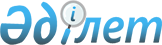 Қылмыстар, оқиғалар туралы өтініштерді, хабарламаларды, шағымдарды және өзге де ақпаратты, қылмыстық істерді, оларды тергеу және прокурорлық қадағалау нәтижелерін бірыңғай, соның ішінде электрондық форматта карточкалық есепке алуды жүргізу жөніндегі нұсқаулықты бекіту туралы
					
			Күшін жойған
			
			
		
					Қазақстан Республикасы Бас Прокурорының 2014 жылғы 7 тамыздағы № 80 бұйрығы. Қазақстан Республикасының Әділет министрлігінде 2014 жылы 11 қыркүйекте № 9730 тіркелді. Күші жойылды - Қазақстан Республикасы Бас прокурорының 2014 жылғы 19 қыркүйектегі № 89 Бұйрығымен      Ескерту. Күші жойылды - ҚР Бас прокурорының 2014.09.19 № 89 (01.01.2015 бастап қолданысқа енгізіледі) бұйрығымен.      РҚАО-ның ескертпесі!

      Осы бұйрықтың қолданысқа енгізілу тәртібін 5-т. қараңыз.

      Қылмыстар, оқиғалар туралы өтініштерді, хабарламаларды, шағымдарды және өзге де ақпаратты, қылмыстық істерді, оларды тергеу, прокурорлық қадағалау және сотта қарау нәтижелерін бірыңғай, соның ішінде электрондық форматта карточкалық есепке алуды жүргізуді одан әрі жетілдіру мақсатында, «Мемлекеттік құқықтық статистика және арнайы есепке алу туралы» 2003 жылғы 22 желтоқсандағы Қазақстан Республикасының Заңына сәйкес, «Прокуратура туралы» 1995 жылғы 21 желтоқсандағы Қазақстан Республикасы Заңының 11-бабы 4-1) тармақшасын басшылыққа ала отырып, БҰЙЫРАМЫН: 

      1. 

Осы бұйрықтың 1-қосымшасына сәйкес қоса берілген Қылмыстар, оқиғалар туралы өтініштерді, хабарламаларды, шағымдарды және өзге де ақпаратты, қылмыстық істерді, оларды тергеу және прокурорлық қадағалау нәтижелерін бірыңғай, соның ішінде электрондық форматта карточкалық есепке алуды жүргізу жөніндегі нұсқаулық бекітілсін.

      2. 

Осы бұйрықтың 2-қосымшасына сәйкес, Қазақстан Республикасы Бас Прокурорының кейбір бұйрықтарының күші жойылды деп танылсын.

      3. 

Қазақстан Республикасы Бас прокуратурасының Құқықтық статистика және арнайы есепке алу жөніндегі комитеті (бұдан әрі – Комитет) осы бұйрықты жолдасын:

      1) 

Қазақстан Республикасының Әділет министрлігіне мемлекеттік тіркеу үшін;

      2) 

мүдделі құқықтық статистика және арнайы есепке алу субъектілеріне мәлімет және қызметте пайдалану үшін, Қазақстан Республикасы Бас прокуратурасының мүдделі құрылымдық бөлімшелеріне, Комитеттің аумақтық органдарына орындау үшін жіберсін.

      4. 

Осы бұйрықтың орындалуын бақылау Комитет Төрағасына жүктелсін.

      5. 

Осы бұйрық алғаш рет ресми жарияланған күнінен бастап қолданысқа енгізіледі.

 

  

Қылмыстар, оқиғалар туралы өтініштерді, хабарламаларды, шағымдарды және 

өзге де ақпаратты, қылмыстық істерді, оларды тергеу және прокурорлық 

қадағалау нәтижелерін бірыңғай, соның ішінде электрондық форматта 

карточкалық есепке алуды жүргізу жөніндегі 

НҰСҚАУЛЫҚ 

1. Жалпы ережелер      1. 

Осы Қылмыстар, оқиғалар туралы өтініштерді, хабарламаларды, шағымдарды және өзге де ақпаратты, қылмыстық істерді, оларды тергеу және прокурорлық қадағалау нәтижелерін бірыңғай, соның ішінде электрондық форматта карточкалық есепке алуды жүргізу жөніндегі нұсқаулық (бұдан әрі – Нұсқаулық) қылмыстар, оқиғалар, олардың субъектілері туралы өтініштерді, хабарламаларды, шағымдарды және өзге де ақпаратты, қылмыстық істерді, олар бойынша қылмыстық істерді қозғаудан бас тарту туралы қаулылар шығарылған материалдарды, тергеуді жүзеге асыруды және оларды прокурорлық қадағалау нәтижелерін бірыңғай, соның ішінде электрондық форматта карточкалық есепке алуды жүргізу тәртібін айқындайды.

      2. 

Қазақстан Республикасы Бас прокуратурасының Құқықтық статистика және арнайы есепке алу жөніндегі комитеті мен оның аумақтық органдары (бұдан әрі – уәкілетті орган) есепке алуды Комитеттің Бірыңғай біріздендірілген статистикалық жүйесінде (бұдан әрі – ББСЖ) ақпараттық есепке алу құжаттарының (бұдан әрі – карточкалар) көмегімен жүргізеді.

      3. 

Осы Нұсқаулыққа сәйкес, құқықтық статистика және арнайы есепке алу субъектілері ретінде (бұдан әрі – субъект) қылмыстық қудалауды жүзеге асыратын мемлекеттік органдар, прокурорлар және соттар танылады.

  

2. Карточкалардың нысандары      4. 

Қылмыстық-құқықтық статистиканы қалыптастыру карточкалардың мынадай нысандарының негізінде жүзеге асырылады: 

      1) 

осы Нұсқаулықтың 1-қосымшасына сәйкес «Қылмыс, оқиға туралы өтінішті, хабарламаны және өзге де ақпаратты есепке алу карточкасы» ЗС-1 нысаны (бұдан әрі - ЗС-1 нысанды карточка);

      2) 

осы Нұсқаулықтың 2-қосымшасына сәйкес «Қылмыс туралы тіркелген өтініш, хабарлама бойынша шешімді есепке алу карточкасы» ЗС-2 нысаны (бұдан әрі - ЗС-2 нысанды карточка);

      3) 

осы Нұсқаулықтың 3-қосымшасына сәйкес «Қылмысты есепке алу карточкасы» 1.0 нысаны (бұдан әрі – 1.0 нысанды карточка);

      4) 

осы Нұсқаулықтың 4-қосымшасына сәйкес «Алдын ала тергеу (анықтау) барысы және нәтижесі туралы карточка» 1.1 нысаны (бұдан әрі – 1.1 нысанды карточка);

      5) 

осы Нұсқаулықтың 5-қосымшасына сәйкес «Қылмыс жасаған адамға арналған карточка» 2.0 нысаны (бұдан әрі – 2.0 нысанды карточка);

      6) 

осы Нұсқаулықтың 6-қосымшасына сәйкес «Сезікті, айыпталушы, ұсталған немесе тұтқындалған адамға арналған карточка» 2.1 нысаны (бұдан әрі – 2.1 нысанды карточка);

      7) 

осы Нұсқаулықтың 7-қосымшасына сәйкес «Тұтқындау, үйде қамап ұстау бұлтартпау шараларын таңдау туралы, тұтқындау, үйде қамап ұстау мерзімін ұзарту, күшін жою, өзгерту, соттың санкциясына шағымдану және наразылық білдіру туралы қолдаухаттарды сотта қарау жөніндегі карточка» 2.2 нысаны (бұдан әрі – 2.2 нысанды карточка);

      8) 

осы Нұсқаулықтың 8-қосымшасына сәйкес «Қылмыстық іс бойынша прокурордың шешімі туралы карточка» 3.0 нысаны (бұдан әрі – 3.0 нысанды карточка);

      9) 

осы Нұсқаулықтың 9-қосымшасына сәйкес «Прокурордың тергеу мен анықтау заңдылығын қадағалау бойынша жұмысы туралы карточка» 3.1 нысаны (бұдан әрі – 3.1 нысанды карточка);

      10) 

осы Нұсқаулықтың 10-қосымшасына сәйкес «Алып қойылған және жойылған есірткі заттарды, психотроптық немесе улы заттарды, прекурсорларды және құрамында есірткі заттары бар өсімдіктердің өсу алқаптарын есепке алу карточкасы» 1-Н нысаны (бұдан әрі – 1-Н нысанды карточка).

  

3. Карточкаларды есепке қоюдың жалпы қағидалары      5. 

Субъектілер карточкаларды электрондық немесе қағаз форматта ұсынады.



      Субъектілер іс жүргізу шешімін қабылдаған кезде ББСЖ-ге тиісті карточкалар енгізіледі (1.0, 1.1, 2.0, 2.1, 2.2, 3.0 және 3.1 нысандары), оның түпнұсқалылығы Қазақстан Республикасының 1997 жылғы 13 желтоқсандағы Қылмыстық іс жүргізу кодексінің (бұдан әрі - ҚР ҚІЖК) талаптарына сәйкес өз құзыретінің шегінде сотқа дейінгі жеңілдетілген іс жүргізудің, анықтаудың және тергеудің заңдылығына қадағалауды жүзеге асыратын прокурорға бір уақытта мәлімдеп, электрондық цифрлық қолтаңба (бұдан әрі – ЭЦҚ) қою арқылы расталады.



      Карточкаларға қол қою өкілеттілігі бар прокурор қылмыстық істі немесе ҚР ҚІЖК талаптарына сәйкес қабылданған іс жүргізу шешімі туралы хабарламаны алған кезде карточканың деректемелерін толтыру толықтығын және дұрыстығын тексеріп, ЭЦҚ қою арқылы ол келіп түскен күні оған қол қояды.



      Прокурорлар қабылдайтын шешімдер бойынша карточкаларға қол қою құқығына Бас прокуратура Департаменттерінің басшылары, облыс, аудан прокурорлары және оларға теңестірілгендер, сондай-ақ олардың орынбасарлары, барлық қалған АЕҚ-ке – қадағалаушы прокурорлар (барлық деңгейлердегі прокурорлардың көмекшілері, аға көмекшілері, прокуратура бөлімдерінің және басқармаларының прокурорлары, аға прокурорлары, прокуратура бөлімдерінің және басқармаларының басшылары және олардың орынбасарлары) ие болады.

      6. 

Карточкалардың деректемелері қылмыс туралы өтініш, хабарлама бойынша материалдарға, қылмыстық іске толық сәйкестікпен толтырылады. 

      7. 

Адамдар жөніндегі сауалнамалық деректер бойынша карточкалардың деректемелері (тегі, аты, әкесінің аты, туған жылы) жеке басын куәландыратын құжаттардың негізінде толтырылады.

      8. 

Карточкаларға қол, соның ішінде ЭЦҚ қойған тұлғалар олардың толық және дұрыс болуы, сондай-ақ оларды уәкілетті органға уақтылы ұсыну үшін жауапты болып табылады.



      Сотта қаралған жеке айыптау істерін есепке алу Қазақстан Республикасы Жоғарғы Сотының жанындағы Соттардың қызметін қамтамасыз ету департаментінен (Қазақстан Республикасы Жоғарғы Сотының аппараты) «Қазақстан Республикасы сот органдарының бірыңғай автоматтандырылған ақпараттық-талдау жүйесі» (бұдан әрі – ҚР СО БААТЖ) арқылы ББСЖ-ға XML форматында тасымалданатын, қылмыстық істер бойынша электрондық ақпараттық есепке алу құжаттарының негізінде (бұдан әрі – ЭАЕҚ) жүзеге асырылады.



      Соттар жеке айыптау істері бойынша ЭАЕҚ-ты электрондық форматта жіберген кезде заңды күшіне енген сот үкімінің (қаулысының) электрондық көшірмесін жалғау жүзеге асырылады. Жеке айыптау істері заңды күшіне енген үкімдер бойынша есепке алынады.

      9. 

Электрондық форматта ұсынылған карточкаларды қоспағанда, субъектілер ұсынған карточкалар уәкілетті органның кеңсесінде тіркеледі және бір тәулік ішінде ББСЖ-ға енгізуге жатады.



      Осындай карточкаларды ББСЖ-ға уақтылы енгізуді тиісті уәкілетті органның бастығы қамтамасыз етеді.



      Техникалық себептермен осы Нұсқаулықта белгіленген мерзімде карточкаларды электрондық форматта енгізу мүмкіндігі болмаған жағдайда карточкаларды қағаз тасымалдаушыда шығару қамтамасыз етіледі.

      10. 

Қағаз жүзіндегі карточкалар уәкілетті органға өтініш тіркелген немесе іс жүргізу шешімі қабылданған сәттен бастап бір тәулік ішінде ұсынылады, сондай-ақ аталған мерзімде электрондық форматта ББСЖ-ға енгізіледі.



      Егер мерзімнің аяқталуы жұмыс істемейтін (демалыс, мерекелік) күнге келген болса, онда мерзімнің соңғы күні ретінде одан кейінгі бірінші жұмыс күні танылады. 

      11. 

Тиісті түрде ресімделмеген, сондай-ақ тазартулары, түзетулері және өзге өзгертулері бар қағаз тасымалдағыштағы карточкалар қабылданбайды. Ондай карточкалар қадағалаушы прокурорды хабарландыра отырып, келіп түскен күні ілеспе хатпен қылмыстық қудалау органына қайтаруға жатады. Карточкалар қылмыстық қудалау органына келіп түскен сәттен бастап бір тәулік ішінде қайта ұсынылуы тиіс. 



      Қадағалаушы прокурордың карточка реквизиттерін қате толтыру негізі бойынша оларды прокурорлардың өзі түзете алған жағдайда электронды карточкаға қол қоюдан бас тартуға құқығы болмайды.



      Ескерту: прокурорлар 1.1 нысанды карточканың 26-30 реквизиттерінен басқа карточкалар реквизиттерін түзетуге құқылы.



      Субъектілер ББСЖ-ға енгізген карточка прокурор ЭЦҚ қойғаннан кейін ғана есепке алынады.



      Прокурор қылмыстық іс бойынша іс жүргізу шешімін қабылдай отыра, дереу ББСЖ-ға тиісті карточканы енгізеді, ЭЦҚ қою арқылы оның түпнұсқалылығын растайды.



      Прокурор ББСЖ АЖО-да электрондық карточкаға қол қоюдан келесі жағдайларда бастартуы мүмкін:

      1) 

карточка түскен күннен бастап, демалыс және мерекелік күндерді есепке алмағанда бір тәулік ішінде қылмыстық іс түспеген жағдайда;

      2) 

карточка қадағалау бойынша емес техникалық себептер бойынша келіп түскен жағдайда;

      3) 

карточка қайталап шығарылған жағдайда (қателесіп).

      12. 

Түзетулер прокурорлардың, сондай-ақ субъектілердің қадағалаушы прокурормен келісілген қолдаухаттарының негізінде, сонымен қатар уәкілетті прокурордың уәкілетті органның бастығымен келісілген баянаты бойынша жүргізіледі.



      Субъектілер лауазымды тұлғалардың қылмыстық қудалау органының бастығымен немесе оның орнын алмастыратын тұлға келісілген баянаттарының негізінде ЗС-1 нысанды карточкаларды өз бетінше түзете алады. 



      Қолдаухатта түзетуге жататын 10-нан астам көрсеткіш аталған жағдайда, қадағалаушы прокурорлар ол жөнінде облыс прокурорына және оған теңестірілген тұлғаға хабарлап, олар бір тәулік мерзімінің ішінде түзету енгізуге келісім береді немесе төменде тұрған прокурордың қолдаухатын кері қайтарады.



      Аумақтық уәкілетті орган өзгерістерді бір тәулікті құрайтын мерзім ішінде енгізеді, есептік кезеңнің қарсаңында – келіп түскен күні, ал бас тартқан жағдайда аталған мерзімдердің ішінде бастамашыға бас тарту себептерін көрсете отырып хабарлайды.

      13. 

Әскери қылмыстарды, олардың субъектілерін, қылмыстық істерді, тергеу, анықтау әскери органдарының, прокуратураның және соттың қызметін және әскери қылмыстар үшін сотталған адамдарды есепке алуды уәкілетті органның Әскери бөлімшесі жүзеге асырады.



      Уәкілетті органның Әскери бөлімшесінде есепке алуға, сонымен қатар, әскери қызметшілер, Қазақстан Республикасының Қарулы Күштерінде, өзге де әскерлер мен әскери құрылымдарда шақырту немесе келісім-шарт бойынша әскери қызмет атқарып жүрген тұлғалар, запаста жүрген, әскери жиындардан өткен кездеріндегі азаматтар, қызметтік міндеттерін атқаруға немесе осы бөлімдер, құрамалар, мекемелердің қарамағында болуына байланысты әскери бөлімдердің, құрамалардың, мекемелердің азаматтық персоналының тұлғалары және оларға теңестірілген тұлғалар жасаған қылмыстар да жатады.

      14. 

Қазақстан Республикасы Ұлттық қауіпсіздік комитетінің Шекара қызметі (бұдан әрі – ҚР ҰҚК ШҚ) органдары қозғаған, Қазақстан Республикасы 1997 жылғы 16 шілдедегі Қылмыстық Кодексінің (бұдан әрі – ҚР ҚК) 330-бабы 1-бөлігінде және 331-бабы 1-бөлігінде, сондай-ақ осы Нұсқаулықтың 16-тармағының талаптарына ілікпейтін ҚР ҚК-нің өзге баптарында көзделген қылмыстар туралы карточкалар уәкілетті органға қылмыс жасалған орын бойынша ұсынылады. 



      Осындай қылмыстар бойынша қылмыстық іс қозғаудан бас тартылған қылмыстық істер және материалдар ҚР ҰҚК ШҚ органдарына арналып ерекшеленген кодтарға сәйкес тіркеледі.

      15. 

Істері қылмыстық қудалау органдарының орталық аппараттарында өндірісте жүрген қылмыстар туралы карточкалар аумақтық уәкілетті органға қылмыс жасалған орын бойынша ұсынылады.

      16. 

Нақты ауданның, қаланың, облыстың өзге қылмыстық қудалау органдарынан тергеуде болуы бойынша келіп түскен немесе біріктірілген, сонымен қатар қосымша тергеу жүргізу үшін келіп түскен қылмыстық істер қайта тіркеуге жатпайды.

      17. 

Өзге мемлекеттердің, соның ішінде Тәуелсіз Мемлекеттер Достастығының (бұдан әрі – ТМД) қылмыстық қудалау органдарынан келіп түскен істер жаңа нөмір бере отырып, қайта тіркелген ретінде тіркеуге жатады.



      Осы Нұсқаулықтың 11-қосымшасында жұмыстардың желілеріне жатқызылған ҚР ҚК жекелеген баптарының тізбесі келтірілген.

  

4. ЗС-1 нысанды карточканы ұсыну ерекшеліктері      18. 

Субъектілер ЗС-1 нысанды қағаз карточканы өтініштер мен ақпараттарды есепке алу кітабына (бұдан әрі - ӨАЕК) тіркегеннен кейін, ал электрондық тіркеу жүргізілген кезде ӨАЕК тіркеу нөмірін автоматты түрде алумен бірге тікелей өтінішті, хабарламаны және өзге де ақпаратты қабылдағаннан кейін ұсынады.

      19. 

Бір қылмыс (дерек) бойынша қайталанған хабарламаларды ӨАЕК-те тіркеген кезде әрбір қайта тіркелген хабарлама бойынша ӨАЕК-те бірінші өтінішке біріктіру немесе бірінші өтінішті басқа облыс (оларға теңестірілген) субъектісіне берген жағдайда салдар бойынша беру туралы белгі жасалып, ЗС-1 нысанды карточка ұсынылады. Әрбір қайталанған өтінішке біріктіру немесе салдар бойынша жіберу туралы ЗС-2 нысанды карточка шығарылады.

      20. 

Тергеуде болуы бойынша жөнелтілген өтініш (материал) басқа облыстың субъектісіне (оларға теңестірілген) келіп түскеннен кейін ӨАЕК-те тіркеледі және аталған карточканың «5 коды» 5-деректемесінде міндетті түрде белгі қойылып, ЗС-1 нысанды карточка ұсынылады (өзге органдардан тергеуде болуы және соттылығы бойынша қабылданды). Тергеуде болуы бойынша қабылдау туралы ЗС-1 нысанды карточканы ұсынғанға дейін материал өтінішті жіберген органның есебінде болады.



      Жіберуші-органда тіркелусіз өтінішті (материалды) қайтаруға жол берілмейді.



      Өтінішті (материалды) оны тергеуде болуы бойынша бұрын жолдаған органға қайтарған жағдайда, ӨАЕК-те алғашқы тіркеу бойынша қайтару жөніндегі белгі жасалады. Бұл ретте, өтініш қайта тіркеуге жатпайды, алайда 9.1-деректеменің 1 кодына міндетті түрде белгі қойылып (тергеуде болуы бойынша жолданған материалды қайтарғаннан кейін өндіріске қайтадан қабылдау), ЗС-2 нысанды карточка шығарылады. Өндіріске қабылдау туралы ЗС-2 нысанды карточканы ұсынғанға дейін материал өтінішті жіберген органның есебінде болады.

      21. 

ӨАЕК-те тіркелген, ҚР ҚІЖК 185-бабының тәртібінде іс жүргізу шешімін қабылдауды қажет ететін қылмыстар туралы өтініштер бойынша ЗС-1 нысанды карточкадағы алдын ала саралау деректемесі толтыруға міндетті болып табылады. Хабар-ошарсыз жоғалған адамдар деректері бойынша қылмыстық істер қозғалған кезде «000» дәрежесіне белгі жасалады.

      22. 

Есепке алудан жасырылған қылмыс туралы өтініш анықталған жағдайда ЗС-1 нысанды карточканы тіркеу және ұсыну 10 және 10.1-деректемелерге белгі жасай отырып жүргізіледі және оны анықтаған органда жүзеге асырылады.

      23. 

Өтініш беруші және жәбірленуші туралы мәліметтер толтыруға міндетті болып табылады.

      24. 

Органның ӨАЕК-ке ақпаратты енгізген лауазымды тұлғасы ЗС-1 нысанды карточканы тегін, атын, әкесінің атын, лауазымын, күнді көрсете отырып толтырады және оған қол қояды, сонымен қатар карточка қылмыс, оқиға туралы әрбір тіркелген өтінішке, хабарламаға шығарылады.

  

5. ЗС-2 нысанды карточканы ұсыну ерекшеліктері      25. 

ЗС-2 нысанды карточка ҚР ҚІЖК 185-бабы 1-бөлігінің 1), 2), 3) және 4) тармақтарының тәртібінде, ӨАЕК-те бұрын тіркелген өтінішке (материалға) біріктіру туралы шешім қабылдау, сондай-ақ өтінішті (материалды) қарау мерзімін ұзарту кезіндегі материалдардың ақпараттық есепке алу құжаты болып табылады. 

      26. 

Уәкілетті органның ББСЖ-на қосылуы бар болған кезде ҚР ҚІЖК 184-бабында, 185-бабы 1-бөлігінің 1), 2) тармақшаларында көзделген шешімдерді қабылдаған жағдайда ЗС-2 нысанды карточкаға Word форматындағы немесе сканерленген түрдегі іс жүргізу құжатының (мерзімін ұзарту, қылмыстық іс қозғаудан бас тарту және қылмыстық іс қозғау туралы қаулы) электрондық үлгісі бар файлды жалғау жүзеге асырылады.



      Аталған талаптың орындалуы қылмыстық қудалау органдарының материалдық техникалық қамтамасыз етілудің жеткілікті болған кезінде қамтамасыз етіледі.

      27. 

Жасалған қылмыстар туралы расталмаған хабарламалар бойынша номенклатуралық іске тексеру материалдарын есептен шығару туралы шешім қабылдаған кезде ЗС-2 нысанды карточкаларды ББСЖ-ға енгізуді субъектілер қамтамасыз етеді.



      «Жасалған қылмыстар туралы расталмаған хабарламалар бойынша жүктелімге шығарылған материалдар» номенклатуралық ісіне шығару туралы шешім қабылданған кезде ЗС-2 нысанды карточканың 4-деректемесінде «дерек расталмады (1)» белгіленеді және 5-деректеме толтырылады.

      28. 

Өтінішті (материалды) тергеуде болуы бойынша басқа облыстың субъектісіне (оларға теңестірілген) жіберген жағдайда ЗС-2 нысанды карточка өтініш (материал) жолданған органның атауын көрсете отырып, аталған карточканың көшірмесін жалғаумен ұсынылады.

      29. 

Өтініш (материал) оны бұрын тергеуде болуы бойынша жіберген органға қайтарылған жағдайда тергеуде болуы бойынша жіберу туралы ЗС-2 нысанды карточка ұсынылады.

      30. 

Прокурор ЗС-2 нысанды карточканы іс қозғаудан бас тарту туралы қаулының күшін жою туралы шешім қабылдап, қылмыстық іс қозғап ұсынған кезде қылмыстық қудалау органы қылмыстық іс қозғау туралы шешімі бар ЗС-2 нысанды карточканы ұсынбайды. 



      Қосымша тексеріске жолдаумен қылмыстық істі қозғаудан бас тарту туралы қаулыдан сот бас тартқан жағдайда, аталған шешім туралы ЗС-2 нысанды карточка қайта шығарылады. Прокурор сот шешімі заңды күшіне енгеннен кейін ЗС-2 нысанды карточканы шығарады.



      Өтініш (материал) бойынша қайталап шешім қабылдаған кезде, бұрын сот бас тартқан шешім, қабылданған шешімді көрсетумен ЗС-2 нысанды карточка шығарылады.

      31. 

Сот қылмыстық істі қозғаудан бас тарту туралы қаулыны тоқтату жөніндегі шешім шыққан жағдайда сот шешімі заңды күшіне енгеннен кейін прокурор ЗС-2 нысанды карточканы шығарады.

      32. 

ЗС-2 нысанды карточканы тұлғаның хабар-ошарсыз жоғалуы немесе танылмаған мәйітті табу туралы ӨАЕК материалдары бойынша мерзімін ұзарту үшін ұсынған кезде 9.2-деректеме міндетті түрде толтырылуы тиіс.

      33. 

ЗС-2 нысанды карточканы шешім қабылдаған лауазымды тұлға толтырады және оған қол қояды.

  

6. 1.0 нысанды карточканы ұсыну ерекшеліктері      34. 

1.0 нысанды карточканы субъектінің лауазымды тұлғасы төменде аталған шешімдерді қабылдау кезінде қылмыстың жасалған уақытына қарамастан есептік кезеңде анықталған қылмысқа шығарады:

      1) 

қылмыстық іс қозғау туралы;

      2) 

ақталмайтын негіздер бойынша қылмыстық іс қозғаудан бас тарту туралы;

      3) 

прокурордың қылмыстық іс қозғаудан бас тарту туралы қаулының күшін жоюы және қылмыстық іс қозғау;

      4) 

қылмыстық істі жеке іс жүргізуге бөлу кезінде;

      5) 

қылмыстық іс тергеуде болуы немесе аумақтылығы бойынша есепке алына отырып, басқа мемлекеттерден, соның ішінде ТМД-дан келіп түскен кезде;

      6) 

субъект ҚР ҚІЖК 394-бабы 1-бөлігінің 3-тармағының тәртібінде қылмыстық іс қозғаған кезде. 

      35. 

Уәкілетті органның ББСЖ-на қосылуы бар болған кезде осы Нұсқаулықтың 34-тармағында көзделген шешімдерді қабылдаған жағдайда 1.0 нысанды карточкаға Word форматындағы немесе сканерленген түрдегі іс жүргізу құжатының электрондық үлгісі бар файлды жалғау жүзеге асырылады.



      Қылмыстық қудалау органдарының материалдық техникалық қамсыздалуы жеткілікті болған жағдайда аталған талаптың орындалуы қамтамасыз етіледі.

      36. 

Карточкаларды ББСЖ-ға электрондық түрде енгізуді жүзеге асыратын субъектілер бойынша автоматтандырылған режимде қылмыстық істерге нөмір беру 1.0 нысанды карточканы енгізу арқылы жүзеге асырылады.

      37. 

1.0 нысанды карточканың «Статистикалық есепке алудың түрі» 6-деректемесінде «есепке алынсын (1)» коды қойылады. «Алып тасталсын (2)» коды келесі жағдайларда: сот аталған эпизод бойынша барлық тұлғаларды ақтаған кезде; сот аталған эпизодты ақталатын негіздер бойынша қысқартқан кезде; қылмыстық іс қозғай отырып, ақталмайтын негіздер бойынша қылмыстық іс қозғаудан бас тарту туралы қаулының күші жойылған кезде, сот іс бойынша өтетін барлық тұлғалардың айыптауларынан аталған эпизодты алып тастаған жағдайда қойылады. 

      38. 

Сот органдарының көрсетілген шешімдері бар ақпараттық ресурстарының деректері негізінде деректер қорында осы эпизод бойынша және бір дерек бойынша негізсіз (қателесіп) қайталап іс қозғаған кезде, созылмалы және жалғасып отырған қылмыстар бойынша қылмыстық іс қозғаған кезде алып тасталсын (2) коды қойылады, барлық өзге жағдайларда «Статистикалық есепке алудың түрі» - «есепке алынсын (1)» болуы тиіс.

      39. 

Қылмыстық істі тұлғаға қатысты жеке іс жүргізуге бөлу кезінде жаңа нөмір қойылған 1.0 нысанды карточка шығарылады, бұл ретте, ол жаңа қылмыс ретінде ескерілмейді.



      Қайта саралау және қылмыстық істің деректемелерін өзгерту кезінде қылмыстық істің нөмірі бұрынғы қалпында сақталады.



      Қылмыстық іс сотқа дейінгі жеңілдетілген іс жүргізу тәртібінде тергелген жағдайда 2-деректемеде тиісті кодтар белгіленеді.

      40. 

Қылмыстық қудалау органы қылмыстық істі қайта қозғау туралы шешім қабылдаған жағдайда, прокурор қылмыстық іс қозғау туралы қаулының күшін жою туралы шешімді шығарғаннан және материалдарды қосымша тексеруге жолдағаннан кейін іске жаңа нөмір беріледі.

      41. 

Егер бір істің шегінде әркелкі облыстардың аумағында жасалған екі немесе одан да көп қылмыс тергелген болса, онда негізгі іске қосу үшін жіберілген эпизодтар бойынша карточкалардың көшірмелері (электрондық мәліметтер) прокурор тарапынан қылмыстық істі тергеу орны бойынша уәкілетті органға ұсынылады немесе электрондық түрде жіберіледі. 



      Қылмыстық істі тергеу орны бойынша уәкілетті орган өзге облыстардың аумағында жасалған қылмыстар туралы карточкалардың көшірмелерін алған кезде оларды тіркейді және ол мәліметтер ББСЖ-да болмаған кезде алғашқы тіркеу нөмірін көрсете отырып автоматтандырылған деректер қорына енгізеді. Кейіннен, аталған эпизодтар бойынша қозғалыс жөніндегі карточкалар келіп түскен кезде аталған мәліметтер де тіркеледі және электрондық деректер қорына енгізіледі.



      Қылмыстық істі тергеу орны бойынша уәкілетті орган аталған эпизодтар бойынша қозғалыс туралы карточкалардың көшірмелерін оларды есепке қою үшін қылмыс жасалған орын бойынша тиісті уәкілетті органға келіп түскен күні жолдайды. 



      Аталған қылмыстарды (эпизодтарды, тұлғаларды) аумағында қылмыс жасалған уәкілетті орган қалыптастыратын қылмыстылық жөніндегі есептерде ескеру керек. Сонымен қатар, тиісті аумақтық орган қылмыстық істер бойынша есептерде аталған эпизодтарды қылмыстық іс бойынша шешім қабылдаған қылмыстық қудалау органы бойынша есепке алады. 

      42. 

Барлық қылмыстар (эпизодтар, тұлғалар) аумағында қылмыс жасалған уәкілетті орган қалыптастыратын қылмыстылық туралы есептерде ескеріледі. Бұл ретте, тергеу барысында оларды жасау ауданы туралы шынайы мәліметтер анықталған болса, онда осы Нұсқаулықтың 12-тармағына сәйкес, 1.0. нысанды карточканың «Жасау ауданы» 4-деректемесі түзетуге жатады.

      43. 

Өзге облыстың аумағында жасалған қылмыс анықталған және қылмыстық іс қозғау туралы шешім қабылданған кезде субъект 1.0. нысанды карточканы шығарады және кейіннен істі одан әрі тергеу үшін тергеуде болуы бойынша жіберген кезде іс жолданған субъект көрсетіле отырып, 1.1. нысанды карточка шығарылады.

      44. 

Егер қылмыстық істері қысқартылса немесе келесі негіздер бойынша ақтау үкімі шығарылған болса, тіркелген қылмыстар ББСЖ бойынша қалыптастырылатын, қылмыстылық туралы есептерде есепке алуға жатпайды:

      1) 

қылмыс оқиғасы болмауы (ҚР ҚІЖК 37-бабы 1-бөлігінің 1) тармағы, 376-бабы 2-бөлігінің 1) тармағы);

      2) 

әрекетте қылмыс құрамының болмауы (ҚР ҚІЖК 37-бабы 1-бөлігінің 2) тармағы, 376-бабы 2-бөлігінің 2) тармағы);

      3) 

ҚР ҚІЖК 33-бабының 2-бөлiгiнде және 34-бабының екiншi бөлiгiнде көзделген жағдайларды қоспағанда, осы Кодекстiң 33-бабының бiрiншi бөлiгiнде және 34-бабының бiрiншi бөлiгiнде көзделген қылмыстар туралы iстер бойынша жәбiрленушi шағымының болмауы.

      4) 

өзi туралы белгiлi бiр айыптау бойынша соттың заңды күшiне енген үкiмi не қылмыстық iзге түсудiң мүмкiн еместiгiн белгiлейтiн соттың күшiн жоймаған қаулысы бар адамға қатысты (ҚР ҚІЖК 37-бабының 1-бөлігінің 1) тармағы);

      5) 

белгiлi бiр айыптау бойынша қылмыстық iзге түсу органының қылмыстық iзге түсуден бас тарту туралы күшiн жоймаған қаулысы бар адамға қатысты (ҚР ҚІЖК 37-бабының 1-бөлігінің 8) тармағы);

      6) 

қылмыстық іс қозғау туралы қаулыны прокурордың қылмыстық іс қозғау туралы бас тартып немесе ақталатын негіздер бойынша тоқтатып бас тартуы. 

      45. 

Егер тұлғаға қатысты қылмыстық қудалауды қысқартқан кезде немесе ақтау үкімі шығарылғанда, қылмыс жасаған тұлға анықталмаған болып қала берсе, онда қылмыс қылмыстылық туралы есептерде есепке алынуы тиіс.

      46. 

Қылмыстық істерді төменде аталған жағдайларда қысқартқан кезде, тіркелген қылмыстар қылмыстылық туралы есептерде келесі негіздер бойынша есепке алынуы тиіс:

      1) 

рақымшылық акті нәтижесінде, егер ол жасалған әрекетке жаза қолдануды жойса (ҚР ҚІЖК 37-бабының 1-бөлігінің 3) тармағы);

      2) 

жеке айыптаушы айыптаудан бас тартқан кезде – ҚР ҚІЖК 33-бабының 2-бөлігінде көзделген жағдайлардан басқа ҚР ҚІЖК 33-бабының 1-бөлігінде көзделген қылмыстар туралы істер бойынша (ҚР ҚІЖК 37-бабының 1-бөлігінің 6) тармағы);

      3) 

қылмыстық заңмен тыйым салынған әрекетті қабілетсіз күйде жасаған тұлғаға қатысты (ҚР ҚІЖК 37-бабының 1-бөлігінің 9) тармағы);

      4) 

артықшылыққа немесе қылмыстық қудалаудан иммунитеті бар тұлғаны қылмыстық жауапкершілікке тартуға өкілетті органның немесе лауазымды тұлғаның келісім беруден бас тартуына байланысты (ҚР ҚІЖК 37-бабының 1-бөлігінің 10) тармағы);

      5) 

қайтыс болғанға қатысты (ҚР ҚІЖК 37-бабының 1-бөлігінің 11) тармағы);

      6) 

ҚР ҚК ережелеріне сәйкес қылмыстық жауапкершіліктен босатылуға тиісті тұлғаға қатысты (ҚР ҚІЖК 37-бабының 1-бөлігінің 12) тармағы);

      7) 

ҚР ҚК 67-бабында, ҚР ҚІЖК 38-бабының 1-бөлігінде көзделген жағдайда және басқа ақталмайтын негіздер бойынша жәбірленушінің сезіктімен немесе айыпталушымен татуласуына байланысты;

      8) 

ескіру мерзімі өтуіне байланысты (ҚР ҚІЖК 37-бабының 1-бөлігінің 4) тармағы).

      47. 

Прокурор қылмыстық істі қысқарту туралы қаулының күшін жойған кезде, қылмыстылық туралы есептерде қылмыс өндірісте болғандардың қатарында есепке алынады.

      48. 

Карточканы толтырған кезде бір қылмыс ретінде ескеруді және анықталған қылмысқа бір карточка шығарылатынын назарға алу қажет:

      1) 

бірлескен әрекеттің кез келген нысанындағы бірнеше тұлға жасаған қылмыс (ҚР ҚІЖК 31-бабы);

      2) 

бір немесе одан артық тұлғаға зиян келтірілетін әрекет (мысалы, бір үй-жайдан әр түрлі тұлғаларға тиесілі заттарды ұрлау; отардан әр түрлі иеге тиесілі бірнеше малды ұрлау);

      3) 

созылмалы қылмыс (мысалы, қаруды, оқ-дәрілерді, жарылғыш заттарды және жарылыс құрылғыларын, есірткіні заңсыз сатып алу, сақтау, беру, өткізу, тасымалдау немесе алып жүру; алаяқтық, бопсалаушылық);

      4) 

жалғасатын қылмыс (мысалы, қинау);

      5) 

әрқайсысы аз мағыналы, бірақ жиынтығында айтарлықтай қоғамдық қауіп төндіретін және бір қылмыс ретінде жіктелетін бірқатар біртекті әрекеттерді жасау (мысалы, ой бірлігімен байланысқан, белгілі бір мерзім ішінде бір үйден электр санауыштарын ұрлау); 

      6) 

бір әрекетпен орындалған әр түрлі қылмыс жасау. Бұл жағдайда есепке ең ауыр қылмыс алынады (мысалы, жыныстық ауруды жұқтырумен сүйемелденетін зорлау тек зорлау белгілері бойынша ғана есепке алынады);

      7) 

негізгі қылмысты жасау тәсілі болып табылатын әрекеттер жиынтығының бір бөлігі (мысалы, айыпталушыға сеніп тапсырылған бөтен мүлікті қызметтік жағдайын пайдаланып иемдену немесе ысырап ету, мұнда қызметтік жағдайын пайдалану ұрлау тәсілі болып табылады). Осыған қарама-қарсы қызметтік жағдайын теріс пайдалану дербес әрекет түзеді және негізгі актіні іске асыру құралы болып табылмаса, жеке акция ретінде есептеледі;

      8) 

әр түрлі қылмыс құрамынан тұратын, бірақ бір қылмыс ретінде жіктелетін қылмыс (мысалы, жәбірленушіге қатысты зорлықпен қоса жүретін билікті асыру, билік өкіліне қарсылық көрсетумен қоса жүретін қасақана бұзақылық);

      9) 

әр түрлі объектілерге қауіп төндірсе де, заң бойынша бір қылмыс түзетін әрекет (мысалы, жәбірленушінің өміріне, денсаулығына, меншігіне қауіп төндіретін, бірақ жиынтығында бір қылмыстық актіні құрайтын тонаушылық);

      10) 

азғындық іс-әрекет, еркектер арасындағы жыныстық қатынас және эпизод көлемінен тәуелсіз өзге осындай актілер. Топтық қылмыс ниеті болмаған жағдайда осындай актідегі әрбір жаңа серіктестікті жеке қылмыс ретінде есепке алу қажет;

      11) 

ҚР ҚК әр түрлі баптары бойынша жіктелетін дербес әрекеттерді бір уақытта жасаған жағдайда (мінсіз жиынтық).

      49. 

Прокурор қылмыстық істі қозғаған кезде, 1.0. нысанды карточканың 1-деректемесінде аталған істі тергеуге қабылдаған органның атауы енгізіледі, 2-деректемеде аталған істі тергеуге қабылдаған қызмет белгіленеді, 10-деректемеде 01 прокурор коды белгіленеді.



      Прокурор қылмыстық істі әлеуметтік-экономикалық саладағы заңдылықты қадағалау желісі бойынша қозғаған жағдайда, 10.1-деректемеде «10» коды белгіленеді.

      50. 

Екі немесе одан да көп қылмыс ретінде ескеріледі және карточкалардың тиісті саны шығарылады:

      1) 

ҚР ҚК әр түрлі баптары бойынша жіктелетін дербес әрекеттерді бір уақытта жасаған жағдайда (мысалы, үйді өртеп, кісі өлтіру немесе зорлық жасап, содан кейін жәбірленушіні тонау);

      2) 

әр уақытта жасалған, бірегей, пиғыл ұқсастығымен байланыспаған әрекеттер (мысалы, бірнеше рет жасалған ұрлық, тонаушылық, қарақшылық, бопсалаушылық).

      51. 

ҚР ҚК көзделген қандай да бір іс-әрекеттің шартты белгілерін қамтитын, алайда болмашы мәніне байланысты қоғамдық қауіп тудырмайтын, яғни зиян келтірмеген және тұлғаға, қоғамға немесе мемлекетке зиян келтіру қаупін тудырмаған әрекет немесе әрекетсіздік қылмыстар санатында есепке алуға жатпайды (ҚР ҚК 9-бабының 2-бөлігі).

      52. 

1.0 нысанды карточканың 19-деректемесіндегі «әлеуметтік (21), ұлттық (22), жыныстық (23), нәсілдік (24), діни (25) өшпенділікті қоздырумен байланысты» кодтары қылмыстық жауапкершілік ҚР ҚК сәйкесінше баптарында көзделген жағдайда толтырылады.

      53. 

1.0 нысанды карточканы толтырған кезде қоғамдық орын – халықтың пайдалануына, сондай-ақ жаппай іс-шаралар, азаматтарға қызмет көрсету мен демалысына арналған, қала және елді мекен шегіндегі немесе одан тыс арнайы жабдықталған жалпы тұтыну орындары екендігін ескеру қажет.

      54. 

Қоғамдық орындарға жатады: 

      1) 

білім беру және демалыс ұйымдары; 

      2) 

денсаулық сақтау ұйымдары;

      3) 

қоғамдық тамақтану орындары;

      4) 

кинотеатрлар, цирктер, концерт, көру және көрме залдары, спорт ареналары және жаппай демалысқа арналған жабық құрылыстар, соның ішінде түнгі клубтар мен дискотекалар;

      5) 

мұражайлар, кітапханалар және дәрісханалар;

      6) 

жергілікті және алыс қатынастағы пойыздар, әуе, теңіз және өзен көлік кемелері, қалалық, қалааралық автобустардың, маршрутты таксилер мен қалалық электр көлігінің салондары;

      7) 

әуежай, теміржол, автомобиль және су вокзалдарының ғимараттары, теміржол вокзалдарының перрондары;

      8) 

мемлекеттік органдар мен ұйымдардың үй-жайлары;

      9) 

жұмыс орны болып табылатын үй-жайлар; 

      10) 

үйлердің кіреберістері.

       55. 

Қоғамдық орындар мыналарға бөлінеді:

      1) 

тұрақты кез келген уақытта ашық орындар: көшелер, тұйық көшелер, саябақтар, желекжолдар, жағалаулар, алаңдар, вокзалдар, аулалар (жеке үй ауласынан басқа));

      2) 

мерзімді (белгілі бір уақытта халыққа қызмет көрсетуге және демалысына арналған үй-жайлар: базарлар, білім беру және емдеу-сауықтыру мекемелері, демалыс аймақтары, мәдени, ойын-сауық, спорт мекемелері, қоғамдық көлік, сауда кәсіпорындары, жолаушылар пойыздарының вагондары (тамбурдан басқа), сондай-ақ вагон-мейрамхана, түнгі уақыт тәулігіндегі жолаушылар купесі және дәретхана).

      56. 

Қоғамдық орында жасалғандар санына жатқызылған қылмыстардың жалпы санынан көшелік, яғни: әлеуметтік түрде жабдықталған орындарда: көшелерде, алаңдарда, желекжолдарда, жағалауларда, көпірлерде, тұйық көшелерде, қоршалмаған аулаларда (жекеден басқа), тұрғын алаңдарда, қала (елді мекен) шегіндегі орман-саябақ аймақтарында, саябақтарда, жағажайда, демалыс аймақтарында, базарларда, стадиондарда қызмет ету мерзімінде жасалған қылмыстар ерекшеленеді. 

      57. 

Қоғамдық орындарда және көшелерде жасалған қылмыстар ретінде есептемеу:

      1) 

қылмыс жасау сәтінде өз қызметін орындамайтын қоғамдық мәндегі объектілерде;

      2) 

еңбек ұжымдары жұмыс және күзетілетін автотұрақ үшін пайдаланатын өткізу режимі бар объектілерде;

      3) 

ұйымдардың, мекемелердің, сауда және сауық мекемелерінің қосалқы үй-жайларында, гардеробтарында, соның ішінде оқу және өзге мекемелердің спорт киімдерін ілетін орындарында жасалған қылмыстар;

      4) 

таксиде жасалған қылмыстар;

      5) 

қоршауының болуынан тәуелсіз қараусыз қалған ғимараттардың аумағында, жерасты коммуникацияларда, жергілікті жердің жабдықталмаған учаскелерінде – бос жерлерде, жағалау көшелерінен және жағажайдан басқа өзен жағалауларында, ешбір инфрақұрылым объектілерінсіз автожол учаскелерінде жасалған қылмыстар;

      6) 

пәтерден ұрлықтар және жатақханалардың, қонақ үйлердің, демалыс үйлерінің тұрғын үй-жайларында, жолаушылар болмаған жағдайда айдаудағы, жолайрықтардағы, тұйықтардағы және тұрақ орындарындағы жолаушылар пойыздарының вагондарында жасалған басқа да қылмыстар;

      7) 

коммуналдық пәтерлердегі, шатырлардағы, жертөлелердегі, лифттердегі қоғамдық тұтыну орындарында жасалған, бұзақылықтан басқа қылмыстар;

      8) 

созылмалы қылмыстар;

      9) 

жол-көлік қылмыстары.



      Аталған 21.1-деректемелерінің бірін сызу қылмысты 1.0 нысанды карточканың 21-деректемесінде көзделген «қоғамдық орындарда жасалған» санатына жатқызуды растайды немесе жоққа шығарады. 

      58. 

Бұрын қоғамдық орындарда және көшелерде жасалған ретінде есепке қойылған қылмыстар, егер тексеру барысында олардың жасалу орны туралы анық мәліметтер анықталса, осы Нұсқаулықтың 12-тармағында белгіленген тәртіпте түзетуге жатады. 



      Мұның өзінде, осы түзету алдыңғы есептілік мерзімінің есептілігінің бұрмалануына әкелген түзету ретінде қарастырылмайды және оған Қазақстан Республикасының Бас прокуратурасының есептерді түзету бойынша бұйрықтарында белгіленген талаптар таралмайды.

      59. 

Соттан анықтау немесе алдын ала тергеу үшін жеке айыптау ісі келіп түскен кезде 1.0 нысанды карточканың 1-деректемесінде тергеу үшін осы істі алған орган атауы, 2 және 10-деректемелерде – ілеспе қызмет, ал 10.1 – «ҚР ҚК 394-бабының 3-бөлігінің 1) тармағы бойынша келіп түскен жеке айыптау ісі бойынша» 06 коды қойылады. Бұдан басқа, аталған іске осы органның қылмыстық ісінің кезекті нөмірі беріледі. 

      60. 

1.0 нысанды карточкаға осы Нұсқаулықтың 34) тармағының 1)тармақшасында көзделген жағдайда іс жүргізу шешімін қабылдаған тұлға және қылмыстық қудалау органының басшысы қол қояды. 

      61. 

Прокурор қылмыстық істі қозғаған немесе ақталмайтын негіздер бойынша қылмыстық іс қозғаудан бас тартқан жағдайда карточкаға шешім қабылдаған прокурордың өзі қол қояды.



      Қылмыстық қудалау органы ақталмайтын негіздер бойынша қылмыстық іс қозғаудан бас тартқан жағдайда 1.0 нысанды карточкаға іс жүргізу шешімін қабылдаған тұлға және прокурор қол қояды.



      Осы Нұсқаулықтың 34-тармағында көзделген басқа жағдайларда №1.0 нысанды карточкаға іс жүргізу шешімін қабылдаған тұлға қол қояды.

  

7. 1.1 нысанды карточканы ұсыну ерекшеліктері      62. 

1.1 нысанды карточкалардың тағайындалуы тергеу және анықтау органдарының сотқа дейінгі іс жүргізуінің нәтижелерін бейнелеуден құралады. Қылмыстық істің әрбір эпизоды бойынша тергеуді және анықтауды жүзеге асырушы субъектілердің лауазымды тұлғалары 1.1 нысанды карточканы келесі шешімдерді қабылдау кезінде шығарады:

      1) 

айыптау қорытындысымен, айыптау хаттамасымен немесе медициналық сипаттағы мәжбүрлеу шараларын қолдану үшін сотқа жолдау туралы қаулысымен прокурорға жолдау туралы; 

      2) 

іс бойынша өндірістің қысқартылуы туралы;

      3) 

іс бойынша өндірістің тоқтатылуы туралы;

      4) 

тергеуде болуы бойынша беру туралы;

      5) 

істердің бірігуі туралы;

      6) 

алдында біріктірілгендерден бөлінуі туралы (біріктірілген істердің бөлінуі);

      7) 

іс бойынша өндірістің жаңартылуы, соның ішінде тоқтату, қысқарту туралы қаулының күшін прокурор жойғаннан кейін;

      8) 

қайта саралау туралы;

      9) 

қосымша тергеуге қайтарылғаннан кейін қылмыстық істі өндіріске қабылдау туралы; 

      10) 

тергеу мерзімін ұзарту кезінде;

      11) 

Қазақстан Республикасы шегінде тергеуде болуы немесе аумақтылығы бойынша берілген қылмыстық істі қабылдау кезінде;

      12) 

ҚР ҚІЖК 376-бабының 4-бөлігі тәртібінде соттан қайтарылған істі қабылдау кезінде; 

      13) 

ҚР ҚІЖК 288-бабының 1, 2-бөліктері немесе ҚР ҚР ҚІЖК 289-бабының 2-бөлігі тәртібінде анықтау ісі бойынша тергеу тағайындау кезінде;

      14) 

арыз бойынша істің сотта (прокуратурада) болу мерзімінің қайта қалпына келтірілуінің аяқталуы кезінде немесе айыпталушы және оның қорғаушысының бір-бірімен танысуының аяқталуы кезінде қояды.

      63. 

Өкілетті органның ББСЖ-на қосылуы бар болған кезде осы Нұсқаулықтың 62-тармағында көзделген шешім қабылдаған жағдайда 1.1 нысанды карточкаға іс жүргізу құжатының Word форматындағы электрондық нұсқасымен немесе сканерленген түрінде файл салынады. 



      Қылмыстық қудалау органдарының материалдық техникалық қамсыздалуы жеткілікті болған жағдайда аталған талаптың орындалуы қамтамасыз етіледі.

      64. 

1.1 нысанды карточканы толтыру кезінде «отбасы-тұрмыстық қылмыс» түсінігі деп тіркелген іс жүзіндегі неке-отбасы немесе басқа да туыстық қарым-қатынаста бірге тұрып жатқан адамдар арасындағы жанжал нәтижесінде жасалған, адам өміріне, денсаулығына, ар-намысына, қадір-қасиеті мен бостандығына қауіп төндіретін қасақана немесе абайсызда, сонымен қатар көршілер арасындағы ұзақ уақытты қамтыған жанжал нәтижесінде жасалған қылмыстар түсіндіріледі. 

      65. 

Жаңа айыптау қорытындысын құрастыру үшін қылмыстық істі прокурор қайтарған кезде, істі өндіріске қабылдау туралы 1.1 нысанды карточка қойылмайды, алайда осы істі прокурорға ҚР ҚР ҚІЖК 280, 287, 514-баптарының тәртібінде қайталап жолдау кезінде 1.1 нысанды карточка қайталанып қойылады. 

      66. 

Қылмыстық әрекетті қайта саралаудан өткізген жағдайда субъект 1.1 нысанын шығарады. 

      67. 

Қылмыстық істің жасалған орны бойынша қылмыстық іс Қазақстан Республикасының басқа облысына жолданған жағдайда немесе қылмыстық іс тергеуде болу бойынша субъектіге (тергеу, анықтау) берілген болса, қылмыстық қудалауды жүзеге асырушы тұлға уәкілетті органға тергеуде болуы бойынша қылмыстық істі беру туралы 1.1 нысанды карточканы қояды. Басқарма 1.1 нысанды карточканың көшірмесін 24 сағат ішінде қылмыстық істі жолдаған Басқармаға жолдайды.



      Өндірісіне қылмыстық іс келіп түскен субъектінің лауазымды тұлғасы ҚР ҚІЖК 193-бабы 1-бөлімінің тәртібінде келіп түскен қылмыстық істің өндіріске қабылданғаны туралы 1.1 нысанды карточканы қояды. Көрсетілген карточканың көшірмесін уәкілетті орган қылмыстық іс келіп түскен Басқармаға жолдайды. 

      68. 

1.1 нысанды карточканың 9-деректемесі міндетті түрде толтыруға жатады. Қылмыс жасаған адамның жағдайын белгілейтін код қылмыстың мас күйде жасалғаны туралы айыптау қорытындысы мазмұнының және куәгер айғақтарының негізінде, сонымен қатар қылмыстық іс материалында адамның қылмыстық істі жасау кезіндегі алкогольдік ішімдіктен мас болуы, есірткі не улағыш заттармен қозуы туралы медициналық куәландыру актілері болған кезде белгіленеді.

      69. 

Соттылықтың болуын көрсететін деректемеде соттылығы өтелмеген және алынбаған адамдар көрсетіледі. Он сегіз жасқа толмай тұрып жасаған қылмыстары үшін сотталған (қайталап қылмыс жасаған кәмелетке толмағандардан басқа), сонымен қатар соттылығы алынған немесе өтелген адамдар бұл бөлімдегі есепке алуға жатпайды (ҚР ҚК 13-бабының 4-бөлігі).

      70. 

ҚР ҚІЖК 50-бабы 1-бөлігінің 2) және 5) тармақтары негізінде қылмыстық істі тоқтату туралы шешім қабылданған жағдайда 10-деректеме тиісінше қаулы мен іздестіру ісі болған кезде толтырылады. Қылмыстық істі ҚР ҚІЖК 50-бабы 1-бөлігінің 5) тармағы бойынша тоқтатқан кезде 1.1 нысанды карточканың «10.2 іздеудегі адам туралы мәлімет» деректемесі мәліметтердің анықтығын тексерумен толтырылады («Іздестіру ісінің нөмірін» қоспағанда).

      71. 

Қылмыстық істі тергеудегі жалпы мерзімнен істің айыпталушы мен оның қорғаушысының таныстырылуында болу мерзімі немесе арыз бойынша сотта немесе прокуратурада болу мерзімі алынып тасталып, 1.1 нысанды карточканың 14, 14.1-деректемелерінде белгіленеді.

      72. 

Қылмыс оқиғасының анықталмауына немесе қылмыс құрамының болмауына байланысты сотталушының қылмыстары жөніндегі істері бойынша сот шығарған ақтау үкімі заңды күшіне енгеннен кейін деректер базасында түзету жүргізіледі. 



      Түзету топтасқан қылмыс бойынша бір адамға ғана қатысты емес, сондай-ақ ақтау негіздері бойынша қайта саралау, қысқарту не ақтау толығымен эпизод бойынша болған жағдайда, тиісті эпизодтар бойынша барлық адамға қатысты қылмыстық істі сот ақталатын негіздер бойынша қысқартқан және қылмыстарды қайта саралаған жағдайларда жүргізіледі. 

      73. 

Адамның қылмыс жасауына айыпталушының қатысуы дәлелденбегендіктен, айыпталушы ретінде қатыстыруға жататын адам белгіленбегендіктен ақтау үкімдері шығарылған қылмыстар бойынша, істер бойынша істі өндіріске қабылдаған субъект ашылған қылмыстар санынан алып тастай отырып, ашылмаған қылмысқа 1.1 нысанды карточканы қояды.

      74. 

ҚР ҚІЖК 50-бабының 1-бөлігінің 1) тармағымен көзделген негіздер бойынша немесе оның шеңберінде бұрын айып тағылған немесе тұлға сезікті деп танылып не ол ҚР ҚІЖК 132-бабының тәртібінде ұсталған немесе оған қатысты жазалау шаралары таңдалып, сәйкесінше карточкалар шығарылған ақталатын жағдайлардың тоқтатылуымен байланысты 1.1 нысанды карточка сәйкесінше 2.1, 2.0 нысанды карточкаларды ұсынумен осы тұлғаға қатысты шешім қабылдағаннан кейін ұсынылады. 

      75. 

1.1 нысанды карточкаға қылмыстық қудалауды жүзеге асыратын тұлға және прокурор қылмыстық істі не болмаса ҚІЖК талаптарына сәйкес іс жүргізу шешімі қабылданғаны туралы хабарламаны алу кезінде АЕҚ деректемелерін толтырудың толықтығы мен дұрыстығын тексергеннен кейін қол қояды, АЕҚ келіп түскен күні қол қоюды жүргізеді.



      1.1. нысанды карточканың «Қылмысты ашуға септігін тигізетін күштер және құралдар» 26-дан 30-ға дейінгі деректемелерді (ведомствоішілік көрсеткіш) толтыру тәртібі ведомстволық нормативтік құқықтық актілермен регламенттеледі және оған қылмыстық қудалауды жүзеге асыратын тұлға қол қояды. 



      1.1 нысанды АЕҚ-тың 26-дан 30-ға дейінгі деректемелеріне түзету енгізуді ішкі істер органдарының немесе қаржы полициясының қызметкерлері жүзеге асырады. 

  

8. 2.0 нысанды карточканы ұсыну ерекшеліктері      76. 

2.0 нысанды карточканы қылмыстық қудалауды жүзеге асыратын тұлға қылмыстық ісі ҚІЖК 280, 287, 190-3-баптарының және 514-бабы 1-бөлігінің 2-тармағының тәртібінде прокурорға жолданған, қылмыстық қудалау немесе ісі өндіріспен, ҚР ҚІЖК 50-бабы 1-бөлігінің 2) және 5) тармақтарына сәйкес қылмыстық істі тоқтату туралы шешімдер бойынша, сондай-ақ жеке айыптау істері бойынша аяқталған әрбір адамға қатысты ұсынады.



      Бұл ретте, қылмыстық істі прокурорға ҚІЖК 280, 287, 190-3-баптарының және 514-бабы 1-бөлігінің 2) тармағының тәртібінде жолдаған кезде 43-деректеме (аталған адамға қатысты шешім қабылданды) толтырылмайды.



      ҚІЖК белгіленген тәртібінде іс зерделенгеннен кейін қабылданған шешім жөніндегі аталған деректемені прокурор толтырады.

      77. 

Өкілетті органның ББСЖ-на қосылуы бар болған кезде осы Нұсқаулықтың 76-тармағында көзделген шешімдерді қабылдаған жағдайда шешім қабылдаған тұлға 2.0 нысанды карточкаға Word форматындағы немесе сканерленген түрдегі іс жүргізу құжатының электрондық үлгісі бар файлды жалғайды.



      Қылмыстық қудалау органдарының материалдық техникалық қамсыздалуы жеткілікті болған жағдайда аталған талаптың орындалуы қамтамасыз етіледі.

      78. 

ҚР ҚІЖК 280, 287, 190-3-баптарының және 514-бабының 1-бөлігі 2) тармағының тәртібінде қылмыстық істі прокурорға жолдаған кезде 2.0 нысанды карточкаға қосымша айыптау қорытындысына, айыптау хаттамасына, сотқа дейінгі жеңілдетілген іс жүргізудің хаттамасына, істі өндіріспен тоқтату немесе медициналық сипаттағы мәжбүрлеу шараларын қолдану үшін істі сотқа жолдау туралы қаулы міндетті түрде жүргізіледі. 

      79. 

Тергеу жүргізуші органның өзі қылмыстық қудалауды немесе істі қысқартқан жағдайда 2.0 нысанды карточкада 43-деректемені аталған орган толтырады және прокурор қол қойғаннан кейін карточка Басқармаға жолданады.



      Бұл ретте, қылмыстық қудалауды немесе істі қысқартқан кезде 2.0 нысанды карточка адам бұрында сезікті болып танылғанда, ҚР ҚІЖК 132-бабының тәртібінде ұсталған немесе аталған адамға қатысты бұлтартпау шарасы таңдалған не аталған адамға айып тағылған жағдайларда қысқарту негізіне қарамастан міндетті түрде ұсынылуы тиіс. Егер ондай шешімдер қабылданбаған және қылмыстық іс ҚР ҚІЖК 37-бабы 1-бөлігінің 1), 2), 5), 7), 8) және 13) тармақшалары негізінде тоқтатылған болса, 2.0 нысанды карточка ұсынылмайды.

      80. 

«Өндіріске қойылды (00)» 43-деректеме прокурор қылмыстық қудалауды немесе істі қысқарту туралы шешімнің күшін жойған немесе ҚІЖК 50-бабы 1-бөлігінің 2 және 5) тармақтары бойынша тоқтатқан кезде ғана толтырылады.

      81. 

Қылмыстық істер біріктірілген жағдайда 2.0 нысанды карточка онда негізгі қылмыстық істің нөмірін міндетті түрде белгілей отырып қылмыс жасаған әрбір адамға шығарылады.

      82. 

Карточка, сонымен қатар, ақталмайтын негіздер бойынша қылмыстық ісін қозғаудан бас тарту туралы қаулысы шығарылған адамға қатысты да шығарылады.



      Қылмыстық іс қозғай отырып, қылмыстық іс қозғаудан бас тарту туралы қаулының күшін жойған кезде карточканың 6-деректемесінде «алып тастау» (2) белгісі жасалады.



      2.0 нысанды карточканы толтырған кезде тұлғаның жасы, қызметі, лауазымы және білімі туралы деректер қылмыс жасаған сәтіне сәйкес толтырылатынына назар аудару қажет; жасы толық толған жасының саны бойынша ескеріледі; қызмет түрі туралы мәліметтерді көрсеткен кезде мыналар бойынша жіктеу керек:

      1) 

жұмысшыларға – материалдық құндылықтарды қалыптастыруға тікелей қатысатын тұлғаларды, кіші қызмет көрсету персоналын (сатушылар, даяшылар, дала сыпырушылар, еден жуушылар);

      2) 

мемлекеттік қызметкерлерге – мемлекеттік қызметте жүрген тұлғалар;

      3) 

әскери қызметшілерге – Қазақстан Республикасының Қарулы Күштерінде, басқа әскерлерінде және әскери құрамаларында қызметте жүрген тұлғалар жатады.



      Лауазымы туралы деректерді толтырған кезде мемлекеттік органдар мен жергілікті өзін-өзі басқару органдарында мемлекеттік функцияларды атқаруға уәкілетті тұлғаларға лауазымды тұлғалар, Парламент пен мәслихаттар депутаттары, судьялар және мемлекеттік қызмет туралы Қазақстан Республикасының заңнамасына (ҚР ҚК 307-бабы) сәйкес барлық мемлекеттік қызметкерлер жатқызылатынын ескеру қажет.



      Коммерциялық және өзге ұйымдарда басқарушы функцияларды атқаратын тұлғалар ретінде мемлекеттік орган, жергілікті өзін-өзі басқару органы немесе мемлекеттің үлесі елу пайыздан артық емес (ҚР ҚК 228-бабы) ұйым болып табылмайтын мекемеде тұрақты, уақытша немесе арнайы өкілеттілік бойынша ұйымдастыру-өкімдік немесе әкімшілік-шаруашылық міндеттерді атқаратын тұлға танылады.

      83. 

Білімі туралы мәліметтерді толтыру барысында мыналарға назар аудару керек:

      1) 

жоғары білім – жоғарғы оқу орындарын бітірген адамдар;

      2) 

орта кәсіптік – орта кәсіптік білім беру орындарын бітірген адамдар (училище, колледж);

      3) 

орта – орта білім беру мекемесінің 11 (12), 1989 жылға дейін – 10 жылдық оқуын бітірген адамдар;

      4) 

толық емес орта – тоғыз жылдық, 1989 жылға дейін – сегіз жылдық, 1962 жылға дейін – жеті жылдық мектепті бітірген адамдар;

      5) 

білімі жоқ – толық емес орта білімі жоқ адамдар болып табылады.

      84. 

2.0 нысанды 32-карточканың деректемесінде айыптау қорытындысының мазмұны негізінде немесе қылмыстық іс материалдарында қылмыс мас күйде (алкогольдік немесе есірткілік қозу) жасалғаны туралы тұлғаның алкогольдік, есірткілік немесе улы заттардан қозуы жөніндегі медициналық куәландыру туралы акт болған жағдайда, ал тоқтатылған қылмыстық істер бойынша істе бар куәгерлік айғақтардың немесе медициналық куәландыру туралы актінің негізінде сәйкес кодтардың асты сызылады.



      «Бұрын қылмыс жасаған адам» бөлімінде бұрын жасаған қасақана қылмысы үшін соттылығы бар адамдар есепке алынады. Он сегіз жасқа толмай тұрып жасаған қылмысы үшін сотталған адамдар (қылмыстарды қайталап жасаған кәмелетке толмағандарды қоспағанда), сондай-ақ соттылығы өтелген және алып тасталғандар аталған бөлімде есепке алуға жатпайды (ҚР ҚК 13-бабының 4-бөлігі). Бұл деректер келесі бөлімде 42-деректемеде бейнеленеді.

      85. 

Ақталмайтын негіздер бойынша бас тарту материалы бойынша қылмыстық іс өндірісінде болған субъектінің лауазымды тұлғасы және қадағалауды жүзеге асырушы прокурор 2.0 нысанды карточканы толтырады және оған қол қояды.

  

9. 2.1 нысанды карточканы ұсыну ерекшеліктері      86. 

2.1 нысанды карточка сезікті болып танылған, қылмыс жасады деген күдік бойынша ұсталған, айып тағылған, қылмыстық қудалау органдарының сотқа дейінгі қызметі барысында бұлтартпау шарасы таңдалған немесе өзгертілген адамдарды есепке алуды қамтамасыз етуге арналған.



      2.1 нысанды электрондық карточка субъектілер ҚР ҚІЖК көзделген іс жүргізу шешімдерін қабылдағаннан кейін дереу енгізіледі. 

      87. 

Субъектінің лауазымды тұлғасы 2.1. нысанды карточкаларды сезікті деп тану туралы шешім қабылданған, айып тағылған, ҚР ҚІЖК 132-бабының тәртібінде ұсталған, қамауға алуды жүзеге асыру (үйде қамап ұстау, ҚР ҚІЖК 132-бабының тәртібінде ұсталған адамды босату, бұлтарпау шарасын таңдау, күшін жою немесе өзгерту, қамауға алуға (үйде қамап ұстауға) санкция беру туралы қылмыстық қудалау органының қолдаухатына қолдау көрсетуден бас тарту туралы қаулы бойынша жоғары тұрған прокурорға шағым жолдау) туралы қолдаухатты прокурорға жолдаған әрбір жағдайда ұсынады. 



      17.5-деректемеде аталған негіздер бойынша адамды қамаудан босатқан кезде карточканы бұлтартпау шарасын таңдаған қылмыстық қудалау органы шұғыл ұсынады.

      88. 

Қамауға алу (үйде қамап ұстау) туралы қолдаухатқа қолдау көрсетуден бас тартқан жағдайда, 2.1 нысанды карточканы ұсынған кезде 15-тен 15.3-ке дейінгі деректемелер міндетті түрде толтырылады.

      89. 

Өкілетті органның ББСЖ-на қосылуы бар болған кезде шешімдер қабылдау жағдайында, осы Нұсқаулықтың 86-88-тармақтарында көзделген шешімдерді қабылдау жағдайында шешімді қабылдаған тұлға 2.1. нысанды карточкаға Word нысанындағы немесе сканерленген түрдегі іс жүргізу құжатының электрондық нұсқасы бар файлды қоса тіркейді. 

      90. 

Сезіктіге қатысты бұлтартпау шарасын таңдау кезінде 2.1 нысанды карточканың 15, 15.2, 15.3-деректемелерін міндетті түрде толтыру керек.

      91. 

2.1 нысанды карточкаға субъектінің лауазымды тұлғасы және қадағалауды жүзеге асырушы прокурор қол қояды.



      2.1 нысанды бір карточкада бірнеше шешім көрсетілуі мүмкін, алайда, бұл ретте айып тағылған күн шешім шығарылған күнге сәйкес келсе, онда айып тағу бойынша жеке 2.1 нысанды карточка ұсынылуы тиіс.



      ҚР ҚІЖК 150, 153 және 154-баптарындағы тәртіппен ұсынылған қолдаухат бойынша шешім қабылдаған кезде карточкаларға қол қоюға өкілетті прокурор 2.1 нысанды карточканы ББСЖ-ға енгізуді қамтамасыз етеді. 

  

10. 2.2 нысанды карточканы ұсыну ерекшеліктері      92. 

2.2 нысанды карточка оларға қатысты қамауға алу, үйде қамап ұстау бұлтартпау шаралары таңдалған, қамауға алу, үйде қамап ұстау мерзімдері ұзартылған, қамауға алудың, үйде қамап ұстаудың күші жойылған, өзгертілген, бас тартылған, соттың санкциялары шағымдалған және наразылық білдірілген адамдарды есепке алуды қамтамасыз етуге арналған.

      93. 

ҚР ҚІЖК баптарына сәйкес бұлтартпау шарасын таңдау, қамауға алу (үйде қамап ұстау) мерзімдерін ұзарту, қамауға алу (үйде қамап ұстау) бұлтартпау шарасының күшін жою, өзгерту, бас тарту туралы шығарылған қаулы (қолдаухат), ҚР ҚІЖК 109, 110-баптарының тәртібінде шығарылған шағым немесе наразылық, сондай-ақ сот шығарған қаулы, яғни оның нәтижесі 2.2 нысанды карточканы ұсыну үшін негіз болып табылады.

      94. 

Қылмыстық іс бойынша заңдылықты қадағалайтын прокурор 2.2 нысанды карточканы сот тиісті қолдаухаттарды қарағаннан кейін істің материалдарына сәйкес 24 сағат ішінде ұсынады және оған қол қояды.

      95. 

Осы Нұсқаулықтың 92-94-тармақтарында көзделген шешімдерді қабылдау жағдайында прокурор 2.2 нысанды карточкаға Word нысанындағы немесе сканерленген түрдегі іс жүргізу құжатының электрондық нұсқасы бар файлды қоса тіркейді. 

      96. 

2.2 нысанды карточканы толтырған кезде жасы, қызмет түрі туралы деректер қылмыс жасаған кездегі жағдайға сәйкес толтырылатынын ескеру керек, жасы толық толған жылдар саны бойынша есептеледі.

      97. 

«Қызмет түрі» деректемесі қолдаухаттың қозғалуына себеп болған тұлға Парламент депутаты, Конституциялық кеңестің мүшесі, судья немесе мүгедек болып табылса міндетті түрде толтырылуы тиіс.

      98. 

Сот қолдаухатты қанағаттандырған жағдайда «Нәтиже» жолында «Бұлтартпау шарасы таңдалды, с.і. қолдаухатты қанағаттандырудан бас тарту кезінде» және «Қамауда ұстау (үйде қамап ұстау) бұлтартпау шарасын таңдаудың негіздері» деректемелері толтыруға міндетті болып табылады.

      99. 

Сот қолдаухатты қанағаттандырудан бас тартқан кезде, соның ішінде прокурордың бастамасы бойынша, сондай-ақ «ҚР ҚІЖК 154-бб. тәртібіндегі қолдаухат» деректемесін толтырғанда «Бұлтартпау шарасы таңдалды, с.і. қолдаухатты қанағаттандырудан бас тарту кезінде» деректемесін толтыру міндетті болып табылады.

      100. 

«Материалдың түрі» деректемесін толтырған кезде «Қарау нәтижесі» жолының астындағы қамауда ұстау (үйде қамап ұстау) мерзімін ұзарту позициясында «қамауда ұстау мерзімі: ____ дейін ұзартылды» деректемесін толтыру міндетті болып табылады.

      101. 

2.2 нысанды карточка әрбір адамға және оған қатысты қабылданған әрбір шешімге жеке шығарылып, оған қадағалаушы прокурор қол қояды.

  

11. 3.0 нысанды карточканы ұсыну ерекшеліктері      102. 

3.0 нысанды карточка қылмыстық іс бойынша әрбір қылмысқа бөлек ұсынылады және прокурордың тергеу және анықтау заңдылықтарын қамтамасыз ету бойынша жұмысын бейнелейді.

      103. 

Қылмыстық іс бойынша өндірісті жүзеге асырып отырған адам (тергеуші, анықтаушы, арнайы прокурор) 3.0 нысанды карточканың 1-ден 3-ке дейінгі деректемелерін толтырады және оны ҚР ҚІЖК 280, 287-баптарының және 514-бабының 1-бөлігі 2) тармағының тәртібінде прокурорға жолданатын қылмыстық іске қосады. Біріктірілген (көп эпизодты) қылмыстық істер бойынша әрбір қылмысқа қылмыстық істің дербес нөмірлері бар жеке карточка қосылады. Карточка электрондық нұсқада енгізілген жағдайда қоса берілмейді. 

      104. 

Қылмыстық істі зерделеу және шешім қабылдау нәтижесі бойынша прокурор қоса жіберілген 3.0 нысанды карточканың қалған деректемелерін толтырады және уәкілетті органға жолдайды. 

      105. 

Осы Нұсқаулықтың 102-104-тармақтарында көзделген шешімдерді қабылдау жағдайында прокурор 3.0 нысанды карточкаға Word нысанындағы немесе сканерленген түрдегі іс жүргізу құжатының электрондық нұсқасы бар файлды қоса тіркейді. 

      106. 

Прокурорлар қосымша тергеуге қайтарған істер бойынша олар қайтарған күні 3.0 нысанды карточканы ұсынады. Сот қосымша тергеуге қайтарған істер бойынша 3.0 нысанды карточка істі қосымша тергеуге жолдау туралы қаулы заңды күшіне енгеннен кейін қылмыстық іс прокуратураға келіп түскен кезде ғана ұсынылады. 



      Бұл ретте, сот істерін қосымша тергеуге жолдаған қылмыстар ашылғандар қатарынан алынып тасталады. 



      Сондай-ақ, 3.0 нысанды карточка прокурор материалдарды қосымша тексеруге жолдау арқылы қылмыстық істі қозғау туралы қаулылардың күшін жойған жағдайда ұсынылады.

      107. 

Сот сотталушыны оның қылмыс жасауға қатысқаны дәлелденбегендіктен толық немесе ішінара ақтаған және қылмыстық істі прокурорға айыпталушы ретінде жауапқа тартылатын адамды анықтау үшін шаралар қабылдауға жолдаған жағдайларда (ҚР ҚІЖК 376-бабының 4-бөлігі), прокурор сот үкімі заңды күшіне енген күннен бастап бір тәулік ішінде Комитетке 3.0 нысанды карточканы қылмысты (қылмыстарды) ашылғандар қатарынан алып тастау үшін айыптаудың әрбір алынып тасталған эпизоды бойынша жолдайды.

      108. 

Сот қылмыстық істі ҚР ҚІЖК 304-бабы 3-бөлігінің тәртібінде прокурорға жолдаған кезде прокурор «сот ҚР ҚІЖК 304-бабы 3-бөлігінің тәртібінде прокурорға қайтарды» деректемесіне белгі жасап, 3.0 нысанды карточканы ұсынады. Аталған қылмыс санаты 3.0 нысанды карточканың негізінде ашылғандар қатарынан алып тасталады және бұрын ұқсас шешім қабылдауды қоспағанда, ашылмаған қылмыстардың қатарына қосылады. Егер іздеудегі адам ұсталып, іс қайта сотқа жолданса, істердің осы санаты ағымдағы есептік кезеңде тіркелген істер үшін сотқа жолданғандар қатарында ескеріледі, себебі сотқа жолдау туралы алғашқы шешім іздеу салу есебінен тоқтатуға өзгертілді.

      109. 

Ізделушінің ұсталуына байланысты прокурор істі сотқа жолдаған кезде прокурор аталған қылмысты ашылған ретінде есепке қосу мақсатында ҚР ҚІЖК тиісті бабын, «ҚР ҚІЖК 284, 289, 514-баптарының тәртібінде сотқа жолданды» деректемесін белгілей отырып, 3.0 нысанды карточканы ұсынады. 

      110. 

Сот қылмыстық іс қозғау туралы қаулының күшін жою жөніндегі қаулы шығарған жағдайда 3.0 нысанды карточка сот шығарған қылмыстық іс қозғау туралы қаулының күшін жою жөніндегі қаулы болған және ол заңды күшіне енген жағдайда, қылмыстық іс прокуратураға келіп түскеннен кейін ғана ұсынылады.

      111. 

Прокурор ҚР ҚІЖК 197-бабы 1-бөлігінің 12) тармағының тәртібінде тергеуде болуын өзгерткен жағдайда ол 3.0 нысанды карточканы іс жолданатын органды көрсете отырып ұсынады, ал оны қабылдаған орган қылмыстық істі өндіріске қабылдау туралы карточканы ұсынады.

      112. 

Прокурорлар нұсқау, санкция берген немесе тергеу іс-әрекеттерін заңсыз деп таныған әрбір жағдайда 7, 8, 9-деректемелерді толтырып 3.0 нысанды карточканы өз бетімен ұсынады.

  

12. 3.1 нысанды карточканы ұсыну ерекшеліктері      113. 

3.1 нысанды карточка қылмыстық процестің сотқа дейінгі кезеңінде азаматтардың конституциялық құқықтарын сақтауды, қылмыстар және оқиғалар туралы өтініштерді, хабарламаларды, шағымдарды және өзге ақпаратты қабылдау, тіркеу мен қарау кезіндегі заңдылықты қадағалау бойынша және сотқа дейінгі процестің заңдылығын қамтамасыз ету бойынша жұмысын бейнелейді. 

      114. 

3.1 нысанды карточка мәліметтері прокурордың шешім қабылдауына байланысты кезең-кезеңімен енгізілетін 3 бөліктен тұрады.



      Карточканың бірінші бөлігі тексеру мәні, мерзімдері туралы және тексерілетін орган туралы жалпы мәліметтерді қамтып, олар тексеру тағайындалған және жүзеге асырылған кезде толтырылады.



      Карточканың екінші бөлігі прокурорлық ықпал ету актісі енгізілген кезде толтырылады.



      Карточканың үшінші бөлігі прокурорлық ықпал ету актісін, айыпты адамдарды жауапкершілікке тарту туралы растау құжаттарын қарау нәтижелері бойынша ақпарат қабылданған кезде толтырылады.

      115. 

Тексерулер бойынша 3.1 нысанды карточканы енгізген кезде автоматтық түрде 14 таңбадан тұратын нөмір беріледі, оның ішінде бірінші жұп сан тексеру тіркелген жылды, 3-тен 8-ге дейінгі сандар облыстың, ауданның, прокуратураның кодын, 9-10 сандары пәні бойынша тексеру түрін және 11-ден 14-ке дейінгі сандар тексерудің реттік нөмірін білдіреді.



      Мысалы, 13711101110001 (13 - жыл, 71 - Астана қаласының коды, 11 – Алматы ауданының коды, 01 – прокуратураның коды, 11 – тексеру мәні бойынша кодтау, 0001 – тексерудің реттік нөмірі).



      Тексеру нөмірінің тоғызыншы және оныншы таңбаларындағы код тексеру мәні бойынша кодтау анықтамалығына сәйкес беріледі: 11 – азаматтарды ұстау кезінде ҚР ҚІЖК 17-тарауының талаптарын сақтауды тексеру, 12 – есепке алу–тіркеу тәртібінің жағдайын тексеру, 13 - әскер абақтысындағы тексеру, 14 – азаматтардың конституциялық құқықтарын сақтауды тексеру, 15 - өзге.

      116. 

Карточка әрбір тексеруге оның нәтижесін көрсете отырып шығарылады. Прокурор карточкаларды тексеру бойынша қолда бар материалдарға сәйкес толтырады.



      Ескертпе: егер бір тексеру бойынша бір ұсыныс немесе қаулы енгізілсе және бірден көп бұзушылық аталса, онда тиісті саны белгіленеді және олар бойынша бірден көп адам және әртүрлі бұзушылық түрлері бойынша жазаланса, сәйкесінше, тиісті бұзушылықтар түрлері бойынша адамдардың тиісті саны белгіленеді. Егер бір адам бірнеше бұзушылық түрі бойынша жазаланса, онда соның ішіндегі ең маңызды бұзушылық бойынша белгі жасалады.

      117. 

Осы органдардағы қызметтен өту туралы қолданыстағы ережеге сәйкес лауазымды тұлға бұйрықтың нөмірін және оның күнін немесе карточкада аталуы тиіс бұйрықтардың көшірмелерін көрсетіп, қабылданған шаралар туралы берген жазбаша хабарлама жазаланған адамдарды есепке алу үшін негіз болып табылады. 

      118. 

Қылмыстық істерді, бас тарту материалдарын зерделеу нәтижелері бойынша енгізілген прокурорлық ықпал ету актісін есепке қойған кезде 3.1 нысанды карточканың 2, 3, 6-деректемелері толтырылмайды. Бұл ретте, 7-деректемеде қылмыстық істің немесе бас тарту материалының нөмірін көрсету керек.

      119. 

Прокурорлар құқық қорғау органдары қызметкерлерінің ҚР ҚІЖК 17 және 23-тарауларының талаптарын ұстануы бойынша тексеруді жүргізген кезде 3.1 нысанды карточка 6, 10, 10.1-деректемелерді міндетті түрде толтыра отырып ұсынылады.

      120. 

Аудандық, қалалық, облыстық прокуратуралар, әскери және көлік прокуратураларының басшыларын, сондай-ақ Бас прокуратураның орталық аппараты 3.1 нысанды карточкаларды электрондық форматта ұсынады. 

  

13. 1-Н нысанды карточканы ұсыну ерекшеліктері      121. 

1-Н нысанды карточка ЕПП-ны, құрамында есірткі заттары бар өсімдіктердің анықталған өсу, заңсыз отырғызу, егу және өну алқаптарын (бұдан әрі – егістер) заңсыз айналымнан алып қою, сондай-ақ оларды жою, көму, ғылыми, өндірістік, емдік және өзге мақсаттарда пайдалану үшін тиісті ұйымдарға (мекемелерге) жөнелту немесе ЕПП-ны қылмыстық істер, бас тарту материалдары, әкімшілік құқық бұзушылықтар туралы материалдар, ұйғарымдар және өзге актілер негізінде тергеуде болуы бойынша беру (алу) туралы деректерді бейнелеу үшін тағайындалған.

      122. 

1-Н нысанды карточка Басқармаға ЕПП-ны заңсыз айналымнан алып қойған, құрамында есірткі заттары бар өсімдіктердің өсу және өну алқаптары анықталған, сондай-ақ оларды жойған немесе тиісті ұйымдарға (мекемелерге) жөнелткен жағдайларда және ЕПП-ны субъектіге (тергеу, анықтау) тергеуде болуы бойынша беру (алу), сондай-ақ салыстыру сараптамасын жүргізу кезінде ұсынылады.

      123. 

ЕПП-ны алып қойған жағдайда қылмыстық іс және бас тарту өндірісінің материалдары бойынша 1-Н нысанды карточка сараптама қорытындысы алынған сәттен бастап, бірақ келесі жұмыс күнінен кешіктірілмей ұсынылады. 



      Алып қою кезінде 1-Н нысанды карточка келесі шешімдер қабылданған жағдайда ұсынылады: 

      1) 

қылмыстық іс қозғаған кезде – 1.0 нысанды карточкамен бір мезгілде;

      2) 

қылмыстық іс қозғаудан бас тартқанда және әкімшілік құқық бұзушылық туралы хаттаманы құра отырып, әкімшілік іс жүргізуді қозғау туралы қаулыны шығарған кезде;

      3) 

қылмыстық іс қозғаудан бас тартқанда, соның ішінде тұлғаны әкімшілік жауапкершілікке тарту үшін негіздер болмаған кезде.



      Бұл ретте, бір материал бойынша қылмыстық іс қозғаудан бас тарту туралы шешім қабылданған, ал кейіннен материалдар адамды әкімшілік жауапкершілікке тарту үшін сотқа жолданған жағдайда ЕПП-ны алып қоюға арналған карточка бас тарту материалы бойынша ғана ұсынылатынын ескеру керек. ЕПП-ны жойғаннан кейін жоюға арналған 1-Н нысанды карточка да әкімшілік құқық бұзушылық туралы материал бойынша емес, бас тарту материалы бойынша ұсынылады. 3-деректемеде бас тарту материалы бойынша әкімшілік іс жүргізудің күні мен нөмірі көрсетіледі.

      124. 

Жоюға арналған 1-Н нысанды карточка сот үкімінің (қаулысының), қылмыстық істі қысқарту туралы және қылмыстық іс қозғаудан бас тарту туралы қаулылардың негізінде, сондай-ақ «Қылмыстық қудалау органдарының қылмыстық істер бойынша заттай дәлелдемелер болып табылатын есірткі құралдарын, психотроптық заттарды жою ережесін бекіту туралы» Қазақстан Республикасы Үкіметінің 2008 жылғы 6 қарашадағы № 1017 қаулысына сәйкес ЕПП-ны жою туралы актінің көшірмесін жалғай отырып ЕПП-ны жою туралы актімен бір мезгілде ұсынылады.

      125. 

ЕПП-ны көму, ғылыми, өндірістік, емдік және өзге мақсаттарда пайдалану үшін тиісті ұйымдарға (мекемелерге) жөнелткен жағдайда 1-Н нысанды карточка қабылдау-тапсыру актісін қалыптастыра отырып ұсынылады.

      126. 

ЕПП-ны субъектіге жөнелткен (қабылдаған) жағдайда 1-Н нысанды карточка:

      1) 

ЕПП-ны тергеуде болуы бойынша субъектіге жолдаған кезде шығыс нөмірі мен жөнелту күнін көрсете отырып – қылмыстық істі тергеуде болуы бойынша субъектіге жөнелту жөніндегі 1.1 нысанды карточкамен бір мезгілде;

      2) 

ЕПП-ны субъектіден тергеуде болуы бойынша қабылдаған кезде кіріс нөмірі мен күнін көрсете отырып – қылмыстық істі субъектіден тергеуде болуы бойынша алу жөніндегі 1.1 нысанды карточкамен бір мезгілде ұсынылады.

      127. 

1-Н нысанды карточка 16 деректемеден тұрады.

      1) 

1, 2-деректемелерде ЕПП-ны алып қойған немесе егістерді анықтаған немесе ЕПП-ны, егістіктерді жойған органдардың атауы, істің нөмірі толтырылады;

      2) 

3-деректемеде 1-Н нысанды карточканы ұсынуға себеп болған оқиғалар сызылады: ЕПП-ны (егістіктерді) алып қою/анықтау, ЕПП-ны (егістіктерді) жою, ЕПП-ны ұйымдарға (мекемелерге) беру және субъектіге (тергеу, анықтау) тергеуде болуы бойынша ЕПП-ны беру (алу) кезінде, 4-деректемеде– осы оқиғалар туындаған күн мен орын көрсетіледі; 

      3) 

Алып қойылған ЕПП оларды сақтау үшін арнайы жабдықталған бөлмелерге тапсырылады және Анықтау, тергеу органдары және сот алып қоятын заттай айғақтарды, құжаттарды есепке алу кітабында тіркеледі, ол туралы деректер (реттік нөмірі және тіркеу күні) 5-деректемеде көрсетіледі, 5.1-деректемеде сарапшы қорытындысының нөмірі және күні толтырылады;

      4) 

8-деректемеде анықталған, алынған немесе жойылған ЕПП (егістіктер), олардың түрлері, саны және сараптамаға кеткен мөлшерін көрсете отырып, өлшем бірліктері бойынша (іске қосылған ЕПП калдығы) деректер көрсетіледі (сызылады). Іске тіркелген ЕПП қалдықтары ЕПП-ны жою жағдайында ҚР ҚІЖК 223-бабының 4-бөлігіне сәйкес көрініс табады. 8.1-деректемеде есірткі дайындау мақсатында сатып алынған прекурсорларды алып қою туралы деректер көрініс табады, 8.2-деректемеде құқық қорғау органдарының бірлескен іс-шаралары барысында ЕПП-ны алып қою туралы деректер көрсетіледі;

      5) 

10-деректеме «қадағаланатын жеткізу» әдісі бойынша ЕПП-ны алу кезінде белгіленеді;

      6) 

12-15-деректемелерде заттың түрі, тасымалдау, жасыру тәсілдері, ЕПП-ны (егістікті, алаңдарды) анықтау орны туралы деректер көрсетіледі;

      7) 

15.1-деректемеде сол субъектінің кинологиялық қызметі, егер ЕПП-ны алу кезінде осы субъектінің қызметтік-іздестіру иті пайдаланылса көрсетіледі;

      8) 

15.2-деректемеде бірлескен іс-шаралар жүргізу кезіндегі құқық қорғау органдарының кинологиялық қызметі көрсетіледі. Мысалы, құқық қорғау органдарының бірлескен жұмысы нәтижесінде, ішкі істер органдарының ЕПП-ны алу жағдайында кеден органдарының кинологиялық қызметі қабылдаса, 15.2-деректемеде Қазақстан Республикасының Қаржы министрлігінің Кедендік бақылау комитетінің коды (3) көрсетіледі, яғни кеден органдарының кинологиялық қызметі;

      9) 

16.1-16.10-деректемелерде ЕПП-мен байланысты қылмыстар және құқық бұзушылықтар жасаған тұлғалар туралы деректер көрсетіледі;

      128. 

1-Н нысанды карточка ЕПП-ны алып қою, егістіктер мен алаңдарды анықтаған жағдайларда келесі тұлғалардың тарапынан толтырылады және қол қойылады:

      1) 

қылмыстық істі қозғау туралы қаулы шығарған тұлға және прокурор;

      2) 

қылмыстық істі қозғаудан бас тарту туралы қаулы шығарған тұлға және прокурор; 

      3) 

әкімшілік құқық бұзушылық туралы хаттаманы (материалды) әзірлеген тұлға және прокурор.

      129. 

ЕПП-ны, егістіктерді және алаңдарды жою жағдайларында 1-Н нысанды карточка келесі тұлғалардың тарапынан толтырылады және қол қойылады: 

      1) 

қылмыстық іс, бас тартылған материал, әкімшілік құқық бұзушылық туралы материал өндірісінде болған тұлға және прокурор;

      2) 

құрамында есірткі заттары бар өсімдіктердің өсу алқаптарын жою туралы ұйғарымды (өзге актілерді) шығарған тұлға және прокурор.

      130. 

ЕПП-ны көму, ғылыми, өндірістік, емдік және өзге мақсаттарда пайдалану үшін тиісті ұйымдарға (мекемелерге) жөнелту жағдайында 1-Н нысанды карточканы қылмыстық іс, бас тартылған материал, әкімшілік құқық бұзушылық туралы материал өндірісінде болған тұлға және прокурор толтырады және қол қояды.

      131. 

Субъектіге ЕПП-ны беру (алу) кезінде 1-Н нысанды карточканы қылмыстық іс, бас тартылған материал, әкімшілік құқық бұзушылық туралы материал өндірісінде болған тұлға және прокурор толтырады және қол қояды.

  

14. Журналдарды, карточкаларды жүргізу тәртібіне және олардың қолданылуын бақылауға қойылатын талаптар      132. 

Карточкаларды тіркеу, сондай-ақ журналдар мен карточкаларды жүйелеу мен сақтау уәкілетті органның аудандық және оларға теңестірілген өкілдіктерімен жүзеге асырылады. АЕҚ электронды түрде енгізілген жағдайда осы тараудың талаптары таратылмайды.

      133. 

Осы Нұсқаулықтың 2-тарауында көрсетілген карточкалар автоматтық түрде Қылмыстар, оқиғалар туралы өтініштерді, хабарламаларды және өзге ақпаратты есепке алу кітабында (әрі қарай – ӨАЕК) (ЗС-1, ЗС-2 нысандары), осы Нұсқаулыққа 12-қосымшаға сәйкес уәкілетті органның Қылмыстық істерді, қылмыстарды және оларды жасаған тұлғаларды есепке алудың бірыңғай журналында (1.0, 1.1, 2.0, 2.1, 2.2, 3.0, 1-Н) көрініс табады, Әкімшілік істер және есірткі заттарын, психотроптық, улы заттарды, прекурсорларды (әрі қарай - ЕПП) алып қою және жою деректері бойынша бас тартылған материалдар бойынша карточкаларды есепке алу журналында осы Нұсқаулыққа 13-қосымшаға сәйкес әкімшілік өндіріс істері және өзге актілер бойынша № 1-Н нысанды карточка есепке алынады. 



      Ескертпе: осы нұсқаулыққа 12-қосымшада автоматтық түрде ЗС-1 және ЗС-2 нысанды карточкалардан ӨАЕК нөмірі және күні көрініс табады.

      134. 

Субъектілер қылмыстарды, олардың субъектілерін, қылмыстық істерді, ҚР ҚІЖК 132-бабының тәртібінде ұсталғандарды, тұтқынға алынған және сотталған адамдарды, карточкаларды және журналдарды жүргізуді бірыңғай есепке алуға ұсынған кезде осы Нұсқаулықта белгіленген тәртіптің сақталуын қамтамасыз етеді.

      135. 

Іс бойынша сотқа жолданған карточкалар бір жыл сақталады.

      136. 

Ашылмаған қылмыстар бойынша карточкалар (қылмыстық істер ҚР ҚІЖК 50-бабының 1), 2), 3), 4), 5), 6), 7), 8), 9) тармақтары бойынша тоқтатылған) қылмыстың ашылуына және істің сотқа жолдануына дейін немесе қылмыстық істің қысқартылуына дейін сақталады.

      137. 

ЗС-1 нысанды, сондай-ақ ЗС-2, 1-Н нысанды бас тарту материалдары бойынша, 1-Н нысанды әкімшілік материалдар бойынша барлық карточкалар 1 жыл бойы сақталады.

      138. 

Уәкілетті орган карточкаларды құрудың толықтығы мен сапасына, оларда көрсетілген мәліметтердің дұрыстығына және оларды ұсынудың уақтылы болуына бақылауды жүзеге асырады, ал қажет жағдайда субъектілерге практикалық көмек көрсетеді.



      Есептік жылдың соңында сақталу мерзімдері аяқталған қылмыстық істер бойынша карточкалар Комитеттің аумақтық басқармасының басшысы бекіткен акт бойынша жойылуға жатады.

      139. 

Іс жүргізу құжатының электрондық нұсқасы бар файлды салу ұлттық қауіпсіздік органдары үшін міндетті болып табылмайды.

      140. 

Қылмыстық істі қозғаудан бас тарту туралы қаулы шығарылған материалдарды есепке алу журналын бастау аудандық, қалалық, облыстық және оларға теңестірілген субъектілер тарапынан жүргізуге жатады. 



      Қылмыстық қудалау органының лауазымды тұлғасы қылмыстық іс қозғаудан бас тарту материалын тіркегеннен кейін, материалды сәйкес карточканы қоя отырып, қабылдаған шешімнің негізділігін айқындау үшін қадағалаушы прокурорға жолдайды.



      ЖКО деректері бойынша қылмыстық іс қозғаудан бас тарту туралы қаулының көшірмесін әкімшілік хаттаманы құру үшін және материалды сотқа жолдау үшін, қадағалаушы прокурорға тиісті құжаттардың көшірмелерін жібере отырып жиырма төрт сағаттың ішінде жол полициясы бөлімшесіне жолдайды. 

      141. 

Прокурор кейіннен қылмыстық іс қозғай отырып не материалды қосымша тергеуге жолдай отырып, қылмыстық істі қозғау туралы қаулының күшін жойған жағдайда, прокурор қабылдаған шешім туралы субъектіге жазбаша түрде хабарлайды. Қылмыстық қудалау органы және прокуратура органы қылмыстық іс қозғаудан бас тарту туралы қаулының күшін жойған кезде, бас тарту материалдарын есепке алу журналына белгі қойылады.



      Прокурор қылмыстық іс қозғаудан бас тарту туралы қаулымен келіскен жағдайда, қылмыстық іс қозғаудан бас тарту туралы материалдарды ведомстволық мұрағатқа сақтау үшін субъектіге жолдайды. 

      142. 

Басқармалардың аудандық және оған теңестірілген өкілдіктерінде электрондық нысанда карточка негізінде анықталған қылмыстар, оларды жасаған адамдар, қылмыстық істердің нөмірі, олар бойынша қозғалыс және сотта қарау нәтижелері тіркелетін қылмыстық істерді, қылмыстарды және оларды жасаған адамдарды Бірыңғай есепке алу журналы жүргізіледі. Әр онкүндік сайын ондағы ақпарат шығарылады және жеке нарядта сақталады.



      Бірыңғай журнал басқармалардың тергеу, анықтау органдарының, соттардың және прокурорлардың қылмыстық істер бойынша іс жүргізу шешімдерінің және карточкаларды ұсынудың уақтылы болуына бақылауды жүзеге асыру үшін негіз ретінде қызмет етеді және ББСЖ-дан бағандардың мазмұнына сәйкес және карточкалардың мәліметтеріне толық сәйкестікте таңдалады.

      143. 

Субъект қысқартқан қылмыстық істі беру, мұрағаттық қылмыстық істерді сақтау және жою тәртібі «Қазақстан Республикасы Бас прокуратурасы Құқықтық статистика және арнайы есепке алу жөніндегі комитетінің мұрағат жұмысы бөлімшелерінің қысқартылған қылмыстық істерді және прокуратура органдарының қылмыстық істі қозғаудан бас тарту туралы қаулылары шығарылған материалдарын қабылдау және беру Ережесін бекіту туралы» Қазақстан Республикасы Бас Прокурорының 2006 жылғы 18 қаңтардағы № 7 бұйрығымен анықталған (Нормативтік құқықтық актілерді мемлекеттік тіркеу тізілімінде № 4087 болып тіркелген). 

  

Қылмыс, оқиға туралы өтінішті, хабарламаны және өзге де ақпаратты есепке алу карточкасы

 

       Ескертпе: толтырылғаннан кейін карточка ресми статистикалық құжат болып табылады. Оған қол қойған тұлғалар көрінеу жалған деректерді енгізгені үшін заңда белгіленген тәртіпте жауапкершілікке тартылады. 

  

Қылмыс, оқиға туралы тіркелген өтініш, хабарлама және өзге ақпарат бойынша шешімді есепке алу карточкасы 

 

      Ескертпе: толтырылғаннан кейін карточка ресми статистикалық құжат болып табылады. Оған қол қойған тұлғалар көрінеу жалған деректерді енгізгені үшін заңда белгіленген тәртіпте жауапкершілікке тартылады. 

  

Қылмысты есепке алу карточкасы

 

      ____________________________________________________ « __»______________20 ж. 



      қылмыстық қудалауды жүзеге асырушы тұлға (судья – жеке айыптау істері бойынша)



      ____________________________________________________ «__»______________20 ж. 



      қылмыстық қудалауды жүзеге асырушы органның бастығы



      (жеке айыптау істері бойынша прокурор, судья) 



      Ескерту: Толтыру бойынша карточка ресми статистикалық құжат болып табылады. Оған қол қойған тұлғалар көрінеу жалған мәліметтерді енгізгені үшін белгіленген заң тәртібінде жауап береді.

  

Алдын ала тергеу (анықтау) барысы және нәтижесі туралы карточка

 

      _________________________________________________ « ______ »____________20 ж.

      (қылмыстық қудалауды іске асыратын тұлға)



      Ескерту: Толтыру бойынша карточка ресми статистикалық құжат болып табылады. Оған қол қойған тұлғалар көрінеу жалған мәліметтерді енгізгені үшін заң тәртібінде жауап береді. 

  

Қылмыс жасаған адамға арналған карточка

 

      _______________________________________________________« __ »__________ 20 ж.

(қылмыстық қудалауды жүзеге асырушы тұлға (судья – жеке айыптау істері бойынша)



      Прокурор _______________________________________________« ___»________ 20 ж.

(тегі және қолы)



      Ескертпе: толтырылғаннан кейін карточка ресми статистикалық құжат болып табылады. Оған қол қойған тұлғалар көрінеу жалған деректерді енгізгені үшін заңда белгіленген тәртіпте жауапкершілікке тартылады. 

  

Сезікті, айыпталушы, ұсталған немесе тұтқындалған адамға арналған карточка

 

      ___________________________________________________« ____ »____________ 20 ж.

(Ұстауды және босатуды жүзеге асырған тұлға)



      Прокурор___________________________________________« ____ »____________ 20 ж.



      Ескертпе: 1. Толтырылғаннан кейін карточка ресми статистикалық құжат болып табылады. Оған қол қойған тұлғалар көрінеу жалған деректерді енгізгені үшін заңда белгіленген тәртіпте жауапкершілікке тартылады. 

  

Тұтқындау, үйде қамап ұстау бұлтартпау шараларын таңдау туралы, тұтқындау, үйде

қамап ұстау мерзімін ұзарту, күшін жою, өзгерту, соттың санкциясына шағымдану

және наразылық білдіру туралы қолдаухаттарды сотта қарау жөніндегі карточка

      1.________________________________________________________________________________________

       (материал келіп түскен соттың атауы)



      2. Материал сотқа келіп түскен күн «___»______-_______20__ж., ____сағат _____минут



      3. Сот материалының нөмірі №________________________________________________



      Материалдың түрі:



      қолдаухат: қамауда ұстау бұлтартпау шарасын таңдау туралы (01),



      үйде қамап ұстау бұлтартпау шарасын таңдау туралы (02),



      қамауда ұстау мерзімін ұзарту туралы: 3 айға дейін (03) 6 айға дейін (04), 9 айға дейін (05), 12 айға дейін (06).



      үйде қамап ұстау мерзімін ұзарту туралы: 3 айға дейін (07) 6 айға дейін (08), 9 айға дейін (09), 12 айға дейін (10),



      ҚР ҚІЖК 109-бб. тәртібіндегі шағым: қамауда ұстауға санкция туралы қолдаухатты қолдаудан бас тарту туралы прокурордың қаулысына (35),



      үйде қамап ұстауға санкция туралы қолдаухатты қолдаудан бас тарту туралы прокурордың қаулысына (36) ҚР ҚІЖК 110-бб. тәртібіндегі шағым (наразылық): қамауда ұстау бұлтартпау шарасын таңдау туралы сот санкциясына (15)



      үйде қамап ұстау бұлтартпау шарасын таңдау туралы сот санкциясына (16)



      қамауда ұстау мерзімін 3 айға дейін ұзарту туралы санкцияға (17)



      қамауда ұстау мерзімін 6 айға дейін ұзарту туралы санкцияға (18)



      қамауда ұстау мерзімін 9 айға дейін ұзарту туралы санкцияға (19)



      қамауда ұстау мерзімін 12 айға дейін ұзарту туралы санкцияға (20)



      үйде қамап ұстау мерзімін 3 айға дейін ұзарту туралы санкцияға (21)



      үйде қамап ұстау мерзімін 6 айға дейін ұзарту туралы санкцияға (22)



      үйде қамап ұстау мерзімін 9 айға дейін ұзарту туралы санкцияға (23)



      үйде қамап ұстау мерзімін 12 айға дейін ұзарту туралы санкцияға (24)



      қамауда ұстауға санкция беруден бас тарту туралы қаулыға (25)



      үйде қамап ұстауға санкция беруден бас тарту туралы қаулыға (26)



      қамауда ұстау мерзімін 3 айға дейін ұзарту туралы санкцияны беруден бас тарту туралы қаулыға (27)



      қамауда ұстау мерзімін 4 айға дейін ұзарту туралы санкцияны беруден бас тарту туралы қаулыға (27)



      қамауда ұстау мерзімін 5 айға дейін ұзарту туралы санкцияны беруден бас тарту туралы қаулыға (27)



      қамауда ұстау мерзімін 6 айға дейін ұзарту туралы санкцияны беруден бас тарту туралы қаулыға (28)



      қамауда ұстау мерзімін 7 айға дейін ұзарту туралы санкцияны беруден бас тарту туралы қаулыға (28)



      қамауда ұстау мерзімін 8 айға дейін ұзарту туралы санкцияны беруден бас тарту туралы қаулыға (27)



      қамауда ұстау мерзімін 9 айға дейін ұзарту туралы санкцияны беруден бас тарту туралы қаулыға (29)



      қамауда ұстау мерзімін 10 айға дейін ұзарту туралы санкцияны беруден бас тарту туралы қаулыға (27)



      қамауда ұстау мерзімін 11 айға дейін ұзарту туралы санкцияны беруден бас тарту туралы қаулыға (27)



      қамауда ұстау мерзімін 12 айға дейін ұзарту туралы санкцияны беруден бас тарту туралы қаулыға (30)



      үйде қамап ұстау мерзімін 3 айға дейін ұзарту туралы санкцияны беруден бас тарту туралы қаулыға (31)



      үйде қамап ұстау мерзімін 6 айға дейін ұзарту туралы санкцияны беруден бас тарту туралы қаулыға (32) 



      үйде қамап ұстау мерзімін 9 айға дейін ұзарту туралы санкцияны беруден бас тарту туралы қаулыға (33)



      үйде қамап ұстау мерзімін 12 айға дейін ұзарту туралы санкцияны беруден бас тарту туралы қаулыға (34)



      ҚР ҚІЖК 154-бб. тәртібіндегі қолдаухат: қамауда ұстау бұлтартпау шарасының күшін жою туралы (11), үйде қамап ұстау бұлтартпау шарасының күшін жою туралы (12), қамауда ұстау бұлтартпау шарасын өзгерту туралы (13), үйде қамап ұстау бұлтартпау шарасын өзгерту туралы (14).



      Шағым (наразылық) берді (енгізді): прокурор (1), сезікті (2), айыпталушы (3), қорғаушы (сезіктінің, айыпталушының) (4), заңды өкіл (5) жәбірленуші (6), жәбірленушінің заңды өкілі (7), өзгелер (8).



      4.__________________________________________________________________________

       (тергеу органының атауы)



      Тергеу қызметі: тергеу (1), анықтау (2)



      5. Қылмыстық істің нөмірі ______________________________________________________________

 

 

       Жынысы: еркек (1), әйел (2).                         Туған күні «___»_________20 ж.



      Қылмыс жасаған кездегі жасы: 11 жасқа дейін (01), 12-13 жас (02), 14-15 жас (03), 16-17 жас (04), 18-20 жас (05), 21-29 жас (06), 30-39 жас (07), 40-49 жас (08), 50-59 жас (09), 60 жас және одан үлкен (10).



      Қызмет түрі : Қазақстан Республикасы Парламентінің депутаты (01), Қазақстан Республикасы Конституциялық кеңесінің мүшесі (02), судья (03), мүгедек (06).



      7. Саралау:

 

 

      Есепке алу бабы: ҚР ҚК_____бб.______б._____т. 



      ҚР ҚК 10-бб. бойынша: ауыр емес (1), ауырлығы орташа (2), ауыр (3), аса ауыр (4).

  

      ҚАРАУ НӘТИЖЕСІ

      Нәтиже: қанағаттандырылды (1), қанағаттандырудан бас тартылды (2), соның ішінде прокурордың бастамасы бойынша (3), сот қарағанға дейін кері шақырылды (4), пысықтау үшін қайтарылды (5).



      Бұлтартпау шарасы таңдалды, с.і. қолдаухаттарды қанағаттандырудан бас тарту кезінде: ешқайда кетпеу туралы және дұрыс мінез-құлық туралы қолхат (1), жеке кепілгерлік (2), ә/қ-ты әскери бөлім командованиесының бақылауына беру (3), кәмелетке толмағанды қарауға беру (4), кепіл (5), үйде қамап ұстау (6), қамауда ұстау (7). 



      Қамауда ұстау (үйде қамап ұстау) бұлтартпау шарасын таңдаудың негізі: тұрақты тұратын жері жоқ (1), жеке басы анықталмады (2), бұрын таңдалған бұлтартпау шарасы бұзылды (3), қылмыстық қудалау органдарынан немесе соттан жасырынуға тырысты немесе жасырынды (4), айыпталушыны іздестіруге байланысты (5), айыпталушыны халықаралық іздестіруге байланысты (6), ҚР ҚІЖК 534-бб. тәртібінде экстрадициялық қамауға алу (7), өзге (9).



      Қамауда ұстау мерзімі: 20 жылғы «______»______________________дейін ұзартылды



      Сот қараған күн: 20 жылғы «      »      ,      сағ.       мин.



      Карточканы толтырған қызметкер _____________________________«___»______20 ж.



      Прокурор ____________________________________ «______»_________________20 ж.



      Карточка ҚСжАЕКБ келіп түскен күн_______________________«____»_________20 ж.



      ҚСжАЕКБ қызметкері _______________________________________________________

  

Қылмыстық іс бойынша прокурордың шешімі туралы карточка

 

       Ескертпе: толтырылғаннан кейін карточка ресми статистикалық құжат болып табылады. Оған қол қойған тұлғалар көрінеу жалған деректерді енгізгені үшін заңда белгіленген тәртіпте жауапкершілікке тартылады. 

  

Ф.3.1 Прокурордың тергеу мен анықтау заңдылығын қадағалау бойынша жұмысы туралы карточка

 

       Ескертпе: толтырылғаннан кейін карточка ресми статистикалық құжат болып табылады. Оған қол қойған тұлғалар көрінеу жалған деректерді енгізгені үшін заңда белгіленген тәртіпте жауапкершілікке тартылады. 

  

Алып қойылған және жойылған есірткі заттарды, психотроптық немесе улы 

заттарды, прекурсорларды (бұдан әрі – ЕПП) және құрамында есірткі заттары бар 

өсімдіктердің өсу алқаптарын есепке алу карточкасы 

 

       Қылмыстық қудалауды жүзеге асыратын тұлға __________________________________



      «____»______________________20__ж.



      Қылмыстық қудалауды жүзеге асыратын органның бастығы _______________________ 



      «____»______________________20__ж.                   



      Прокурор __________________________________________________________________



      «___»_______________________20__ж.



      Ескертпе: толтырылғаннан кейін карточка ресми статистикалық құжат болып табылады. Оған қол қойған тұлғалар көрінеу жалған деректерді енгізгені үшін заңда белгіленген тәртіпте жауапкершілікке тартылады. 

  

Қазақстан Республикасының Қылмыстық кодексі 

жұмыстар желісіне жатқызылған баптарының  

ТІЗБЕСІ

      ҚЫЛМЫСТАРДЫҢ ЖАЛПЫҚЫЛМЫСТЫҚ ЖЕЛІСІ:

      ҚР ҚК 96, 97, 98, 99, 100, 101, 102, 103, 104, 108, 109, 110, 112, 113, 114, 114-1, 116, 117, 119, 120, 121, 122, 123, 124, 125, 126, 127, 128, 131, 132, 133, 134, 175, 176, 177, 178, 179, 180, 181, 182, 183, 185, 234, 235, 237, 247, 248, 250, 251, 252, 255, 257 – 265, 270, 271 – 274, 296 2 және 3-б., 317, 318 – 322, 324, 325, 340, 361-бб.

 

      ҚЫЛМЫСТАРДЫҢ ЭКОНОМИКАЛЫҚ ЖЕЛІСІ:

      ҚР ҚК 176, 177, 180, 182, 184, 184-1, 190– 229, 231, 284, 287, 291, 307 – 316, 357, 380-бб.

 

      ЖҰМЫСТАРДЫҢ БАСҚА ЖЕЛІЛЕРІ БОЙЫНША ҚЫЛМЫСТАР:

      ҚР ҚК 107, 111, 115, 118, 129 – 130, 135–174, 184, 184-1, 186, 187, 188, 230, 233, 233-1, 233-2, 233-3, 236, 238 – 246, 249, 253, 254, 256, 266 – 268, 269, 275 – 295, 296ч.1, 297 – 306, 307 – 316, 323, 326 – 339, 341 – 360, 362 – 365, 367 – 393-бб.



      Ескертпе:



      Баламалы баптар – Қазақстан Республикасының Қылмыстық кодексінің қылмыстардың бірнеше санаты бойынша жауап беретін, бекітілген белгілер жиынтығы бар баптары.



      Мемлекеттің экономикалық, қаржы қызметі процесінде және бүркемелеуімен жасалған жемқорлық қылмыстар экономикалық қылмыстарға жатады. 



      ҚР ҚК 7-тарауында көрсетілгеннен басқа экономикалық қылмыстарға, егер мына критерийлердің біріне жауап берсе, онда басқа қылмыстарды да жатқызуға болады: 

      1) 

тек мемлекет мүддесіне зиян келтіріп, заңды экономикалық қызмет, соның ішінде кәсіпкерлік қызмет процесінде және бүркемелеуімен жасалса;

      2) 

мемлекет және жергілікті өзін-өзі басқарудың қаржы қызметі процесінде және бүркемелеуімен жасалса;

      3) 

мемлекеттің кәсіби, экономикалық, қаржы қызметтері субъектілері бүркемелеуімен немесе қол сұғушылықпен компьютерлік ақпарат саласында жасалса.



      ҚР ҚК 176, 177, 180, 182, 184, 184-1-баптары қылмыстық қол сұғушылық объектісіне байланысты экономикалық желіге жатады.



      ҚР ҚК 227, 228, 229, 231, 284, 287, 291, 357-баптары экономиканың болуының және дамуының қалыпты жағдайын бұзушылық болғанда, экономикалыққа жатады. 



      ҚР ҚК 307, 308, 309, 310, 311, 312, 313, 314, 315, 316-баптары мемлекет және жергілікті өзін-өзі басқарудың қаржы қызметі процесінде және бүркемелеуімен жасалған жағдайда экономикалық қылмыстар желісіне жатады.



      ҚР ҚК 380-бабы әскери қызметте қаржы-шаруашылық қызметін іске асыру процесінде жасалған жағдайда экономикалық қылмыстар желісіне жатады.

 

      ________________________________________________________________



      (қылмыстық қудалау органының атауы)



      ________________________________________________________________

  

Қылмыстық істерді, қылмыстарды және оларды

 жасаған тұлғаларды

есепке алудың

 бірыңғай журналы



№ __________________________

      20__ ж. _________________басталды № ____________



      20__ ж. _________________ аяқталды № ___________



      Түгендеу № ____________________________________

  

Қылмыстық істерді, қылмыстарды және оларды жасаған тұлғаларды есепке алудың

бірыңғай журналы

 

      _________________________________________________________________________________

      (органның атауы)

      _________________________________________________________________________________

  

Есірткі заттарды, психотроптық немесе улы заттарды, прекурсорларды және

құрамында есірткі заттары бар өсімдіктердің өсу алқаптарын алып қою немесе жою

деректері бойынша әкімшілік істер және бас тарту материалдары жөніндегі

ақпараттық есепке алу құжаттарын есепке алу



ЖУРНАЛЫ 

№ _____________

      20__ ж. _________________басталды № _____________



      20__ ж. _________________ аяқталды № _____________



      Түгендеу № _______ 

______________________________

  Алып қойылған және жойылған ЕПП мен құрамында есірткі заттары бар

өсімдіктердің өсу алқаптарын есепке алу журналы

  

Қазақстан Республикасы Бас Прокурорының күші жойылды деп танылған нормативтік құқықтық актілерінің тізімі      1. 

«Қылмыстар, оқиғалар, қылмыстық істер, оларды тергеу, прокурорлық қадағалау және сотта қарау нәтижелері туралы өтініштерді, хабарламаларды, шағымдарды және өзге де ақпаратты бірыңғай карточкалық есепке алуды жүргізу жөніндегі Нұсқаулықты (Бірыңғай біріздендірілген статистикалық жүйе) бекіту туралы» Қазақстан Республикасы Бас Прокурорының 2011 жылғы 18 қарашадағы № 122 бұйрығы (нормативтік құқықтық актілерді мемлекеттік тіркеу тізілімінде № 7330 санымен тіркелген, "Заң газеті" газеті 2011 жыл 22 желтоқсан №188 (2004) санды басылымында жарияланған).

      2. 

«Қылмыстар, оқиғалар, қылмыстық істер, оларды тергеу, прокурорлық қадағалау және сотта қарау нәтижелері туралы өтініштерді, хабарламаларды, шағымдарды және өзге де ақпаратты бірыңғай карточкалық есепке алуды жүргізу жөніндегі Нұсқаулықты (Бірыңғай біріздендірілген статистикалық жүйе) бекіту туралы» Қазақстан Республикасы Бас Прокурорының 2011 жылғы 18 қарашадағы № 122 бұйрығына өзгерістер енгізу туралы Қазақстан Республикасы Бас Прокурорының 2012 жылғы 30 қаңтардағы № 8 бұйрығы, нормативтік құқықтық актілерді мемлекеттік тіркеу тізілімінде № 7402 санымен тіркелген

      3. 

«Қазақстан Республикасы Бас Прокурорының кейбір нормативтік құқықтық актілеріне өзгерістер мен толықтырулар енгізу туралы» Қазақстан Республикасы Бас Прокурорының 2013 жылғы 10 сәуірдегі № 38 бұйрығы. (нормативтік құқықтық актілерді мемлекеттік тіркеу тізілімінде № 7402 санымен тіркелген №8431 тіркелді, «Егемен Қазақстан» газеті 07.08.13 ж. № 184 (28123) санды басылымында жарияланған).

 
					© 2012. Қазақстан Республикасы Әділет министрлігінің «Қазақстан Республикасының Заңнама және құқықтық ақпарат институты» ШЖҚ РМК
				

      Қазақстан Республикасының 



      Бас ПрокурорыА. Дауылбаев

Қазақстан Республикасы

Бас Прокурорының

2014 жылғы 8 шілдедегі

№ 80 бұйрығына

1-қосымша

Қылмыстар, оқиғалар



туралы өтініштерді,



хабарламаларды,



шағымдарды және өзге де



ақпаратты, қылмыстық



істерді, оларды тергеу



және прокурорлық



қадағалау нәтижелерін



бірыңғай, соның ішінде



электрондық форматта



карточкалық есепке алуды



жүргізу жөніндегі



Нұсқаулыққа



1-қосымша



ЗС-1 нысаны(Қылмыстар, оқиғалар туралы өтініштерді, хабарламаларды және өзге де ақпаратты тіркеуді
Қылмыстар, оқиғалар туралы өтініштерді, хабарламаларды және өзге де ақпаратты есепке алу кітабында (бұдан әрі - ӨАЕК) өтініштер мен хабарламаларды тіркеуді жүзеге асыратын органның лауазымды тұлғасы кезекші тәулікте толтыруы тиіс)
1. Тіркеген орган _______________________________________________________________________________

(атауы)
2. Қылмыс, оқиға жасалған аудан (гарнизон, көлікте)_________________________________________________
3. Өтініштің, хабарламаның нөмірі __________________________ 20 жылғы «______»_____________________
4. Өтінішті қабылдау туралы талон-хабарламаның нөмірі мен күні № \_\_\_\_\_\_\_\_\_\_\_\_\_\_\ 20 жылғы «____»___________________
5.Алғашқы тіркеу: Жедел басқару орталығы (01), Жеке және заңды тұлғалардың өтініштерін есепке алу журналы (02), Кіріс хат-хабарды есепке алу журналы (03), сенім телефоны (04), өзге органдардан тергеуде болуы және соттылығы бойынша қабылданды (05), полицияның учаскелік инспекторына келіп түскендер (06), өтініш берушінің тікелей жүгінуі (07), өзге дереккөздер (08).
№_________________________ 20 жылғы «______»___________________
материал алынды: қылмыстық істен (1), бас тарту өндірісінің материалдарынан (2).
6. Карточканың ҚСжАЕКБ-ға келіп түскен күні
20 жылғы «______»________________________
Қызметкер ____________________________________________________________________________________

(тегі және қолы)
ӨТІНІШ БЕРУШІ ТУРАЛЫ МӘЛІМЕТ
7. Өтініш беруші _______________________________________________________________________________

(тегі, аты, әкесінің аты (бұдан әрі – Т.А.Ә.)
7.1. Өтініш берушінің (ұйымның) мекенжайы _____________________________________________________

_______________________________________________________________________________________________

көшесі__________________________________үй_____корпус_____пәтер_______________________________
8. Жәбірленушілер 


8.6. Жасы: 5 жасқа дейін (98), 5-14 жас (01), 15-17 жас (02), 18-24 жас (03), 25-29 жас (04), 30-34 жас (05), 35-44 жас (06), 45-54 жас (07), 55-64 жас (08), 65-74 жас (09), 75 жас және одан үлкен (10), белгісіз (99).
Азаматтығы: Қазақстан Республикасының азаматы (бұдан әрі – ҚР) (11), Тәуелсіз Мемлекеттер Достастығының (бұдан әрі – ТМД) азаматы (12), азаматтығы жоқ адам (13), шетелдік азамат (14), оралман (15), белгісіз (16). 
Күйде: сау күйде (21), алкогольдік мас күйде (22), есірткілік (23), уытқұмарлық мас күйде (24), жүйке жүйесінің өзге де ауруы жағдайының салдарынан (25), белгісіз (26). 
Кәмелетке толмаған тәрбиеленді: толық отбасыда (31), толық емес отбасыда (32), басқа жағдайлар (33), қамқоршыда (37), балалар үйінде (интернатта) (38).
Отбасының материалдық ауқаттылығы: ауқатты отбасыда (34), ауқаттылығы орташа-материалдық отбасыда (35), ауқаттылығы төмен отбасыда (36).
Жұмыс түрі: офицерлер (41), әскери қызметкерлер: шақыру бойынша (42), келісім-шарт бойынша (43), түзету мекемесінде қылмыстық жазаны өтеуші адамдар (44), тергеу изоляторында қамаудағы адамдар (45). 
Жасалу орны: далада (50), тұрғын жайда (51), оқу орнында (52), жұмыс орнында (53), емдеу мекемесінде (54), қызмет орнында (55), жертөледе (56), орман, ағаш егу, саябақ (гүл бағы) (57), жағажай, су қоймасы (58), бос кеңістік, аңғар (59), басқа (60). 
Суицидтік мінез-құлыққа дейін болып өткен факторлар: жалғыздық (аластату сезімімен) (61), ауыр материалдық жағдай (банкроттық, қарыздар) (62), қолайсыз тұрғын-үй жағдайлары (63), даулы қарым-қатынастар: туыстармен (64), жұбайымен (65), ата-анасымен (66), оқу (жұмыс) орны бойынша (67), отбасы қарым-қатынастарының үзілуі (ажырасу) (68), орынсыз жүктілік (69), ауыр соматикалық аурулар (70), жақын адамын жоғалту (қайтыс болу) (71), әлеуметтік мәртебесін (абыройын) жоғалту (72), жазадан, масқарадан қорқыныш (қылмыстық жауапкершілік) (73), бопсалаушылық (74), этникалық (75), белгіленбеген (76), басқа (77).
Суицидті жасау әдісі: асылып қалу (81), қолданумен: оқ ататын қаруды (82), шанышқылы-кесетін заттарды (83), көлікті (84), улану: тағамдық (85), дәрілік препараттармен (86), тұншықтырғыш газбен (87), улы химикаттармен (88), мөлшерін шамадан артық қолдану: есірткі заттарын, есуастандырғыш заттарын және прекурсорларды (89), келесілердің нәтижесінде алынған жарақаттар: биіктіктен құлау (90), электр тоғынан зақымдану (91), өзін-өзі өртеу (92), сұға бату (93), басқа (94). 
9. Оқиғаның (жағдайдың) сипаттамасы (әдісі, сипаты, күні, уақыты, нұқсан сомасы мың теңгемен) 
20 жылғы «______»___________________ уақыты ______сағат _______минут
_______________________________________________________________________________________________

_______________________________________________________________________________________________

_______________________________________________________________________________________________
_______________________________________________________________________________________________

_______________________________________________________________________________________________

_______________________________________________________________________________________________
Сезікті адамдар туралы деректер (ерекше белгілер, автокөлік, қарудың болуы)_______________________

_______________________________________________________________________________________________

_______________________________________________________________________________________________

9.1. Ақшалай қаражат алып қойылды (жасанды) 


КРИМИНАЛДЫҚ СИПАТТАҒЫ БЕЛГІЛЕРІ БАР ӨТІНІШ, ХАБАРЛАМА ТУРАЛЫ МӘЛІМЕТТЕР
Өтініш, хабарлама жасырылған деп танылды 
10. Есепке алудан жасырылған өтінішті анықтады: қылмыстық қудалау органы (1), қадағалаушы прокурор (2), уәкілетті прокурор (3), арнайы прокурор (4), уәкілетті және қадағалаушы прокурорлармен бірлесіп (5). 
10.1. Өтінішті есепке алудан жасырған орган: _____________________________________________________
Тергеуде болуы бойынша келіп түскен өтініш, хабарлама
11. Өтініш, хабарлама келіп түскен қылмыстық қудалау органы:

_______________________________________________________________________________________________
11.2. Шығыс нөмірі № ____________________________________ 20 жылғы «______»______________________
12. ӨАЕК-те тіркеу нөмірі №______________________________ 20 жылғы «______»______________________
13. Қылмысты алдын-ала саралау Қазақстан Республикасы Қылмыстық кодексінің ___бабы __бөлігі _____тармағы.
14. Қосымша белгілер: өзіне өзі қол жұмсау (суицид) (01), сапасыз азық-түліктен улану (02), ұрлау: мал (03), түсті металл (04), жаңа егін өнімін (05), жүктерді (08), қозғалмалы құрам бөлшектерін (09), байланыс құралдарын (10), үй құстарын (11), автокөлік құралдарын (12), пәтерден (13), қалталардан (14), автокөлік құралдарын айдап әкету (15), тонау: бас киімдерді (16), сөмкелерді (17); танылмаған мәйіт (06), зорлап өлтірудің белгілері жоқ мәйіт (07), хабар-ошарсыз жоғалғандарды тіркеу (18), ұрып-соғу (19); қирату немесе пломбаларды бұзу іздерін табу (20); автокөлік агрегаттарының (қозғалтқыштарының) нөмірлерін өзгерту (21); өрт (22), жазатайым оқиға (23), дәрі-дәрмек заттардан улану (24); алкогольден улану (25); құқық қорғау органының қызметкері жасаған (26), құқық қорғау органының қызметкеріне қатысты жасалған (27), экстремистік сипаттағы (28), адам саудасы (29), сыбайлас жемқорлық (30), өзіне өзі қол жұмсау әрекеті (31).
15. Көрген адамдар, іздер бар: қылмысты (оқиғаны) көрген адамдар (01), қолдың іздері (02), аяқ киімнің іздері (03), бұзу құралдарының іздері (04), көліктің ізі (05); топырақ-ботаникалық микрообъектілер (06), биологиялық микрообъектілер (07), физика-химиялық микрообъектілер (08), жарылғыш-техникалық микрообъектілер (09); атыс қаруының оқтары және гильзалары 10), жарылыс өнімдері (11).
16. Анықталған немесе ұсталған тұлғалардың саны (1) _________, олардың ішінде әйелдер (2)_______, кәмелетке толмағандар (3) ___________, шетелдіктер (соның ішінде ТМД азаматтары) (4)________.
17. Сезікті:


Жасау орны туралы мәлімет 
18. Жасау орны _________________________________________________________________________________

_______________________________________________________________________________________________

_______________________________________________________________________________________________

_______________________________________________________________________________________________
көшесі______________________________үй_____ корпус_____пәтер___________________________________
Жедел топ туралы мәліметтер 
19. Оқиға болған жерге бару: кезекші бөлім (01), тергеу (02), соның ішінде экономика саласындағы қылмыстардың желісі бойынша (03), анықтау (04), криминалдық полиция (05), учаскелік инспекторлардың қызметі (06), сараптама-криминалдық бөлім (07), жол полициясы (08), потрульдік-бекеттік наряд (09), әскери бөлім (10), медициналық айықтырғыш (11), «СҰҢҚАР» арнайы бөлімшесі (13), мемлекеттік күзет қызметі (14), жедел-техникалық қызмет (15), арнайы полиция (16), «Арлан» арнайы бөлімшесі (17), Жедел әрекет етуші арнайы отряд (18), инженерлік-техникалық (саперлік) бөлімше (19), бөлімше: экстремизмге қарсы күрес (21), ҰҚК органдарының бөөлімшелері (23), Мемлекеттік күзет қызметінің бөлімшелері (26), прокурор (25), арайы прокурор (27).
20. Қарау кімге тапсырылды: ___________________________________________________________________

(лауазымы, Т.А.Ә.)
20.1. Қызмет: (19-деректемеден) _________________________________________________________________
21. Лауазымды тұлға (жедел кезекші) ____________________________________________________________

_______________________________________________________________________________________________

_______________________________________________________________________________________________
20 жылғы « ____ »______________
Өзге де белгілер_________________________________________________________________________________


Қылмыстар, оқиғалар



туралы өтініштерді,



хабарламаларды,



шағымдарды және өзге де



ақпаратты, қылмыстық



істерді, оларды тергеу



және прокурорлық



қадағалау нәтижелерін



бірыңғай, соның ішінде



электрондық форматта



карточкалық есепке алуды



жүргізу жөніндегі



Нұсқаулыққа



2-қосымша

ЗС-2 нысаны

(Қылмыстар, оқиғалар туралы өтініштерді, хабарламаларды және өзге де ақпаратты тіркеуді

 


Қылмыстар, оқиғалар туралы өтініштерді, хабарламаларды және өзге де ақпаратты есепке алу кітабында (бұдан әрі - ӨАЕК) өтініштер мен хабарламаларды тіркеуді жүзеге асыратын органның лауазымды тұлғасы кезекші тәулікте толтыруы тиіс)


1. Тіркеген орган ________________________________________________________________________________



(атауы) 



2. Қылмыс (оқиға) туралы өтініштің, хабарламаның нөмірі №__________ күні 20 жылғы « ____ » ___________



3. Карточканы тіркеген қызметкер _________________________________________________________________

(тегі, аты, әкесінің аты (бұдан әрі – Т.А.Ә.) мен қолы)



3.1. Карточканың ҚСжАЕКБ-ға келіп түскен күні 20 жылғы « _______ »_________________________________



4. Қылмыс туралы өтініш, хабарлама бойынша шешім қабылданды: дерек расталмады (1), әкімшілік құқық бұзушылық (2), өтініште, хабарламада криминалдық сипаттағы белгілер бар (3);



4.1. істерге шығарылған өтініштердің ішінен жасырылғандары анықталды: әкімшілік құқық бұзушылық (01), қылмыс (02).



5. Хабарлама қызметкердің баянаты бойынша іске шығарылды_________________________________________

№ _____________________________ күні 20 жылғы « _______ »______________________ 

(номенклатуралық істің)



5.1. № _______________________ әкімшілік хаттама құрылды күні 20 жылғы « _______ »__________________



5.2. ӘҚБтК бойынша саралау___________ 



6. 3С-2 нысанды карточка бойынша шешім қабылдаған қызметкер______________________________________

_______________________________________________________________________________________________

 


КРИМИНАЛДЫҚ СИПАТТАҒЫ БЕЛГІЛЕРІ БАР ӨТІНІШ, ХАБАРЛАМА ЖӘНЕ ОЛАРДЫ ҚАРАУ ТУРАЛЫ МӘЛІМЕТТЕР


7. Қылмысты саралау ҚР ҚК _______бабы (бұдан әрі – бб.) ______бөлігі (бұдан әрі – б.) ______ тармағы (бұдан әрі – т.) 



7.1. қылмыстың санаты: ауыр емес (1), ауырлығы орташа (2), ауыр (3), аса ауыр (4).



7.2. қылмыс: жалпықылмыстық (1), экономикалық (2), өзге (4).



7.3. қосымша белгілер: өзіне өзі қол жұмсау (суицид) (01), әрекет ету (02);



8. Белгіленген нұқсан мөлшері______мың теңге, олардың ішінен өтелгені______мың теңге;



мемлекетке келтірілген нұқсан ______мың теңге;



заңды тұлғаларға келтірілген нұқсан ______мың теңге;



жеке тұлғаларға келтірілген нұқсан______мың теңге;



өтелген нұқсан сомасы __________________________________мың теңге;



мемлекетке өтелген нұқсан ______мың теңге;



заңды тұлғаға өтелген нұқсан ______мың теңге;



жеке тұлғаға өтелген нұқсан______мың теңге;

 


КРИМИНАЛДЫҚ СИПАТТАҒЫ БЕЛГІЛЕРІ БАР ӨТІНІШТІ (ХАБАРЛАМАНЫ) ҚАРАУ ТУРАЛЫ МӘЛІМЕТТЕР


9. Қарау мерзімі ұзартылды: 10 тәулікке дейін (1), 2 айға дейін (2);



ұзарту күні 20 жылғы « ______ »_________________________ 



9.1. тергеуде болуы бойынша жолданған материалды қайтарғаннан кейін өндіріске қайтадан қабылдау (1).



шығыс нөмірі (бұдан әрі – шығ. №) ______________________ күні 20 жылғы « ______ »_________________



9.2. хабар-ошарсыз жоғалған адамға қатысты немесе танылмаған мәйіттің жеке басын анықтау бойынша іздеу ісі қозғалды 



№ ______________________ күні 20 жылғы « ______ »_________________



10. Шешім қабылданды: қылмыстық іс қозғау туралы (01); қылмыстық іс қозғаудан бас тарту туралы (02); берілді: тергеуде болуы бойынша (03); соттылығы бойынша (04); ӨАЕК-ке біріктірілді (05), сотқа дейінгі оңтайландырылған іс жүргізу нысанында (бұдан әрі –СДОІЖ (06), қылмыстық іс материалдарына қатыстырылды (07); 



10.1. ӨАЕК-те бұрын тіркелген материалдың № ______________ ӨАЕК-те тіркелген күні 20 жылғы « ______ »_________________



10.2. қылмыстық істің нөмірі (бұдан әрі – ҚІ) № ______________________________



10.3. бас тарту материалының нөмірі №__________________________________



бас тарту негіздері: ҚР ҚІЖК 37-бб.1-б.1-т. (11), ҚР ҚІЖК 37-бб.1-б.2-т. (12), ҚР ҚІЖК 37-бб.1-б.3-т. (13), ҚР ҚІЖК 37-бб.1-б.4-т. (14), ҚР ҚІЖК 37-бб.1-б.5-т. (15), ҚР ҚІЖК 37-бб.1-б.6-т. (16), ҚР ҚІЖК 37-бб.1-б.7-т. (17), ҚР ҚІЖК 37-бб.1-б.8-т. (18), ҚР ҚІЖК 37-бб.1-б.9-т. (19), ҚР ҚІЖК 37-бб.1-б.10-т. (20), ҚР ҚІЖК 37-бб.1-б.11-т. (21), ҚР ҚІЖК 37-бб.1-б.12-т. - ҚК 65-бб. (22), ҚР ҚІЖК 37-бб.1-б.12-т. – ҚР ҚК 67-бб. 1-б. (24), ҚР ҚІЖК 38-бб.1-б. – ҚР ҚК 67-бб. 2-4 б. (26), соның ішінде медиация тәртібінде (46).



қылмыстық іс қозғаудан бас тартылғаннан кейін әкімшілік материал мамандандырылған сотқа жолданды: 



шығ.№________________________ күні 20 жылғы « _______ »____________________ 



10.4. ҚР ҚІЖК 185-бб. 1-б. 3-т. тәртібінде тергеуде болуы бойынша органға берілді _______________________

_______________________________________________________________________________________________



Шығ.№________________________ күні 20 жылғы « ____ »____________________



10.5. Шешімнің қабылданған күні 20 жылғы « _______ »___________________



10.6. Шешімді қабылдаған: прокурор (01), арнайы прокурор (21), Ішкі істер органдарының (бұдан әрі – ІІО) тергеушісі (02), ІІО штаттық анықтаушысы (03), учаскелік инспектор (04), Ұлттық қауіпсіздік комитетінің (бұдан әрі – ҰҚК) тергеушісі (05), ҰҚК анықтаушысы (06), ЭҚжСЖҚКА органдарының тергеушісі (07), ЭҚжСЖҚКА органдарының штаттық анықтаушысы (08), анықтау функциясы берілген ЭҚжСЖҚКА органдарының қызметкері (09), кеден анықтаушысы (10), ІІМ ТЖ (11), анықтау функциясы берілген ТЖМ қызметкері (30); түзету мекемесінің анықтаушысы (12), әскери-тергеу басқармасының анықтаушысы (13), ІІМ әскери полициясының анықтаушысы (14), Қорғаныс министрлігінің әскери полициясының анықтаушысы (15), әскери бөлім командирі (16), әскери қарсы барлау органдары (17), ҰҚК Шекара қызметінің анықтаушысы (18), сот (19), ҰҚК әскери полициясының анықтаушысы (20), бөлімшелердің жедел уәкілеттілігі бар қызметкерлері: есірткі бизнесіне қарсы күрес бойынша (22), криминалдық полиция (24), көші-қон полициясы (23), кәмелетке толмағандардың істері бойынша топтар (25), табиғатты қорғау қызметі (26), өзіндік қауіпсіздік (27), жол полициясы (28), ІІО өзге де қызметкерлері (29), бөлімшелердің қызметкерлері: ұйымдасқан қылмысқа қарсы күрес бойынша (31), қоғамдық қауіпсіздікті қорғау (32), сыртқы барлау саласында уәкілетті орган, ҰҚК лауазымды тұлғасы (33), анықтау функциясы берілген Қазақстан Республикасы Мемлекеттік күзет қызметінің қызметкері (34), экстремизммен күрес бойынша бөлімшелердің қызметкерлері (35), МҚІжСЖҚІА сотқа дейінгі тергеу бойынша қызметкері (36), ҚМ МКК экономикалық тергеу қызметі органдарының қызметкері (37).



Шешімді қабылдаған лауазымды тұлға _______________________________ 20 ж. «______» ________________

_______________________________________________________________________________________________

 


ҚІ ҚОЗҒАУДАН БАС ТАРТУ ТУРАЛЫ ҚАУЛЫНЫҢ КҮШІН ЖОЮ ТУРАЛЫ МӘЛІМЕТ


11. Прокурор: ҚІ қозғай отырып ҚІ қозғаудан бас тарту туралы қаулының күшін жойды (1), соның ішінде қылмыстық қудалау органының бастамасы бойынша (2), ҚІ қозғаудан бас тарту туралы қаулының күші материалдарды сотқа қосымша тексеру жүргізу үшін жолдай отырып жойылды (3), оңалтпайтын негіздер бойынша ҚІ қозғаудан бас тарту туралы қаулының күші жойылды және оңалтатын негіздер бойынша ҚІ қозғаудан бас тартылды (4), оңалтпайтын негіздер бойынша ҚІ қозғаудан бас тарту туралы қаулының күші жойылды және қылмыстық іс қозғалды (5).



ҚІ № __________________________________________________________________________________________



Күшін жою күні 20__ жылғы « _______ »_________________ 



Материал қылмыстық қудалау органына келіп түскен күн 20__ жылғы « ______ »_________________________



Прокурор ______________________________________________________________________________________



20__ жылғы «_____»__________________________ 

Өзге де белгілер ________________________________________________________________________________


Қылмыстар, оқиғалар



туралы өтініштерді,



хабарламаларды,



шағымдарды және өзге де



ақпаратты, қылмыстық



істерді, оларды тергеу



және прокурорлық



қадағалау нәтижелерін



бірыңғай, соның ішінде



электрондық форматта



карточкалық есепке алуды



жүргізу жөніндегі



Нұсқаулыққа



3-қосымша

1.0 нысаны
1.________________________________________________________________________________________________                                         (қылмыстық істі (бұдан әрі – ҚІ) қозғаған органның атауы) 2. ҚІ қозғаған қызмет: тергеу (1), анықтау (2), сотқа дейінгі оңтайландырылған іс жүргізу (бұдан әрі – СДОІЖ) тергеу (6), СДОІЖ анықтау (7). 3. ҚІ нөмірі_____________________ қозғалған күні « ______ »______________________ 20 ж.4. Қылмыс жасалған аудан (гарнизон, көлікте) __________________________________________________________5. Әскери бөлімнің нөмірі ___________________________________________________________________________6. Статистикалық есепке алу түрі: есепке алу (1), алып тастау (2).9. Карточканың ҚСжАЕКБ-ға келіп түскен күні « ______ »___________________ 20 ж.ҚСжАЕКБ қызметкері ______________________________________________________________________________10. Қылмыстық істі қозғады: прокурор (01), ішкі істер органдарының тергеушісі (бұдан әрі – ІІО) (02), ІІО штаттағы анықтаушысы (03), учаскелік инспектор (04), ҰҚК органдарының тергеушісі (05), ҰҚК органдарының анықтаушысы (06), Экономикалық қылмысқа және сыбайлас жемқорлыққа қарсы күрес агенттігі органдарының тергеушісі (бұдан әрі – ЭҚСЖҚКА) (07), ЭҚСЖҚКА органдарының штаттағы анықтаушысы (08), анықтау функциясы берілген ЭҚСЖҚКА органдарының қызметкері (09), МҚІжСЖҚІА сотқа дейінгі тергеу бойынша қызметкері (24), ҚМ МКК экономикалық тергеу қызметі органдарының қызметкері (25), ҚМ МКК кедендік қызмет анықтаушысы (26), түзету мекемелерінің анықтаушысы (бұдан әрі – ТМ) (12), Ішкі істер министрлігі әскери-тергеу басқармасының (бұдан әрі – ІІМ ӘТБ) анықтаушысы (13), ІІМ әскери полициясының (бұдан әрі – ӘП) анықтаушысы (14), Қорғаныс министрлігінің ӘП (бұдан әрі – ҚМ ӘП) анықтаушысы (15), әскери бөлім (бұдан әрі – ӘБ) командирі (16), әскери қарсы барлау органдары (17), ҰҚК ӘП анықтаушысы (18), сот (19), ҰҚК Шекара қызметі органдарының (бұдан әрі – ШҚ) анықтаушысы (20), арнайы прокурор (21), орган сыртқы барлау саласында уәкілеттілік берген ҰҚК лауазымды тұлғасы (22), анықтау функциясы берілген Қазақстан Республикасы Мемлекеттік күзет қызметінің қызметкері (23).10.1. мынадай нәтижелер бойынша қозғалды: қылмыстық іс қозғаудан (бұдан әрі – ҚІҚ) бас тарту туралы қаулының күшін жою (01), соның ішінде (бұдан әрі – с.і.) сот тарапынан Қазақстан Республикасы Қылмыстық іс жүргізу кодексінің (бұдан әрі – ҚР ҚІЖК) 109-бабының (бұдан әрі – бб.) тәртібінде (13), №_____ күні «___»_________ 200__ ж., бас тарту туралы шешім қабылдаған органның атауы _________________________, бас тарту туралы шешім қабылдаған қызмет: тергеу (1), анықтау (2), бұрын тіркелмеген материал бойынша (02), тергеу барысында анықталды (03), қылмысқа қатысты №________________істен бөліп шығарылды (04), адамға қатысты (05), ҚР ҚІЖК 394-бб. 1-бөлігі (бұдан әрі - б.) 3-тармағына (бұдан әрі - т.) бойынша орган тарапынан жеке айыптау ісі бойынша (06), материалды қосымша тексеруге жолдағаннан кейін (07), ақталмайтын негіздер бойынша ҚІҚ бас тартылды (08), с.і. ҚР ҚІЖК 37- бб. 1-б. 3-т. бойынша ҚІҚ бас тартылды (09), әлеуметтік-экономикалық саладағы заңдылықтарды қадағалау желісі бойынша тексерулер (10), әкімшілік өндірісті негізсіз қозғау (11), жеке айыптаулар бойынша материалдарды сотқа заңсыз жөнелту (12), мемлекеттік орган өз қызметкеріне қатысты жүргізген тексерулер нәтижелері бойынша (14).10.2. есепке алудан жасырылған қылмысты анықтаған: ҚСжАЕКБ қызметкері (1), прокурор (2), сот (3), ведомстволық жолмен (4), ҚСжАЕКБ және прокуратура қызметкерлерімен бірлесіп (6), ҚСжАЕКБ қызметкерлерімен бірлесіп және ведомстволық жолмен (7).қылмыс есепке алудан мынадай жолмен жасырылды: ақталатын негіздер бойынша ҚІ қозғаудан негізсіз бас тарту (08), ӨАЕК-ке тіркемеу (02), әкімшілік өндірісті негізсіз қозғау (04), қылмыс туралы хабарламаны өзге қылмыстық іске (материалға) негізсіз біріктіру (12), номенклатуралық іске негізсіз шығару (09), тергеуде болуы (соттылығы) іс жүзінде жолдаусыз ӨАЕК-те белгілеу (10), бұрын тіркелген қылмыстық іске (материалға) іс жүзінде біріктірусіз ӨАЕК-те белгілеу (11);

қылмысты жасырған орган __________________________________________________________________________10.3 қылмыс бірлескен жұмыс нәтижесінде айқындалды: ҰҚК (1), ІІМ (2), КБК (3), ЭҚСЖҚКА (4), ҰҚК ШҚ (5), ҚАЖ (10), өзгелермен (6), арнайы прокурормен (7), ҰҚК, орган сыртқы барлау салсында уәкілеттілік берген тұлғамен (8), Қазақстан Республикасы Президентінің Күзет қызметімен (9), ҚМ МКК (10), МҚІжСЖҚІА (11). 11. Қылмыс туралы өтініштің, хабарламаның нөмірі және оның ӨАЕК-те тіркелген күні.№ _______________________________ « _____ »_______________ 20 ж.

__________________________________________________________________________________________________

(өтінішті (хабарламаны) тіркеген органның атауы)12. Қылмыстың сипаттамасы (қылмыс жасау тәсілі, орны, сипаты, күні, уақыты (сағаты), материалдық нұқсанның мөлшері мың тенгеде) «____ »__________ 20__ж. «___сағ. ___мин.»Нұқсан ___________________________________ мың тенге__________________________________________________________________________________________________

__________________________________________________________________________________________________12.1 Қылмыс: айқын (01), айқын емес (02). 14. Жасалған қылмысқа сезікті адам: Президенттікке үміткер (01), депутаттыққа үміткер (02); мемлекеттік функцияларды атқарушылар: депутат (03), саяси қызметкер (05), с.і. әкім (04), судья (06); жауапты мемлекеттік лауазымды атқарушы (07), мемлекеттік функцияларды атқаратын басқа да адамдар, сондай-ақ оларға теңестірілгендер (08), бұқаралық ақпарат құралдарының (бұдан әрі – БАҚ) жұмыскері (09); министрліктердің қызметкерлері: денсаулық сақтау әлеуметтік даму (21); білім және ғылым (22); қаржы (23); ауыл шаруашылығы (24); сыртқы істер (25); мәдениет және спорт (31), с.і. спорт және дене шынықтыру істері жөніндегі (30), энергетика (26), Ұлттық экономика (29), с.і. Статистика жөніндегі комитеті (34), Табиғи монополияларды реттеу жөніндегі комитеті (36); инвестиция және даму (27), с.і. Байланыс, ақпараттандыру және ақпарат комитеті (39); Әуеғарыш комитеті (48); қызметкерлер: Ұлттық банктің (49), Республикалық бюджеттің орындалуын бақылау жөніндегі есеп комитетінің (71), әкімдіктердің және олардың құрылымдық бөлімшелерінің қызметкерлері (72), МҚІжСЖҚІАҚ (98), өзге (10).ведомствоның коды: ЭҚСЖҚКА (51), салық комитеті (52), ІІМ (53), ҚМ (54), мемлекеттік билік органдары (55), ҰҚК (56), ТЖМ (57), КБК (58), соттар (59), прокуратура (60), ІІМ ӘП (61), ҰҚК ШҚ (62), Мемлекеттік күзет қызметі (63), басқа да әскери құрылымдар (64), сот орындаушылары (65), ІІМ ӘТБ (66), ІІМ Ұлттық гвардиясы (67), Әділет министрлігі (68), ІІМ Қылмыстық-атқару жүйесі комитеті (69), ҰҚК ӘП (70), ҚМ МКК (11), МҚІжСЖҚІА СДТД (12), өзге де мемлекеттік құрылымдар (79);деңгейі: республикалық (81), облыстық (82), аудандық (қалалық) (83); әскери қызметшілер үшін: солдат (матрос) (91), сержант (старшина) (92), офицер (94), жұмысшы (қызметкер) (95);олардың ішінде: шақырту бойынша (96), келісім-шарт бойынша (97).15. Қылмысты саралау ҚР ҚК____________ бб._______ б. _______т. 15.1 Қылмыс: қызметпен байланыспайтын сыбайлас жемқорлық (01), қызметпен байланысатын сыбайлас жемқорлық (02), экстремистік бағыттағы (03), адам саудасына байланысты (04).15.2 Бұзу дерегі бойынша қозғалды: ЕТТ (01), конституциялық құқықты (02). 16. Қылмыс: жалпы қылмыстық (1), экономикалық (2), өзге (4).16.1 ҚР ҚК 10-бб. бойынша: ауыр емес (1), ауырлығы орташа (2), ауыр (3), аса ауыр (4).17. ҚР ҚК 24-бб. бойынша: дайындық (1), қастандық (2).18. Мөлшерде: ірі (1), аса ірі (2).19. Қосымша белгілер: табиғи апат (01), зілзала (02), әскермен байланысты өзге (03) немесе арнайы техникаға байланысты (04), қаруды абайсыздықпен қолдану (05), жарылғыш затпен (06), электрлік тоқпен зақымдану (07), төмен температуралардың әсері (08), мүлікті пайдаланудағы шектеу (09), есірткімен байланысты (10), қасақана (11), абайсызда (12), тапсырыс бойынша (13), күш қолданумен (14), өткізу мақсатында немесе есірткі құралдарын өткізу (15), мыналарға байланысты: азаматтардың конституциялық құқықтарын бұзуға (16), салық заңнамасын бұзуға (17), мемлекеттік сатып алумен (18), мемлекеттік бағдарлама бойынша тұрғын үй құрылысымен (19), үлестік құрылыспен (20); әлеуметтік (21), ұлттық (22), туыстық (23), нәсілдік (24), діни (25) арандатушылық тудырумен; қоғамдық тәртіпті бұзатын араздықпен (26), қылмыс талдау нәтижесінде анықталды (27).20. Қылмыс жасалды: республикалық (01), облыстық орталықта (02), аудандық орталықта (03), қалада (04), әскери қалашықта (05), кентте, ауылда (06), түзету колониясында (07), тәрбиелеу колониясында (08), емдік профилактикалық мекемеде (09), ӘБ аумағында (10), ТИЗО (11), УҚҰИ (12), қоныстану колониясында (13), қылмыстық-атқару инспекциясында (14); басқа да орындарда (15), мемлекеттік шекарада (16), бірнеше мемлекеттердің аумағында (17)21. Қылмыс жасау орны: ашық жер: көше (алаң) (01), базар (02), вокзал: теміржол (03), теңіз (өзен) (04), автовокзал (05), әуе вокзалы (06), үйдің қоршалмаған ауласы (жекеменшік үйлерді қоспағанда) (07), бақ (саябақ) (08), жағажай (09), әуежай (10), перрон (11), өзге де көшедегі (12), суайдыны (13), орман, ағаш екпелері (14), бос қалған жер, жыра (15), автотұрақ (16), жанармай құю станциясы (17), жеке аула, с.і. қоршалған (18), өзен жағасы (19), жылу трассалары (20), канализация құдықтары (73), зират (74), өндірістік үй-жайлар (75), өндірістік алаңдар (76), жайылымдар (79), ұңғыма.үй-жайлар: пәтер (21), үй (22), тұрғын үйдің кіреберісі (23), лифт бөлімі (24), шатырдың асты (25), жертөле (26), қонақ үй (27), жатақхана (28), медициналық мекеме (29), демалыс үйі (санаторий) (30), саяжай (31), казарма (32), тұрғын үйлердің қосалқы үй-жайлары (33), сақтау орны (34), вагон (35), контейнер (36), гараж (37), балабақша (бөбекжай) (38), қора (39), құрылыстағы жекеше үй (40), гардероб (41), қойма (43), оқу орны (44), өзге үй-жайлар (45), түнгі клуб (46), ломбард (48), ойын бизнесінің объектісі (49), жолаушылар поезді вагонының тамбуры (50), қызметтік кабинеттер (77), ас үйлер (78), құрылыстағы немесе қараусыз қалған ғимараттар (80), жер асты коммуникациялары (90), мәдениет үйі (60);дүкендер: жеке (53), әскери сауда (54), комиссиялық (55), буфет (56), киоск (57), дәмхана, мейрамхана (58).банктер: мемлекетаралық (61), мемлекеттік (62), акционерлік (63), шетелдік қатысумен (64), жеке (65), акционерлік қоғам (67), еншілес акционерлік банк (69), кәсіпорындар және мекемелер кассалары (71), айырбастау пункті (72).кәсіпорындар, мекемелер, ұйымдар: кеңсе (81), база (82), дәріхана (83), байланыс бөлімі (84), мұражай (85), көрме залы (86), дінге табыну орындары (87), театрлар, кинотеатрлар (88), жоғарғы оқу орны (бұдан әрі – ЖОО) (89);көлік: қоғамдық көлік (91), темір жол (92), әуе (93), теңіз, өзен (94), электрлік (95), автокөлік (96), жеке (97), өзге механикаландырылған (98), автодаңғыл (трасса) (99).21.1. Қоғамдық орын (1), жұмыс істемеген сәттегі қоғамдық орын (2).22.Қол сұғу нысанасы: асыл тастар және металдар: алтын (01), күміс (02), платина (03), зергерлік бұйымдар (04), асыл тастар (05), өзгелер (06), металл және мұнай өнімдері: түсті (07), с.і. электр беруші желімен (08), қара (09), сирек топырықты (10), сынап (11), мұнай (12), мұнай өнімдері (13), жанар-жағар май материалдары (14), бензин (15); көркем және тарихи құндылықтар (16), мәдениет құндылықтары (17), антиквариат (18), өнер туындылары (19); құжаттар: төлқұжат (20), куәлік: жеке (21), қызметтік (22), жылжымайтын мүлікке қатысты: үй, пәтер (23), жер телімі (24), өзгелер (25); техника: есептеуіш (компьютерлік) (26), телевизиялық және бейнеаппаратуралар (27), радиоаппаратуралар (28), өзге (29); көлік құралдары: жүк тасымалдаушы (30), автомобиль (31), мотоциклдер (32), мопедтер (33), велосипедтер (34), өзге (35), автобөлшектер (36), дөңгелектер (37); өнеркәсіп тауарлары (38), азық-түлік тауары (39), астық (40), ауылшаруашылық өнімі (41), ет өнімі (42), балық өнімі (43), спирт өнімі (44), темекі бұйымы (45), дәрі-дәрмек (46), құрылыс материалдары (47), орман және орман өнімі (48); ұсақ үй жануарлары (ешкі, қойлар) (49), ірі қара мал (жылқылар, сиырлар) (50), сирек кездесетін жануарлар және құстар (51), үй құсы (52),балықтардың құнды түрлері (53), есірткі заттары (54), радиоактивті материалдар (55), қатты әсер ететін дәрі-дәрмек заттары (56), көліктегі жүктер: темір жол (57), су (58), әуе (59), ӘБ және мекемелер мүлігі (60), хабарлау жолдары (61), байланыс құралдары (62), салықтар және міндетті төлемдер (63), терілер (64), бас киімдер (65), сөмке (портфель) (66), киім, аяқ киім (67), жолаушылардағы заттар (68), ұялы телефондар (69), күнделікті пайдалану заттары (70), әскери техника (71), валюта (72), құнды қағаздар (73), ақша (74), қарулар (75), оқ-дәрілер (76), жарылғыш заттар (77), көмір (78), табиғи газ (79), электр энергиясы (80), интелектуалдық меншік объектілері (81), адамның мүшелері мен тіні (83), барсетка (84), өзгелер (82), кабель (телевизиялық, телефондық) (86), дизельді жанармай (87), мазут (88), мұнай қалдықтарының қоспалары (89), керосин (90), газдың түрлері (91).23. Қол сұғу нысаны меншікте болды: мемлекеттік (1), ұжымдық (2), кооперативтік (3), акционерлік (4), қоғамдық ұйымның (5), шетелдік қатысумен бірлескен (6), шетел фирмасының (7), жеке (8), өзіндік (9).24. Жәбірленушілердің жалпы саны (1)_____, олардың ішінде әйелдер (2)______, кәмелетке толмағандар (3)_____, әскери қызметшілер (4)________, шетелдіктер (с.і. Тәуелсіз мемлекеттер достастығының (бұдан әрі – ТМД) азаматтары) (5)_______.ЖСН_________________________25.Жәбірленушілер арасында қайтыс болғандар саны (1)_____, олардың ішінде әйелдер (2)__, кәмелетке толмағандар (3) ____, әскери қызметшілер (4)____, шетелдіктер (с.і.ТМД азаматтары) (5)_____.26. Қылмыс төмендегілерге қатысты жасалды: құқық қорғау және арнайы органның қызметкеріне: ІІМ (01), ҰҚК (02), ЭҚжСЖҚКА (03), ҚМ МҚҚ (04), ІІМ ТЖ (05), прокуратураның (07), судьяға (08), әділет органдарының (09), депутаттарға (10), әкімге (11), өзге мемлекеттік қызметшілерге (12), әскери полицияның (13); Мемлекеттік күзет қызметі (14), әскери қызметшіге: шақырту бойынша (96), келісім-шарт бойынша (97).жұмысшыларына: банктің (21), дүкеннің (22), ақша жинаушы (23), қорғаушы, күзетші (24), автокөлік жүргізушісі (25), таксист (26); жеке кәсіпкерлікпен айналысатын адамдар (32), қозғалыстың инкассациялық құралдары (33), қашық шет елдегі шетел адамдары (41), ТМД азаматтары (42), оралман (54), азаматтығы жоқ адамдар (55), Қазақстан Республикасының азаматтары (56), БАҚ жұмысшысы (57), мүгедек (58), сотталған (59), мектепке дейінгі жастағы балалар: балалар үйі (43), жетімдер үйі (44); оқушыларына: орта мектеп (45), мектеп-интернат (46), гимназия (48), лицей (49), колледж (50), ЖОО студенті (52), кәсіптік техникалық мектеп оқушысы (бұдан әрі – КТМ) (53); уақытша жұмыс істемейтінге (51), зейнеткерге (60); 26.1. Жәбірленген шет елдіктердің азаматтығы (с.і. ТМД азаматтары) (анықтама бойынша) ____26.2. Жәбірленушілердің жас құрамы: 11 жасқа дейін (01), 12-ден 13-ке дейін (02), 14-тен 15-ке дейін (03), 16-дан 17-ге дейін (04), 18-ден 20-ға дейін (05), 21-ден 29-ға дейін (06), 30-дан 39-ға дейін (07), 40-тан 49-ға дейін (08), 50-ден 59-ға дейін (09), 60 жас және жоғары (10). 26.3. Құқықтары бұзылды: мүліктік (01), жеке мүліктік емес (02). 27. Төмендегілерді қолдану арқылы жасалды: қарулар: суық (01), газ (02), атыс қаруы (03), с.і. кесу қаруы (04), тегіс ұңғылы қару (05), оқ-дәрілер (06), с.і. миналар (07), гранаттар (08), жарылғыш заттары: өндірістік (09), жасанды жарылғыш заттары (10), бұзу қаруы (11), техникалық құралдар (12), көлік (13), химиялық құралдар (14), с.і. уландыратын (15), жүйкеге әсер ететін заттар (16); компьютерлік техника (17), бағдарламалық құралдар (18), магниттік тасушылар (19), жалған несиелік авизо (20), өзге де бейімді заттар (21), құрал-саймандар (22), бүркемелеу құралдар (23), құжаттар (24), газкескіштер (25), зақымдаушы (26); 27.1.Алынды: қару: автоматтық кескіш қаруы (01) _____ дана, автоматтық емес кескіш (02) _____ дана, тегіс ұңғылы аң қаруы (03) _____ дана, тегіс ұңғылы әскери (04) ____ дана, автоматтық емес әскери (05) ____ дана, спорттық атыс қаруы (06) ____ дана, газ (07) ____ дана, суық (08) ____ дана, пневматкалық қару (09) ____ дана, сигналдық (10) ______ дана, өзге де (11)______ дана, зақымдаушы (12)_____ дана;Оқ-дәрілер: әскери (21) ______ дана, аңшылық (22) ______ дана, спорттық (23) ______ дана, газдық өзін-өзі қорғау (24) ______ дана, өзге де (25) ______дана, зақымдаушы (26)_____ дана;Жарылғыш заттары: әскери (31) ______ дана, өндірістік (32) ______ дана, жасанды (33) ______ дана, химиялық құралдар (34) ______ дана, радиоактивті материалдар (35) ______ дана; Лаңкестік материалдар: үндеухаттар (41) ____ дана, кітаптар (42)___ дана, өзге де тасушылар (43)__ дана. 28. Төмендегідей жолмен жасалды: адамды кепілге алу: балаларды (01), ересектерді (02), еркін қол жетімділік (03), зорлау жолымен (04), кілт таңдау (05), есіктерді бұзу (06), алдау (07), параға сатып алу (08), айдап әкету (09), вагон, контейнерлер ойықтары (10), пломбаларды бұзу (11), желкөз арқылы кіру (12), бұзу (13), қирату (14), сығу (15), секіру (16), балкон арқылы (17), сейфті бұзу (18), қаруды қорқыта қолдану (19), өртеу (20), 175-бап: қалта ұрлығы (21), автокөлік салонынан (22), көлік құралының жинақтамасын бөлшектеу (23), шинаны тесу (24), алаңдату арқылы (25), сөмкеден (26).29.Объектіні қорғау: мемлекеттік (1), жеке (2), арнайы (3), жоқ (4), ведомстволық (5), ведомстводан тыс (6).30. Қылмыс сыртқы экономикалық қызмет объектісінде жасалды (1). 31. Қылмыс экономика саласында жасалды: мемлекеттік: қаржы жүйесінің (01), банктік қызметінің (02), салық салу (04), сақтандыру (05), өндіріс (06), с.і.: жеңіл (07), шикізат (40), жергілікті (08), энергетика (09), жанармай кешені (10), мұнай өнімдерін өндіру және жабдықтау (11), металлургия (12), машина жасау (13), құнды металлдарды және тастарды алу және қайта өңдеу (15), ауылшаруашылық өнімдері (16), с.і.: жеміс-жидектер өнімі (17), ет өнімідері (18), сүт өнімдері (19), нан өнімдері (20), балықты өндіру және қайта өңдеу (21), мақта және жүндерді алғашқы рет қайта өңдеу (22), өндірістік емес секторда (23), білім беру (42), мәдениет (43), денсаулық сақтау (24), әлеуметтік қамтамасыз ету (25), мемлекеттік сатып алу (44), теледидар және радио (26), баспа (30), құрылыс (32), с.і. автокөлік жолдары (34), тұрғын үй (46), автокөліктік кәсіпорындар (35), автосервис (36), байланыс жүйесі (37), экономиканың мемлекеттік секторының өзге де объектілерінде (38);мемлекеттік емес: қаржы жүйесі (51), банктік (52), биржалық жүйе (53), ауылшаруашылық өнімді (54), өндіріс (55), мынадай салада: тауар өндірісі (56), қызмет (57), сауда (58), тұрмыстық қызмет көрсету (59), сақтандыру (60);объектілерде: бизнес: кіші (79), орта (80), ірі (81), с.і.: фермерлік шаруашылықта (76), коммуналды шаруашылықта (77), өзге де экономиканың мемлекеттік емес объектісінде (78).32.Өзге де белгілер _________________________________________________________________________________

Қылмыстар, оқиғалар



туралы өтініштерді,



хабарламаларды,



шағымдарды және өзге де



ақпаратты, қылмыстық



істерді, оларды тергеу



және прокурорлық



қадағалау нәтижелерін



бірыңғай, соның ішінде



электрондық форматта



карточкалық есепке алуды



жүргізу жөніндегі



Нұсқаулыққа



4-қосымша

1.1 Нысаны1. _________________________________________________________________________________________________қылмыстық істі (бұдан әрі – ҚІ) тергейтін органның атауы 2. ҚІ тергейтін қызмет: тергеу (1), анықтау (2), анықтау ісі бойынша тәртіпте тергеу: Қазақстан Республикасы Қылмыстық іс жүргізу кодексінің (бұдан әрі – ҚР ҚІЖК) 288-бабы (бұдан әрі – бб.) 1-бөлігі (бұдан әрі – б.) тәртібінде (3), ҚР ҚІЖК 288-бб. 2-б.тәртібінде (4), ҚР ҚІЖК 289-бб. 2-тармағы (бұдан әрі – т.) тәртібінде (5), сотқа дейінгі жеңілдетілген іс жүргізу (бұдан әрі –СДЖІЖ) тергеуі (6), СДЖІЖ анықтау (7).3. ҚІ нөмірі _______________________________________5. Карточканың Құқықтық статистика және арнайы есепке алу жөніндегі комитетінің Басқармасына (бұдан әрі – ҚСжАЕКБ) келіп түскен күні « ______ »______________________ 20 ж.ҚСжАЕКБ қызметкері _______________________________________________________________________________(тегі және қолы)6. Қылмыс дәрежесі Қазақстан Республикасы Қылмыстық кодекстің (бұдан әрі – ҚР ҚК) _______бб. _____б. _____т. Қылмыс: жалпы қылмыстық (1), экономикалық (2), өзге (4).ҚР ҚК 10-бб. бойынша: аса ауыр емес (1), ауырлығы орташа (2), ауыр (3), аса ауыр (4).6.1 Қылмыс: сыбайлас жемқорлық қызмет бойынша байланысты емес (01), сыбайлас жемқорлық қызметке байланысты (02), экстремистік бағыттағы (03), адам саудасына байланысты (04). 7. ҚР ҚК _________________бб._____б. _____т.-мен қайта дәрежеленді.қайта дәрежелеу күні « _____ »______________ 20 ж.8. Қылмысты топпен жасады: ересектер (1), тек кәмелетке толмағандар (2), кәмелетке толмағандардың қатысуымен аралас (3), әскери қызметшілер (4).9. Қылмысты адам (адамдар) жасады: кәмелетке толмағандар (01), ҚР азаматы (02), Тәуелсіз мемлекеттер достастығы (бұдан әрі – ТМД) азаматы (03), шетелдік (04), алдында қылмыс жасаған (05), нашақор (06), азаматтығы жоқ адам (07), оралман (08), әйел адам (09), жәбірленушімен неке-отбасы қатынасында тұрған (10), профилактикалық есепке алуда тұрған (33).жағдайда: алкогольдік мас күйінде (11), есірткі пайдаланған (12), улы зат арқылы мас күйінде (13), өзге де жүйке жүйесінің ауруы жағдайы салдарынан (15), құрамында: топ (21), ұйымдасқан қылмыстық тобы (22), қылмыстық қауымдастық (23), анықталған байланыстармен: сыбайласқан (24), аймақаралық (25), халықаралық (26);жетімдер үйінің тәрбиеленушілері (31), жетім балаларға арналған интернаттық білім ұйымдарының (32);«Сыбайлас жемқорлықпен күрес туралы» ҚР Заңының 3-бб. 3-т. 3,4-тт. сәйкес субъект болып табылатын адамдар (27), «Сыбайлас жемқорлықпен күрес туралы» ҚР Заңының 3-бб. 4-т. (28), жүкті (29), 1 және 2-топтағы мүгедек (30), асыраудағы адам (33), қылмыстық ортаның көшбасшысы, беделдісі (34), оған қатысты оның іс-қимылы кезінде қорғаныш ұйғарымы шығарылды (35), оның іс-қимылы кезінде мінез-құлқына айырықша талап белгіленді (36), әкімшілік қадағалауда тұрған (37), жазасын өтеуде болудан шартты-мерзімінен бұрын босатылған(38); 9.1. Айналысатын ісі: Президенттікке үміткер (01), депутаттыққа үміткер (02); мемлекеттік функцияларды атқарушы тұлға: депутат (03), саясат қызметшісі (05), соның ішінде (бұдан әрі – с.і.) әкім (04), судья (06); жауапты мемлекеттік лауазымды атқаратын тұлға (07), мемлекеттік функцияларды орындайтын өзге де тұлғалар, сондай-ақ оларға теңестірілгендер (08); прокурор (11), сот орындаушысы (12), органдар қызметкері: Ішкі істер министрлігі (бұдан әрі – ІІМ) (13), с.і. Қылмыстық-атқару жүйесі комитеті (09), Кедендік органдар (14), салық қызметінің органдары (16), ЭСЖҚКА (15), ҰҚК (17), әділет (18), ІІМ ТЖ (19), ІІМ Ұлттық гвардиясы (20), ІІМ әскери полициясы (21), ҰҚК шекаралық қызметі (бұдан әрі – ШҚ) (22), Республикалық Гвардия (23), әскери қызметші: келісім шарт бойынша қызмет (24), жедел қызмет (25), шетелдік әскери қызметші (26), батальон командирі (27), бөлім командирі (28), Қарулы Күштердің техникалық және күтуші персоналы (29), өзге де әскери құрылымдар (30); ІІМ әскери-тергеу басқармасы (31), мемлекеттік органдардағы лауазымды тұлға (34), жергілікті өзін-өзі басқару органындағы лауазымды тұлға (35); мемлекеттік мекеме және кәсіпорындар қызметшілері (36), Қорғаныс министрлігінің қызметкері (37), ҰҚК әскери полициясы (39); басқару функцияларын орындаушы тұлғалар: коммерциялық ұйымдарда (41), өзге де ұйымдарда (42), коммерциялық ұйым жұмысшысы (43), өзге де құрылымдар қызметкерлері (44), банктік жүйенің қызметкері (45), МҚІжСЖҚІА (58), ҚМ МКК (23), с.і. экономикалық тергеу қызметі (32), әскери полиция қызметкерлері (33);министрліктердің қызметкерлері: денсаулық сақтау әлеуметтік даму (10); білім және ғылым (40); қаржы (46); ауыл шаруашылығы (47); сыртқы істер (25); мәдениет және спорт (75), с.і. Спорт және дене шынықтыру істері жөніндегі комитеті (60), энергетика (32), ұлттық экономика (59), с.і. Статистика жөніндегі комитет (78), Табиғи монополияларды реттеу жөніндегі комитеті (80), Инвестиция және даму комитеті (52), Әуеғарыш комитеті (90);қызметкерлер: Ұлттық банктің (96), Республикалық бюджеттің орындалуын бақылау жөніндегі есеп комитетінің (97), өзге (99).әкімдіктердің және олардың құрылымдық бөлімшелерінің қызметшілері (72), Мемлекеттік күзет қызметі (12), «Сырбар» сыртқы барлау қызметтері (13), қорғаушы (73);оқушылар: орта мектеп (51), гимназия (53), лицей (54), колледж (55), жоғарғы оқу орындарының студенттері (56), кәсіптік техникалық мектеп оқушысы (57); жеке кәсіпкер (61), жеке нотариус (62), фермер (64), жұмысшы (65), жалданған жұмысшы (66), мемлекеттік емес мекемелер және кәсіпорындар қызметшісі (67), күзетші (68), көлік жұмысшысы: машина жүргізуші (69), жүргізуші (70), темір жол жолсерігі (71), мәдениет және өнер жұмысшысы (72), табыну қызметшісі (73), адвокат (74);жұмыссыз (82), зейнеткер (84); сотталған (91), түзету мекемесіне сотталған (92), бас бостандығынан айырусыз сотталған (93), тергеулік-тұтқындалған (94), адамдардың өзге де түрлері (99).9.2. Шетелдіктердің азаматтығы _______________________________________________________________________

(анықтама бойынша)10. Шешім: іс прокурорға жолданды: Қазақстан Республикасы Қылмыстық іс жүргізу кодексінің (бұдан әрі – ҚР ҚІЖК) 280-бб. бойынша (01), ҚР ҚІЖК 287-бб. бойынша (02), ҚР ҚІЖК 514-бб. 1-б. 2-т. бойынша (03), ҚР ҚІЖК 190-3-бб. бойынша;қысқартылды ҚР ҚІЖК 37-бб. 1-б. 1-т. бойынша (11), ҚР ҚІЖК 37-бб. 1-б. 2-т. (12), ҚР ҚІЖК 37-бб. 1-б. 3-т. (13), ҚР ҚІЖК 37-бб. 1-б. 4-т.(14), ҚР ҚІЖК 37-бб. 1-б. 5-т. (15), ҚР ҚІЖК 37-бб. 1-б. 6-т.(16), ҚР ҚІЖК 37-бб. 1-б. 7-т.(17), ҚР ҚІЖК 37-бб. 1-б. 8-т. (18), ҚР ҚІЖК 37-бб. 1-б. 9-т. (19), ҚР ҚІЖК 37-бб. 1-б. 10-т.(20), ҚР ҚІЖК 37-бб. 1-б. 11-т. (21), ҚР ҚІЖК 37-бб. 1-б. 12-т. ҚР ҚК 65-бб. (22), ҚР ҚІЖК 37-бб. 1-б. 12-т. ҚР ҚК 67-бб. 1-б. (24), ҚР ҚІЖК 38-бб. 1-б.- ҚР Қ К 67-бб. 2-4 б.(26), соның ішінде медиация тәртібімен (46),ҚР ҚІЖК 496-бб. 6-б. (27), ҚР ҚІЖК 37-бб. 1-б. 2-т. – ҚР ҚІЖК 40-бб. 5-б. (30), ҚР ҚІЖК 514-бб. 1-б. 1-т. бойынша (29);тоқтатылды ҚР ҚІЖК 50-бб. 1-б.1-т. (31), ҚР ҚІЖК 50-бб. 1-б. 2-т.(32), ҚР ҚІЖК 50-бб. 1-б. 3-т. (33), ҚР ҚІЖК 50-бб. 1-б. 4-т. (34), ҚР ҚІЖК 50-бб. 1-б. 5-т. (35), ҚР ҚІЖК 50-бб. 1-б. 6-т. (36), ҚР ҚІЖК 50-бб. 1-б. 7-т. (37), ҚР ҚІЖК 50-бб. 1-б. 8-т. (39), ҚР ҚІЖК 50-бб. 1-б. 9-т. (40), ҚР ҚІЖК 50-бб. 1-б. 10-т. (45);берілді ҚР ҚІЖК 192-бб. бойынша (есептен шығарылмастан) (41), ҚР ҚІЖК 192-бб. бойынша (есептен шығарумен) (42), ҚР ҚІЖК 193-бб. 1-б.(43), ҚР ҚІЖК 193-бб. 2-б. (44);өндіріске қабылданды: прокурор қосымша тергеуге қайтарғаннан кейін (51), тергеуде болуды прокурордың өзгертуі арқылы (52), сот (53); ҚР ҚІЖК 109-бб. тәртібінде сот қаулысымен бас тартылғаннан кейін: қысқарту туралы (95), тоқтату туралы (96), жаңадан ашылған мән-жайлар бойынша өндіріске қабылданды (97).берілгеннен кейін: ҚР ҚІЖК 192-бб. бойынша (есептен шығарылмастан) (61), ҚР ҚІЖК 192-бб. бойынша (есептен шығарумен) (62), ҚР ҚІЖК 193-бб. 1-п. (63), ҚР ҚІЖК 193-бб. 2-т. (64), ҚР ҚІЖК 192-бб. тәртіпте өндіріске берілгенді қабылдаусыз қайтарған соң (65), ҚР ҚІЖК 520-бб. бойынша қайта жаңартылғаннан кейін (70); прокурордан: ҚР ҚІЖК 376-бб. 4-б. тәртібінде істі алған (71);ҚР ҚІЖК 190-4-бб. 2-б. тәртібінде істі жолдаған (59), ҚР ҚІЖК 289-бб. 2-б. тәртібінде тергеу жүргізу үшін істі жолдаған (75), ҚР ҚІЖК 303-1-бб. тәртібінде келіп түскен (76); өндіріс жаңғыртылды: бұрын қысқартылған іс бойынша (80), бұрын тоқтатылған іс бойынша: ҚР ҚІЖК 50-бб. 1-б. 1-т. бойынша (81), ҚР ҚІЖК 50-бб. 1-б. 2-т. бойынша (82), ҚР ҚІЖК 50-бб. 1-б. 3-т. бойынша (83), ҚР ҚІЖК 50-бб. 1-б. 4-т. бойынша (84), ҚР ҚІЖК 50-бб. 1-б. 5-т. бойынша (85), ҚР ҚІЖК 50-бб. 1-б. 6-т. бойынша (86), ҚР ҚІЖК 50-бб. 1-б. 7-т. бойынша (87), ҚР ҚІЖК 50-бб. 1-б. 2-т. іздестірудің тоқтатылуысыз (88), ҚР ҚІЖК 50-бб. 1-б. 8-т. (93), ҚР ҚІЖК 50-бб. 1-б. 9-т. (94), ҚР ҚІЖК 50-бб. 1б. 10 т. (98).10.1. Шешімнің қабылданған күні « _______ »_____________________ 20 ж.10.2. Ізделуші туралы мәлімет.10.3. Органға берілді_________________________________________________________________________________атауы, аудан, қала, облыс10.4. Қызмет: тергеу (1), анықтау (2)шығыс № __________________ « _____ »_______________________20 ж.11. Мерзімі ұзартылды: алдын-ала тергеу: 3-айға дейін (1), 4-айға дейін (8), 5 айға дейін (9), 6-айға дейін (2), 6-айдан астам, бірақ 9-айдан артық емес (3), 9-айдан астам бірақ 12-айдан артық емес (4), 1-жылдан астам (5); анықтау: 2-айға дейін (7).Тергеу және анықтау мерзімінің ұзартылған күніне дейін « ______ »________________________ 20 ж.Ұзартылған күн « ______ »_________________________ 20 ж.12. ҚР ҚІЖК 48-бб. тәртібінде қылмыстық істердің қосылуы (СДЖІЖ істері бойынша ҚР ҚІЖК 109-2-бб.) Негізгі істің № __________________________ істің қосылған күні « ______ »_________________ 20 ж.13. ҚІ нөмірімен бұрын қосылған істен бөлінді_________________________ Бөліну күні « ______ »_____________ 20 ж. 14. Іс айыпталушы және оның қорғаушысында таныстырылу үшін болды« ____ »_______________________ 20 жылдан « _____ »______________ 20 жылға дейін.14.1. Істің айыпталушыының шағымы бойынша сотта (прокуратурада) болуы« ____ »______________________ 20 жылдан « _____ »______________ 20 жылға дейін.15. Бұрынғы жылдардың ашылмаған қылмыстары қатарынан алынып ашылғандар (1).16. Қылмыс ашылды: жедел (1), тергеу арқылы (2) бірлескен әрекеттермен (3), кінәсін мойындап келу (4), прокурормен (5), өзге де (6). 17. Қылмыс уәждері (түрткілер): пайдакүнемдік (01), жыныстық қатынас (02), бұзақылық (03), жасыру мақсатымен өзге қылмыстар (04), тұрмыстық-отбасы: қызғанушылық, ұрыс, өзге де (05), кек (06); қатынастар: ұлтаралық. (07), әлеуметтік (08), нәсілдік (09), діни (10); есірткі заттарды иелену мақсатымен (11), қатты әсер ететін (12), жүйкеге әсер ететін (13), улы заттар (14), спирттік ішімдіктер (15), қаруды иеленіп алу (16), жарғылық емес қарым-қатынастар (17), тапсырыс бойынша (18), өзге де (19), еңбекке пайдалану (20), жыныстық пайдалану (21), ұл бала асырап алу, қыз бала асырап алу (22).17.1. Кінә нысаны: қасақана (1), абайсызда (2).18. Қылмыстық қудалауды жүзеге асырды: тергеу (01), анықтау (02), полицияның учаскелік инспекторы (бұдан әрі – ПУИ) (03), қылмыстық істі іздестіру бөлімінің жедел уәкілі (04), есірткіге қарсы күрес бойынша жедел уәкіл (05), ЭСЖҚКА органдарының инспекторы (06), жедел уәкілі: экстремизммен күрес жөніндегі бөлімнің (07), Ұйымдасқан қылмыспен күрес жөніндегі басқарманың (08), арнайы прокурор (09), ҰҚК лауазымды тұлғасы, сыртқы барлау саласындағы уәкілетті органы (10), анықтау функциясы берілген Мемлекеттік күзет қызметінің қызметкері (11).18.1. Қылмыстық қудалау ҚР ҚІЖК 198-бб. тәртібінде жүзеге асырылды: прокурордың (арнайы прокурордың)басшылығымен______________________________________________________________________________________(прокуратураның, арнайы прокурордың атауы)18.2. Қылмыс жасауға себепші болатын жағдайларды жою бойынша ұсыныстар енгізілді (ҚР ҚІЖК 204-бб. сәйкес) (1)________ саныЕнгізілген күні « ______ »_____________ 20 ж.18.3. Ұсыныстарды қарау нәтижесі: қанағаттандырылды (1), қабылданбады (2)Қарау күні « ______ »_____________ 20 ж.18.4. Тәртіптік жауапкершілікке тартылды (1) _______ адам      Материалдық нұқсан, оның өтелінуі, қылмыстық жолмен табылған заттардың алып қойылуы туралы мәлімет19. Материалдық нұқсанның анықталған мөлшері________________________________________________ мың теңгемемлекетке келтірілген нұқсан_________мың теңге; заңды тұлғаларға келтірілген нұқсан______ мың теңге; жеке тұлғаларға келтірілген нұқсан__________ мың теңге. 20. Нұқсан____________мөлшерде өз еркімен өтелді (істі қозғауға дейінгі сияқты алдын-ала тергеу барысында да): _________________________ мың теңге мөлшерінде өтелген нұқсан;мемлекетке өтелінген нұқсан_________мың теңге; заңды тұлғаға өтелінген нұқсан________мың теңге; жеке тұлғаларға өтелінген нұқсан__________мың теңге; 21.Мүлікке тыйым _____________мың теңге мөлшерінде салынды:мемлекет мүлікіне тыйым салынды______мың теңге; заңды тұлғаның мүлікіне тыйым салынды______мың теңге; жеке тұлғаның мүлікіне тыйым салынды______мың теңге;тәркіленген мемлекет мүлкіне тыйым салынды____мың тенге; тәркіленген заңды тұлғаның мүлкіне тыйым салынды____мың тенге; тәркіленген жеке тұлғаның мүлкіне тыйым салынды____мың тенге; 22. ____________________________________мың теңге мөлшерінде мүлік, ақша, құндылықтар алып қойылды (барлығы).Мүлік, ақша, құндылықтар мемлекеттің (01), заңды тұлғаның (02), азаматтардың пайдасына алынды (03).22.1. Соның ішінде: әскери бөлім және мекеме мүліктері (01)________мың т., заттық (02) ______мың теңге, азық-түлік (03)________ мың теңге, әскери техника (04)________ мың тенге, жанар-жағармай материалдары (05)________ мың тенге мөлшерінде, өзге де мүліктер (06)__________ мың теңге, қолма-қол ақша (07)________ мың теңге, облигациялар, жинақтаушы кітапшалар, аккредитивтер (08) ______ мың теңге, шет ел валютасы алынды (09) курс бойынша ________ мың теңге, алтын, платина (10)_______грамм, өндірістік алтын (11)________грамм, күміс (12)_______грамм, құнды тастар (13) ________грамм, алмас (23) _____ карат, бриллианттар (24)_______ карат мөлшерінде, зергерлік заттар (14)_______ мың теңге мөлшерінде, түсті металлдар: алюминийлер (15)_______ кг, бронзалар (16)_________кг, мыс (17) ______кг, қалайы (18) ______кг, сынап (19)___кг, қорғасын_______кг, титан (21) ___________кг. өкімде шектелді (22) ____ мың теңге мөлшерінде, антиквариат (25)_____бірлік, мәдени және тарихи құндылықтар (26)_____бірлік., орман және орман материалдары (27) ___куб.м, мақта (28)____кг, мақта шикізаты (29)___кг, мұнай, мұнай өнімдері (30) __т. 23. Алынды: қару: автоматтандырылған кескіш (01)______дана (бұдан әрі – д.), автоматтандырылмаған кескіш (02) _____д., тегіс ұңғылы аңшылық (03)______д., тегіс ұңғылы әскери (04) ______д., автоматтандырылмаған әскери (05) ______д., спорттық атыс (06) _____д., газдық (07) _______д., суық (08) ___д., пневматикалық (09) __ д., сигналдық (10)_____ д., өзге (11)____ д., зақымдаушы (12);Оқ-дәрілер: әскери (21) ______д., аңшылық (22) _____д., спорттық (23) ______д., газдық өзін-өзі қорғау (24) ______д., өзге (25) ______д., зақымдаушы (26)_____ д.;Жарылғыш заттар: әскери (31) ______д., өндірістік (32)______д., жасанды (33) _____д., химиялық құралдар (34) _____д., радиоактивті материалдар (35) ______д. Экстремисттік материалдар: үндеухаттар (41) ____д., кітаптар (42)____ д., өзге де тасушылар (43) ____ д.. 24. Алып қойылды (жалған): ақша: Ескі нұсқадағы теңге (01), жаңа нұсқадағы теңге (19), шет ел валютасы $US (02), €EVRO (03), RR (04), қырғыз сомасы (05), өзбек сумы (06), өзгелер (07);.Құнды қағаздар: мемлекеттік құнды қағаздар (11), несиелік карточкалар (12), акциялар (13), авизо (14), қаржы-төлем құжаттары (15), чек кітапшалары (16), жинақтаушы кітапшалар (17), өзгелер (18).Алып қойылған ақша және құнды қағаздар атауы, саны:25. Сипатталған мүлік __________________ мың теңге мөлшерінде іске асырылды_______________________________________________________________________ « _____ »_______________ 20 ж.(қылмыстық қудалауды іске асырушы тұлға)Прокурор_________________________________________________________________ «_____»______________ 20 ж.Қылмыстың ашылуына себеп болатын күштер және заттар (ішківедомстволық көрсеткіш):26. Хабарлама: КП: АКП(01); ИКП(87); АКПИВС(04), УБОП: АБОП (78); ИБОП (88); АБОПИВС (79);УБЭ: АБЭ (80); ИБЭ (89); АБЭИВС (81); УБН: АУБН (06); ИУБН (90); АУБНИВС (77);КУИС: АИУ (13); ИИУ (91); АУИС (83); ИУИС (92);Басқа қызметтер: АОСУиК(09), ИОСУиК(93), АСИЗО(11), ИСИЗО(94), АСП(14), ИСП(95);АПР (15), ИПР (96), АИВС (82), АСБ (84), ИСБ (97), АВСУ (85), ИВСУ (98);АВП (86), ИВП (99).АДРЭиФП (30), АПРЭиФП (31), АДРПДК (32), АПРПДК (33), АУВБ (34), А СпД (35), А СпУ (36), АМУ(О)ФП (37), АП ДРЭиФП (38), АППРЭиФП (39), АП ДРПДК (40), АП ПРПДК (41), АП УВБ (42), АП СпД (43), АП СпУ (44), АП МУ(О)ФП (45), ОКГ ДРЭиФП (46), ОКГ ПРЭиФП (47), ОКГ ДРПДК (48), ОКГ ПРПДК (49), ОКГ УВБ (50), ОКГ СпД (51), ОКГ СпУ (52), ОКГ МУ(О)ФП (53);ДОП ДРЭиФП (61), ДОП ПРЭиФП (62), ДОП ДРПДК (63), ДОП ПРПДК (64), ДОП УВБ (65), ДОП СпД (66), ДОП СпУ (67), ДОП МУ(О)ФП (68),ОД ДРЭиФП (69),ОД ПРЭиФП (70),ОД ДРПДК (71), ОД ПРПДК (72), ОД УВБ (73),ОД СпД (74),ОД СпУ (75),ОД МУ(О)ФП (76);Хабарламаның атауы және нөмірі:Жедел есепке алу ісінің № ____________________________________________________________27. Жеке тінту: криминалдық полицияның жедел жұмысшылары (01), ПУИ (02), кәмелетке толмағандар жұмысының инспекциясы (03), ЭСЖҚКА органдарының инспекторы (04), желілік патрульдік жүктелім (05), өзге (06), бөлімшелер: есірткі бизнесіне қарсы күрес бойынша (07), ұйымдасқан қылмыстылыққа қарсы күрес бойынша (08), жол-патрульдік полициясы (09), экстремизмге қарсы күрес бойынша (10), МҚІжСЖҚІА Сотқа дейінгі тергеу департаментінің қызметкерлері (11), ҚР ҚМ Экономикалық тергеу қызметі департаментінің қызметкрлері (12).28. Қылмыстың ашылуына келесі қатысулар себеп болды: бөлімшелер: әкімшілік полициясы (01), саптық патрульдік полиция (02), мемлекеттік күзет қызметі (03), ұйымдасқан қылмысқа қарсы күрес бойынша (04), жедел ықпал етудің арнайыландырылған жасағы (05), ІІМ Ұлттық гвардиясының әскери бөлімдері (06), өзге де патрульдік шекаралық жүктелім (08), уақытша бейімделу және детоксикация орталығы (09), қабылдағыш-бөлгіш (10), арнайы қабылдағыш (11), қоғамдық қалыптастырылулар (12), ПУИ (13), кәмелетке толмағандар ісі жөніндегі инспекция (14), қылмыстық атқару жүйесі (15), Көші-қон полициясы (16), дипломатиялық өкілдікті қорғау бойынша полиция полкі (17), жол-патрульдік полициясының саптық бөлімшелері (18), ЭСЖҚКА (19), ЖБО, с. і. кезекші бөлімдері (20). Темір жол әскерилендірілген күзеті (21), қорғау қызметінің мемлекеттік емес субъектілері (22), жедел-қылмыстық (23), МҚІжСЖҚІА Сотқа дейінгі тергеудің департаменті (24). 29. Қолдануы: ғылыми-техникалық құралдар және әдістер (01), қызметтік іздестіру иттерін қолдану (02), сараптама және зерттеулер (03), жедел-анықтама және іздеуді есепке алуды қолдану (04), автоматтандырылған ақпараттық іздеу жүйесі (05), әкімшілік полициясының автоматтандырылған есепке алуы (06), ЭСЖҚКА (07), Кеден қызметінің (08), Салық қызметінің органдары (11), әскери (09), криминалдық полиция (10), , ЖБО бейне бақылау жүйесі (12), МҚІжСЖҚІА Сотқа дейінгі тергеудің департаменті (13).30. Өзге де белгілер_________________________________________________________________________

Қылмыстар, оқиғалар



туралы өтініштерді,



хабарламаларды,



шағымдарды және өзге де



ақпаратты, қылмыстық



істерді, оларды тергеу



және прокурорлық



қадағалау нәтижелерін



бірыңғай, соның ішінде



электрондық форматта



карточкалық есепке алуды



жүргізу жөніндегі



Нұсқаулыққа



5-қосымша

2.0 нысаны1. ________________________________________________________________________________________________(органның атауы)2. Қызмет: тергеу (1), анықтау (2), анықтау істері бойынша тергеу: Қазақстан Республикасы Қылмыстық іс жүргізу кодексінің (бұдан әрі – ҚР ҚІЖК) 288-бабы (бұдан әрі – бб.) 1-бөлігінің (бұдан әрі – б.) тәртібінде (3), ҚР ҚІЖК 288-бб. 2-б. тәртібінде (4), 2 ҚР ҚІЖК 289-бб. 2-тармағының (бұдан әрі – т.) тәртібінде (5), сотқа дейінгі оңтайландырылған іс жүргізу (бұдан әрі – СДОІЖ) тергеу (6), СДОІЖ анықтау (7).3. Қылмыстық істің (бұдан әрі – ҚІ) нөмірі _____________________________________________________________3.1. Негізгі ҚІ нөмірі _______________________________________________________________________________3.2. Бас тарту материалының нөмірі ___________________________________________________________________4. Қылмыс жасаған адамдардың саны _________________________________________________________________1. ________________________________________________________________________________________________(органның атауы)2. Қызмет: тергеу (1), анықтау (2), анықтау істері бойынша тергеу: Қазақстан Республикасы Қылмыстық іс жүргізу кодексінің (бұдан әрі – ҚР ҚІЖК) 288-бабы (бұдан әрі – бб.) 1-бөлігінің (бұдан әрі – б.) тәртібінде (3), ҚР ҚІЖК 288-бб. 2-б. тәртібінде (4), 2 ҚР ҚІЖК 289-бб. 2-тармағының (бұдан әрі – т.) тәртібінде (5), сотқа дейінгі оңтайландырылған іс жүргізу (бұдан әрі – СДОІЖ) тергеу (6), СДОІЖ анықтау (7).3. Қылмыстық істің (бұдан әрі – ҚІ) нөмірі _____________________________________________________________3.1. Негізгі ҚІ нөмірі _______________________________________________________________________________3.2. Бас тарту материалының нөмірі ___________________________________________________________________4. Қылмыс жасаған адамдардың саны _________________________________________________________________1. ________________________________________________________________________________________________(органның атауы)2. Қызмет: тергеу (1), анықтау (2), анықтау істері бойынша тергеу: Қазақстан Республикасы Қылмыстық іс жүргізу кодексінің (бұдан әрі – ҚР ҚІЖК) 288-бабы (бұдан әрі – бб.) 1-бөлігінің (бұдан әрі – б.) тәртібінде (3), ҚР ҚІЖК 288-бб. 2-б. тәртібінде (4), 2 ҚР ҚІЖК 289-бб. 2-тармағының (бұдан әрі – т.) тәртібінде (5), сотқа дейінгі оңтайландырылған іс жүргізу (бұдан әрі – СДОІЖ) тергеу (6), СДОІЖ анықтау (7).3. Қылмыстық істің (бұдан әрі – ҚІ) нөмірі _____________________________________________________________3.1. Негізгі ҚІ нөмірі _______________________________________________________________________________3.2. Бас тарту материалының нөмірі ___________________________________________________________________4. Қылмыс жасаған адамдардың саны _________________________________________________________________5.Әскери бөлімнің нөмірі (атауы)_____________________________________________________________________6. Статистикалық есепке алу түрі: есепке алу (1), алып тастау (2), ақталмайтын негіздер бойынша бас тартылды (3).9. Карточка Құқықтық статистика және арнайы есепке алу жөніндегі комитеттің Басқармасына (бұдан әрі – ҚСжАЕКБ) келіп түскен күн «____ » ______________ 20 ж.ҚСжАЕКБ қызметкері______________________________________________________________________________(тегі және қолы)5.Әскери бөлімнің нөмірі (атауы)_____________________________________________________________________6. Статистикалық есепке алу түрі: есепке алу (1), алып тастау (2), ақталмайтын негіздер бойынша бас тартылды (3).9. Карточка Құқықтық статистика және арнайы есепке алу жөніндегі комитеттің Басқармасына (бұдан әрі – ҚСжАЕКБ) келіп түскен күн «____ » ______________ 20 ж.ҚСжАЕКБ қызметкері______________________________________________________________________________(тегі және қолы)5.Әскери бөлімнің нөмірі (атауы)_____________________________________________________________________6. Статистикалық есепке алу түрі: есепке алу (1), алып тастау (2), ақталмайтын негіздер бойынша бас тартылды (3).9. Карточка Құқықтық статистика және арнайы есепке алу жөніндегі комитеттің Басқармасына (бұдан әрі – ҚСжАЕКБ) келіп түскен күн «____ » ______________ 20 ж.ҚСжАЕКБ қызметкері______________________________________________________________________________(тегі және қолы)10. ТЕГІ10.1 АТЫ10.2 ӘКЕСІНІҢ АТЫ11. Жынысы: еркек (01), әйел (02). 12. Туған күні « _____ » _________________ _______ж.13. Қылмыс жасаған кездегі жасы: 11 жасқа дейін (01), 12-13 жас (02), 14-15 жас (03), 16-17 жас (04), 18-20 жас (05), 21-29 жас (06), 30-39 жас (07), 40-49 жас (08), 50-59 жас (09), 60 жас және одан үлкен (10).14. Туған жері _____________________________________________________________________________________(ел/республика, облыс, аудан, елді мекен)15. Ұлты (анықтамалық бойынша):____________________________________________________________________16. Жеке басын куәландыратын құжат: төлқұжат (1), жеке куәлік (2), әскери билет (3), тұруға ықтиярхат (4), зейнеткерлік куәлік (5), жүргізуші куәлігі (6), туу туралы куәлік (7), өзге (8), босату туралы анықтама (9) №____________________________________ 19_____ж « ____ »________________ ______________________берді.16.1. Жеке сәйкестендіру нөмірі (бұдан әрі – ЖСН) ______________________________________________________17. Азаматтығы: Қазақстан Республикасының азаматы (1), Тәуелсіз мемлекеттер достастығының (бұдан әрі – ТМД) азаматы (2), азаматтығы жоқ адам (3), шетел азаматы (4), оралман (5).18. Шетелдіктің азаматтығы (анықтамалық бойынша) ____________________________________________________19. Білімі: жоғары (1), орта-кәсіптік (2), орта (3), толық емес орта (4), білімі жоқ (5), аяқталмаған жоғары (6).20. Отбасы жағдайы: бойдақ (тұрмыста емес) (01), үйленген (тұрмыста) (02), асырауында кәмелетке толмаған балалары бар (03), бірлесіп өмір сүру (04), кәмелетке толмаған тәрбиеленеді: толық отбасында (05), толық емес отбасында (06), отбасыдан тыс (07), еңбекке жарамсыз асырауды қажет ететін адамы бар (08), тәрбиеленушілері: балалар үйінің (09), жетім балаларға арналған интернат-білім беру мекемесінің (10), қараусыз (қадағалаусыз) (11).21. Тұрғылықты жері бойынша: жергілікті тұрғын (01), басқа облыстың тұрғыны (02), нақты тұратын жері жоқ адам (03), жатақханада тұрды (04), тәрбиелеу колониясында (бұдан әрі – ТК) (05), тергеу изоляторында (бұдан әрі – ТИЗО) (06), уақытша қамап ұстау изоляторында (бұдан әрі – УҚҰИ) (07), Түзету мекемесінде (бұдан әрі – ТМ) ұсталынады (08), қалалық өңір тұрғыны (09), ауылдық өңір тұрғыны (10).22. Тұрғылықты (тіркелу) мекенжайы _________________________________________________________________22.1. ІІ № (ҚР ҚІЖК 50-бб. 2-б. 1-т. сәйкес тоқтатылғандар бойынша)______________________________________22.2. ҚР ҚІЖК 50-бб. 1-б. 5-т. сәйкес тоқтатылғандар бойынша ___________________________________________

__________________________________________________________________________________________________

__________________________________________________________________________________________________

_________________________________________________________________________ аумағында орналастырылған(ел\республика, елді мекен)23. Қазақстан Республикасы Қорғаныс министрлігінің (бұдан әрі – ҚМ) қандай Департаменті (басқармасы,бөлімі) шақырды ________________________________________________ шақыртылған күні « _____»____________ 20 ж. 24. Әскери атағы ___________________________________________________________________________________11. Жынысы: еркек (01), әйел (02). 12. Туған күні « _____ » _________________ _______ж.13. Қылмыс жасаған кездегі жасы: 11 жасқа дейін (01), 12-13 жас (02), 14-15 жас (03), 16-17 жас (04), 18-20 жас (05), 21-29 жас (06), 30-39 жас (07), 40-49 жас (08), 50-59 жас (09), 60 жас және одан үлкен (10).14. Туған жері _____________________________________________________________________________________(ел/республика, облыс, аудан, елді мекен)15. Ұлты (анықтамалық бойынша):____________________________________________________________________16. Жеке басын куәландыратын құжат: төлқұжат (1), жеке куәлік (2), әскери билет (3), тұруға ықтиярхат (4), зейнеткерлік куәлік (5), жүргізуші куәлігі (6), туу туралы куәлік (7), өзге (8), босату туралы анықтама (9) №____________________________________ 19_____ж « ____ »________________ ______________________берді.16.1. Жеке сәйкестендіру нөмірі (бұдан әрі – ЖСН) ______________________________________________________17. Азаматтығы: Қазақстан Республикасының азаматы (1), Тәуелсіз мемлекеттер достастығының (бұдан әрі – ТМД) азаматы (2), азаматтығы жоқ адам (3), шетел азаматы (4), оралман (5).18. Шетелдіктің азаматтығы (анықтамалық бойынша) ____________________________________________________19. Білімі: жоғары (1), орта-кәсіптік (2), орта (3), толық емес орта (4), білімі жоқ (5), аяқталмаған жоғары (6).20. Отбасы жағдайы: бойдақ (тұрмыста емес) (01), үйленген (тұрмыста) (02), асырауында кәмелетке толмаған балалары бар (03), бірлесіп өмір сүру (04), кәмелетке толмаған тәрбиеленеді: толық отбасында (05), толық емес отбасында (06), отбасыдан тыс (07), еңбекке жарамсыз асырауды қажет ететін адамы бар (08), тәрбиеленушілері: балалар үйінің (09), жетім балаларға арналған интернат-білім беру мекемесінің (10), қараусыз (қадағалаусыз) (11).21. Тұрғылықты жері бойынша: жергілікті тұрғын (01), басқа облыстың тұрғыны (02), нақты тұратын жері жоқ адам (03), жатақханада тұрды (04), тәрбиелеу колониясында (бұдан әрі – ТК) (05), тергеу изоляторында (бұдан әрі – ТИЗО) (06), уақытша қамап ұстау изоляторында (бұдан әрі – УҚҰИ) (07), Түзету мекемесінде (бұдан әрі – ТМ) ұсталынады (08), қалалық өңір тұрғыны (09), ауылдық өңір тұрғыны (10).22. Тұрғылықты (тіркелу) мекенжайы _________________________________________________________________22.1. ІІ № (ҚР ҚІЖК 50-бб. 2-б. 1-т. сәйкес тоқтатылғандар бойынша)______________________________________22.2. ҚР ҚІЖК 50-бб. 1-б. 5-т. сәйкес тоқтатылғандар бойынша ___________________________________________

__________________________________________________________________________________________________

__________________________________________________________________________________________________

_________________________________________________________________________ аумағында орналастырылған(ел\республика, елді мекен)23. Қазақстан Республикасы Қорғаныс министрлігінің (бұдан әрі – ҚМ) қандай Департаменті (басқармасы,бөлімі) шақырды ________________________________________________ шақыртылған күні « _____»____________ 20 ж. 24. Әскери атағы ___________________________________________________________________________________11. Жынысы: еркек (01), әйел (02). 12. Туған күні « _____ » _________________ _______ж.13. Қылмыс жасаған кездегі жасы: 11 жасқа дейін (01), 12-13 жас (02), 14-15 жас (03), 16-17 жас (04), 18-20 жас (05), 21-29 жас (06), 30-39 жас (07), 40-49 жас (08), 50-59 жас (09), 60 жас және одан үлкен (10).14. Туған жері _____________________________________________________________________________________(ел/республика, облыс, аудан, елді мекен)15. Ұлты (анықтамалық бойынша):____________________________________________________________________16. Жеке басын куәландыратын құжат: төлқұжат (1), жеке куәлік (2), әскери билет (3), тұруға ықтиярхат (4), зейнеткерлік куәлік (5), жүргізуші куәлігі (6), туу туралы куәлік (7), өзге (8), босату туралы анықтама (9) №____________________________________ 19_____ж « ____ »________________ ______________________берді.16.1. Жеке сәйкестендіру нөмірі (бұдан әрі – ЖСН) ______________________________________________________17. Азаматтығы: Қазақстан Республикасының азаматы (1), Тәуелсіз мемлекеттер достастығының (бұдан әрі – ТМД) азаматы (2), азаматтығы жоқ адам (3), шетел азаматы (4), оралман (5).18. Шетелдіктің азаматтығы (анықтамалық бойынша) ____________________________________________________19. Білімі: жоғары (1), орта-кәсіптік (2), орта (3), толық емес орта (4), білімі жоқ (5), аяқталмаған жоғары (6).20. Отбасы жағдайы: бойдақ (тұрмыста емес) (01), үйленген (тұрмыста) (02), асырауында кәмелетке толмаған балалары бар (03), бірлесіп өмір сүру (04), кәмелетке толмаған тәрбиеленеді: толық отбасында (05), толық емес отбасында (06), отбасыдан тыс (07), еңбекке жарамсыз асырауды қажет ететін адамы бар (08), тәрбиеленушілері: балалар үйінің (09), жетім балаларға арналған интернат-білім беру мекемесінің (10), қараусыз (қадағалаусыз) (11).21. Тұрғылықты жері бойынша: жергілікті тұрғын (01), басқа облыстың тұрғыны (02), нақты тұратын жері жоқ адам (03), жатақханада тұрды (04), тәрбиелеу колониясында (бұдан әрі – ТК) (05), тергеу изоляторында (бұдан әрі – ТИЗО) (06), уақытша қамап ұстау изоляторында (бұдан әрі – УҚҰИ) (07), Түзету мекемесінде (бұдан әрі – ТМ) ұсталынады (08), қалалық өңір тұрғыны (09), ауылдық өңір тұрғыны (10).22. Тұрғылықты (тіркелу) мекенжайы _________________________________________________________________22.1. ІІ № (ҚР ҚІЖК 50-бб. 2-б. 1-т. сәйкес тоқтатылғандар бойынша)______________________________________22.2. ҚР ҚІЖК 50-бб. 1-б. 5-т. сәйкес тоқтатылғандар бойынша ___________________________________________

__________________________________________________________________________________________________

__________________________________________________________________________________________________

_________________________________________________________________________ аумағында орналастырылған(ел\республика, елді мекен)23. Қазақстан Республикасы Қорғаныс министрлігінің (бұдан әрі – ҚМ) қандай Департаменті (басқармасы,бөлімі) шақырды ________________________________________________ шақыртылған күні « _____»____________ 20 ж. 24. Әскери атағы ___________________________________________________________________________________25. Қазақстан Республикасы Қылмыстық кодексінің (бұдан әрі – ҚР ҚК) __________бабы____б.___ т. (аса ауыры)25.1. Айыптау баптары және эпизодтар нөмірі:Айып тағу күні « _____ » _________________________________ 20______ж.26. Қылмыс: жалпықылмыстық (1), экономикалық (2), өзге (4).26.1 ҚР ҚК 10-бб. бойынша: ауыр емес (1), ауырлығы орташа (2), ауыр (3), аса ауыр (4).26.2. Мөлшерде: ірі (1), аса ірі (2) 27. ҚР ҚК 24-бб. бойынша: дайындық (1), қастандық (2). 28. Қылмыс: қызметпен байланысты емес сыбайлас жемқорлық (01), қызметпен байланысты (02), экстремистік бағыттағы (03), адам саудасына байланысты (04).28.1. Қылмыс: конституциялық құқықты (01), есепке алу-тіркеу тәртібін (02) бұзуға байланысты.29. Есірткі заттардың заңсыз айналымына байланысты (1), өткізу мақсатында немесе есірткі заттарын өткізу (2).25. Қазақстан Республикасы Қылмыстық кодексінің (бұдан әрі – ҚР ҚК) __________бабы____б.___ т. (аса ауыры)25.1. Айыптау баптары және эпизодтар нөмірі:Айып тағу күні « _____ » _________________________________ 20______ж.26. Қылмыс: жалпықылмыстық (1), экономикалық (2), өзге (4).26.1 ҚР ҚК 10-бб. бойынша: ауыр емес (1), ауырлығы орташа (2), ауыр (3), аса ауыр (4).26.2. Мөлшерде: ірі (1), аса ірі (2) 27. ҚР ҚК 24-бб. бойынша: дайындық (1), қастандық (2). 28. Қылмыс: қызметпен байланысты емес сыбайлас жемқорлық (01), қызметпен байланысты (02), экстремистік бағыттағы (03), адам саудасына байланысты (04).28.1. Қылмыс: конституциялық құқықты (01), есепке алу-тіркеу тәртібін (02) бұзуға байланысты.29. Есірткі заттардың заңсыз айналымына байланысты (1), өткізу мақсатында немесе есірткі заттарын өткізу (2).25. Қазақстан Республикасы Қылмыстық кодексінің (бұдан әрі – ҚР ҚК) __________бабы____б.___ т. (аса ауыры)25.1. Айыптау баптары және эпизодтар нөмірі:Айып тағу күні « _____ » _________________________________ 20______ж.26. Қылмыс: жалпықылмыстық (1), экономикалық (2), өзге (4).26.1 ҚР ҚК 10-бб. бойынша: ауыр емес (1), ауырлығы орташа (2), ауыр (3), аса ауыр (4).26.2. Мөлшерде: ірі (1), аса ірі (2) 27. ҚР ҚК 24-бб. бойынша: дайындық (1), қастандық (2). 28. Қылмыс: қызметпен байланысты емес сыбайлас жемқорлық (01), қызметпен байланысты (02), экстремистік бағыттағы (03), адам саудасына байланысты (04).28.1. Қылмыс: конституциялық құқықты (01), есепке алу-тіркеу тәртібін (02) бұзуға байланысты.29. Есірткі заттардың заңсыз айналымына байланысты (1), өткізу мақсатында немесе есірткі заттарын өткізу (2).ҚЫЛМЫС ЖАСАҒАН СӘТТЕГІ АДАМНЫҢ ҚЫЗМЕТІ
30. Қызмет түрі: Президенттікке үміткер (01), депутаттыққа үміткер (02); мемлекеттік функцияларды атқаратын тұлға: депутат (03), саяси қызметкер (05), соның ішінде (бұдан әрі – с.і.) әкім (04), судья (06); жауапты мемлекеттік лауазымды атқаратын тұлға (07), мемлекеттік функцияларды атқаратын басқа да тұлғалар, сондай-ақ оларға теңестірілгендер (08); прокурор (11), сот орындаушысы (12), қызметкері: Ішкі істер министрлігінің (бұдан әрі – ІІМ) (13), ІІМ Қылмыстық-атқару жүйесі комитеті (09), Кеден қызметінің (14), салық комитетінің органдары (16), ЭҚжСЖҚКА (15), ҰҚК (17), әділет органдарының (18), ІІМ ТЖ (19), ІІМ Ұлттық гвардиясы (20), ІІ Әскери полициясы (21), ҰҚК шекара қызметінің (22), әскери қызметші: келісім-шарт бойынша (24), шақырту бойынша (25), шетелдік әскери қызметші (26), батальон командирі (27), бөлім командирі (28), Қарулы күштердің (бұдан әрі – ҚК) техникалық және күтуші персоналы (29), басқа да әскери құрылымдар (30); ІІМ әскери тергеу басқармасы (31), мемлекеттік органдардағы лауазымды тұлға (34), жергілікті өзін-өзі басқару органындағы лауазымды тұлға (35); әкімдіктер мен олардың құрылымдық бөлімшелерінің қызметкерлері (98), мемлекеттік мекеме және кәсіпорындар қызметкерлері (36), ҚМ қызметкері (37), ҰҚК ӘП (39), ҚМ ҚК ӘП қызметкері (83),; басқару функцияларын орындаушы тұлға: коммерциялық ұйымда (41), басқа да ұйымда (42), коммерциялық ұйымның жұмысшысы (43), өзге де құрылымдардың қызметкерлері (44), банк жүйесінің қызметкері (45), МҚІж СЖҚІА (58), ҚМ МКК (23) соның ішінде экономикалық қылмыстарды тергеу қызметтері (38), ҚМ әскери қызметкері (33); министрліктердің қызметкерлері: денсаулық сақтау әлеуметтік даму (10); білім және ғылым (40); қаржы (46); ауыл шаруашылығы (47); сыртқы істер (48); мәдениет және спорт (75), с.і. Спорт және дене шынықтыру істері жөніндегі комитеті (60), энергетика (32), ұлттық экономика (59), с.і. Статистика жөніндегі комитет (78), Табиғи монополияларды реттеу жөніндегі комитеті (80), Инвестиция және даму комитеті (52), Әуеғарыш комитеті (90);қызметкерлер: Ұлттық банктің (96), Республикалық бюджеттің орындалуын бақылау жөніндегі есеп комитетінің (97), өзге (99).әкімдіктердің және олардың құрылымдық бөлімшелерінің қызметшілері (72), Мемлекеттік күзет қызметі (12), «Сырбар» сыртқы барлау қызметтері (13);оқушы: орта мектеп (51), гимназия (53), лицей (54), колледж (55), ЖОО студенті (56), КТМ оқушысы (57).жеке кәсіпкер (61), жеке нотариус (62), фермер (64), жұмысшы (65), жалдамалы жұмысшы (66), мемлекеттік емес мекемелер және кәсіпорындардың қызметшілері (67), күзетші (68), көлік жұмысшысы: машинист (69), жүргізуші (70), т/ж жолсерігі (71), мәдениет және өнер жұмысшысы (72), діни қызметкер (73), қорғаушы (74);жұмыссыз және оқымайтын адам (82), зейнеткер (84), сотталған (91), ТМ сотталған (92), бас бостандығынан айырусыз сотталған (93), тергеулік-тұтқындалған (94), тұлғалардың өзге санаттары (99).30.1. Қызмет түріне қосымша белгілер: «Сыбайлас жемқорлыққа қарсы күрес туралы» ҚР Заңының 3-бб. 3-т. 3,4-тт. сәйкес субъект болып табылатын тұлғалар (32), «Сыбайлас жемқорлыққа қарсы күрес туралы» ҚР Заңының 3-бб. 4-т. (33), асыраудағы адам (81), жүкті әйел (83), 1 және 2-топтағы мүгедек (85), қылмыстық ортаның жетекшісі, беделдісі (95). 30.2. Әскерлердің түрлері: орталыққа бағынатын бөлімшелер (01), жаяу әскер (02), аэромобильді әскер (03), әуе қорғанысының күштері (04), ҰҚК шекара қызметі (05), ІІМ ІӘ (06), Республикалық Гвардия (07), ҰҚК (08), ІІМ (09), ТЖМ (10), өзге әскери құрылымдардың әскери қызметшілері (11), әскери-теңіз күштері (12).31. Жұмыс, оқу орны (нақты көрсету)____________________________________________________________________________________________________________________________________________________________________

__________________________________________________________________________________________________30. Қызмет түрі: Президенттікке үміткер (01), депутаттыққа үміткер (02); мемлекеттік функцияларды атқаратын тұлға: депутат (03), саяси қызметкер (05), соның ішінде (бұдан әрі – с.і.) әкім (04), судья (06); жауапты мемлекеттік лауазымды атқаратын тұлға (07), мемлекеттік функцияларды атқаратын басқа да тұлғалар, сондай-ақ оларға теңестірілгендер (08); прокурор (11), сот орындаушысы (12), қызметкері: Ішкі істер министрлігінің (бұдан әрі – ІІМ) (13), ІІМ Қылмыстық-атқару жүйесі комитеті (09), Кеден қызметінің (14), салық комитетінің органдары (16), ЭҚжСЖҚКА (15), ҰҚК (17), әділет органдарының (18), ІІМ ТЖ (19), ІІМ Ұлттық гвардиясы (20), ІІ Әскери полициясы (21), ҰҚК шекара қызметінің (22), әскери қызметші: келісім-шарт бойынша (24), шақырту бойынша (25), шетелдік әскери қызметші (26), батальон командирі (27), бөлім командирі (28), Қарулы күштердің (бұдан әрі – ҚК) техникалық және күтуші персоналы (29), басқа да әскери құрылымдар (30); ІІМ әскери тергеу басқармасы (31), мемлекеттік органдардағы лауазымды тұлға (34), жергілікті өзін-өзі басқару органындағы лауазымды тұлға (35); әкімдіктер мен олардың құрылымдық бөлімшелерінің қызметкерлері (98), мемлекеттік мекеме және кәсіпорындар қызметкерлері (36), ҚМ қызметкері (37), ҰҚК ӘП (39), ҚМ ҚК ӘП қызметкері (83),; басқару функцияларын орындаушы тұлға: коммерциялық ұйымда (41), басқа да ұйымда (42), коммерциялық ұйымның жұмысшысы (43), өзге де құрылымдардың қызметкерлері (44), банк жүйесінің қызметкері (45), МҚІж СЖҚІА (58), ҚМ МКК (23) соның ішінде экономикалық қылмыстарды тергеу қызметтері (38), ҚМ әскери қызметкері (33); министрліктердің қызметкерлері: денсаулық сақтау әлеуметтік даму (10); білім және ғылым (40); қаржы (46); ауыл шаруашылығы (47); сыртқы істер (48); мәдениет және спорт (75), с.і. Спорт және дене шынықтыру істері жөніндегі комитеті (60), энергетика (32), ұлттық экономика (59), с.і. Статистика жөніндегі комитет (78), Табиғи монополияларды реттеу жөніндегі комитеті (80), Инвестиция және даму комитеті (52), Әуеғарыш комитеті (90);қызметкерлер: Ұлттық банктің (96), Республикалық бюджеттің орындалуын бақылау жөніндегі есеп комитетінің (97), өзге (99).әкімдіктердің және олардың құрылымдық бөлімшелерінің қызметшілері (72), Мемлекеттік күзет қызметі (12), «Сырбар» сыртқы барлау қызметтері (13);оқушы: орта мектеп (51), гимназия (53), лицей (54), колледж (55), ЖОО студенті (56), КТМ оқушысы (57).жеке кәсіпкер (61), жеке нотариус (62), фермер (64), жұмысшы (65), жалдамалы жұмысшы (66), мемлекеттік емес мекемелер және кәсіпорындардың қызметшілері (67), күзетші (68), көлік жұмысшысы: машинист (69), жүргізуші (70), т/ж жолсерігі (71), мәдениет және өнер жұмысшысы (72), діни қызметкер (73), қорғаушы (74);жұмыссыз және оқымайтын адам (82), зейнеткер (84), сотталған (91), ТМ сотталған (92), бас бостандығынан айырусыз сотталған (93), тергеулік-тұтқындалған (94), тұлғалардың өзге санаттары (99).30.1. Қызмет түріне қосымша белгілер: «Сыбайлас жемқорлыққа қарсы күрес туралы» ҚР Заңының 3-бб. 3-т. 3,4-тт. сәйкес субъект болып табылатын тұлғалар (32), «Сыбайлас жемқорлыққа қарсы күрес туралы» ҚР Заңының 3-бб. 4-т. (33), асыраудағы адам (81), жүкті әйел (83), 1 және 2-топтағы мүгедек (85), қылмыстық ортаның жетекшісі, беделдісі (95). 30.2. Әскерлердің түрлері: орталыққа бағынатын бөлімшелер (01), жаяу әскер (02), аэромобильді әскер (03), әуе қорғанысының күштері (04), ҰҚК шекара қызметі (05), ІІМ ІӘ (06), Республикалық Гвардия (07), ҰҚК (08), ІІМ (09), ТЖМ (10), өзге әскери құрылымдардың әскери қызметшілері (11), әскери-теңіз күштері (12).31. Жұмыс, оқу орны (нақты көрсету)____________________________________________________________________________________________________________________________________________________________________

__________________________________________________________________________________________________30. Қызмет түрі: Президенттікке үміткер (01), депутаттыққа үміткер (02); мемлекеттік функцияларды атқаратын тұлға: депутат (03), саяси қызметкер (05), соның ішінде (бұдан әрі – с.і.) әкім (04), судья (06); жауапты мемлекеттік лауазымды атқаратын тұлға (07), мемлекеттік функцияларды атқаратын басқа да тұлғалар, сондай-ақ оларға теңестірілгендер (08); прокурор (11), сот орындаушысы (12), қызметкері: Ішкі істер министрлігінің (бұдан әрі – ІІМ) (13), ІІМ Қылмыстық-атқару жүйесі комитеті (09), Кеден қызметінің (14), салық комитетінің органдары (16), ЭҚжСЖҚКА (15), ҰҚК (17), әділет органдарының (18), ІІМ ТЖ (19), ІІМ Ұлттық гвардиясы (20), ІІ Әскери полициясы (21), ҰҚК шекара қызметінің (22), әскери қызметші: келісім-шарт бойынша (24), шақырту бойынша (25), шетелдік әскери қызметші (26), батальон командирі (27), бөлім командирі (28), Қарулы күштердің (бұдан әрі – ҚК) техникалық және күтуші персоналы (29), басқа да әскери құрылымдар (30); ІІМ әскери тергеу басқармасы (31), мемлекеттік органдардағы лауазымды тұлға (34), жергілікті өзін-өзі басқару органындағы лауазымды тұлға (35); әкімдіктер мен олардың құрылымдық бөлімшелерінің қызметкерлері (98), мемлекеттік мекеме және кәсіпорындар қызметкерлері (36), ҚМ қызметкері (37), ҰҚК ӘП (39), ҚМ ҚК ӘП қызметкері (83),; басқару функцияларын орындаушы тұлға: коммерциялық ұйымда (41), басқа да ұйымда (42), коммерциялық ұйымның жұмысшысы (43), өзге де құрылымдардың қызметкерлері (44), банк жүйесінің қызметкері (45), МҚІж СЖҚІА (58), ҚМ МКК (23) соның ішінде экономикалық қылмыстарды тергеу қызметтері (38), ҚМ әскери қызметкері (33); министрліктердің қызметкерлері: денсаулық сақтау әлеуметтік даму (10); білім және ғылым (40); қаржы (46); ауыл шаруашылығы (47); сыртқы істер (48); мәдениет және спорт (75), с.і. Спорт және дене шынықтыру істері жөніндегі комитеті (60), энергетика (32), ұлттық экономика (59), с.і. Статистика жөніндегі комитет (78), Табиғи монополияларды реттеу жөніндегі комитеті (80), Инвестиция және даму комитеті (52), Әуеғарыш комитеті (90);қызметкерлер: Ұлттық банктің (96), Республикалық бюджеттің орындалуын бақылау жөніндегі есеп комитетінің (97), өзге (99).әкімдіктердің және олардың құрылымдық бөлімшелерінің қызметшілері (72), Мемлекеттік күзет қызметі (12), «Сырбар» сыртқы барлау қызметтері (13);оқушы: орта мектеп (51), гимназия (53), лицей (54), колледж (55), ЖОО студенті (56), КТМ оқушысы (57).жеке кәсіпкер (61), жеке нотариус (62), фермер (64), жұмысшы (65), жалдамалы жұмысшы (66), мемлекеттік емес мекемелер және кәсіпорындардың қызметшілері (67), күзетші (68), көлік жұмысшысы: машинист (69), жүргізуші (70), т/ж жолсерігі (71), мәдениет және өнер жұмысшысы (72), діни қызметкер (73), қорғаушы (74);жұмыссыз және оқымайтын адам (82), зейнеткер (84), сотталған (91), ТМ сотталған (92), бас бостандығынан айырусыз сотталған (93), тергеулік-тұтқындалған (94), тұлғалардың өзге санаттары (99).30.1. Қызмет түріне қосымша белгілер: «Сыбайлас жемқорлыққа қарсы күрес туралы» ҚР Заңының 3-бб. 3-т. 3,4-тт. сәйкес субъект болып табылатын тұлғалар (32), «Сыбайлас жемқорлыққа қарсы күрес туралы» ҚР Заңының 3-бб. 4-т. (33), асыраудағы адам (81), жүкті әйел (83), 1 және 2-топтағы мүгедек (85), қылмыстық ортаның жетекшісі, беделдісі (95). 30.2. Әскерлердің түрлері: орталыққа бағынатын бөлімшелер (01), жаяу әскер (02), аэромобильді әскер (03), әуе қорғанысының күштері (04), ҰҚК шекара қызметі (05), ІІМ ІӘ (06), Республикалық Гвардия (07), ҰҚК (08), ІІМ (09), ТЖМ (10), өзге әскери құрылымдардың әскери қызметшілері (11), әскери-теңіз күштері (12).31. Жұмыс, оқу орны (нақты көрсету)____________________________________________________________________________________________________________________________________________________________________

__________________________________________________________________________________________________ҚЫЛМЫСТЫ ТӨМЕНДЕГІДЕЙ АДАМ ЖАСАДЫ:
32. Жағдайда: алкогольдік мас күйде (11), есірткілік (12), уытқұмарлық мас күйде (13), өзге де жүйке жүйесінің ауруы жағдайының салдарынан (15), 33. Тобында: ересектер (1), тек кәмелетке толмағандар (2), кәмелетке толмағандардың қатысуымен аралас (3), әскери қызметшілер (4).33.1. Адам қылмысты жасады: қызметінің бірінші жылында (01), қызметінің бірінші жылынан кейін (02).34. Құрамында: топ (21), ұйымдасқан топ (22), қылмыстық қауымдастық (23), анықталған байланыстар: сыбайласқан (24), аймақаралық (25), халықаралық (26).34.1. Қылмысқа ортақтасу түрі: орындаушы (01), ұйымдастырушы (02), арандатушы (03), көмектесуші (04). 32. Жағдайда: алкогольдік мас күйде (11), есірткілік (12), уытқұмарлық мас күйде (13), өзге де жүйке жүйесінің ауруы жағдайының салдарынан (15), 33. Тобында: ересектер (1), тек кәмелетке толмағандар (2), кәмелетке толмағандардың қатысуымен аралас (3), әскери қызметшілер (4).33.1. Адам қылмысты жасады: қызметінің бірінші жылында (01), қызметінің бірінші жылынан кейін (02).34. Құрамында: топ (21), ұйымдасқан топ (22), қылмыстық қауымдастық (23), анықталған байланыстар: сыбайласқан (24), аймақаралық (25), халықаралық (26).34.1. Қылмысқа ортақтасу түрі: орындаушы (01), ұйымдастырушы (02), арандатушы (03), көмектесуші (04). 32. Жағдайда: алкогольдік мас күйде (11), есірткілік (12), уытқұмарлық мас күйде (13), өзге де жүйке жүйесінің ауруы жағдайының салдарынан (15), 33. Тобында: ересектер (1), тек кәмелетке толмағандар (2), кәмелетке толмағандардың қатысуымен аралас (3), әскери қызметшілер (4).33.1. Адам қылмысты жасады: қызметінің бірінші жылында (01), қызметінің бірінші жылынан кейін (02).34. Құрамында: топ (21), ұйымдасқан топ (22), қылмыстық қауымдастық (23), анықталған байланыстар: сыбайласқан (24), аймақаралық (25), халықаралық (26).34.1. Қылмысқа ортақтасу түрі: орындаушы (01), ұйымдастырушы (02), арандатушы (03), көмектесуші (04). БҰРЫН ҚЫЛМЫС ЖАСАҒАН АДАМ:
35.Кәмелетке толмаған (01), аса қауіпті қылмыстарды қайталап жасаған адам (02), үш және одан көп рет (03), топпен (04), біртекті құрамдағы (05), өзге құрамдағы (06) босатылғандар: рақымшылық бойынша (07), кешірімге байланысты (08).36. ҚР ҚК баптарында көзделген _____________________________________________________________________37. Болған жағдайда: әкімшілік қадағалауда (01), шартты түрде сотталған (02), түзету жұмыстарын өтеу кезеңінде (03), міндетті түрде еңбекке тартумен шартты түрде босатылған (04), үкімнің орындалу мерзімін шегеру кезеңінде (05), тәртіптік бөлімде болуы кезеңінде (06), еңбекке тарта отырып шартты түрде сотталған (07), әкімшілік қадағалауға үстірт іліккендер (09).38. Қылмыс жасады: бұрын ТМ-де болған (01), ТМ-нен босатылғаннан кейін бір жыл өткен соң (02), шартты түрде мерзімінен бұрын босатылғаннан кейін жазаның өтелмеген бөлігінің кезеңінде (03), жазалау шарасын өтеместен: бас бостандығынан айыру орындарында (04), шартты соттау (05), бас бостандығынан айыруға байланысты емес жазалау шарасына сотталғандар (09), кезеңі: үкім шегерілгенде (06), сынақ мерзімінде (07), өзге жазаны өтегенде (08), гауптвахтада ұстау (12), әскер абақтысында ұсталғанда (09), әскери қызмет бойынша шектеу кезінде (10), қамауға алу (11).39. Сотталған және алынбаған, өтелмеген соттылығы бар: бір (01), екі (02), үш және одан көп (03), әскери қызметке шақыртудан бұрын сотталған (04), әскери қызмет кезеңінде сотталған (05), әскери қызмет кезеңінде сотталған және жазасын тәртіптік әскери бөлімде (әскер абақтысында) өтеді (06). 40. Алынбаған және өтелмеген соттылық: қасақана кісі өлтіру (01), денсаулыққа қасақана ауыр зиян келтіру (02), зорлау (03), бөтен мүлікті ұрлау, тонау, қарақшылық жасау (04), бұзақылық (05), өзге қылмыстар (06), әскери қылмыстар (07).41. Соттылығы алынбаған және өтелмеген айыпталушы: жазаны толық өтеді (1), жазадан шартты түрде мерзімінен бұрын босатылды (2), рақымшылық және басқа да негіздер бойынша (3).35.Кәмелетке толмаған (01), аса қауіпті қылмыстарды қайталап жасаған адам (02), үш және одан көп рет (03), топпен (04), біртекті құрамдағы (05), өзге құрамдағы (06) босатылғандар: рақымшылық бойынша (07), кешірімге байланысты (08).36. ҚР ҚК баптарында көзделген _____________________________________________________________________37. Болған жағдайда: әкімшілік қадағалауда (01), шартты түрде сотталған (02), түзету жұмыстарын өтеу кезеңінде (03), міндетті түрде еңбекке тартумен шартты түрде босатылған (04), үкімнің орындалу мерзімін шегеру кезеңінде (05), тәртіптік бөлімде болуы кезеңінде (06), еңбекке тарта отырып шартты түрде сотталған (07), әкімшілік қадағалауға үстірт іліккендер (09).38. Қылмыс жасады: бұрын ТМ-де болған (01), ТМ-нен босатылғаннан кейін бір жыл өткен соң (02), шартты түрде мерзімінен бұрын босатылғаннан кейін жазаның өтелмеген бөлігінің кезеңінде (03), жазалау шарасын өтеместен: бас бостандығынан айыру орындарында (04), шартты соттау (05), бас бостандығынан айыруға байланысты емес жазалау шарасына сотталғандар (09), кезеңі: үкім шегерілгенде (06), сынақ мерзімінде (07), өзге жазаны өтегенде (08), гауптвахтада ұстау (12), әскер абақтысында ұсталғанда (09), әскери қызмет бойынша шектеу кезінде (10), қамауға алу (11).39. Сотталған және алынбаған, өтелмеген соттылығы бар: бір (01), екі (02), үш және одан көп (03), әскери қызметке шақыртудан бұрын сотталған (04), әскери қызмет кезеңінде сотталған (05), әскери қызмет кезеңінде сотталған және жазасын тәртіптік әскери бөлімде (әскер абақтысында) өтеді (06). 40. Алынбаған және өтелмеген соттылық: қасақана кісі өлтіру (01), денсаулыққа қасақана ауыр зиян келтіру (02), зорлау (03), бөтен мүлікті ұрлау, тонау, қарақшылық жасау (04), бұзақылық (05), өзге қылмыстар (06), әскери қылмыстар (07).41. Соттылығы алынбаған және өтелмеген айыпталушы: жазаны толық өтеді (1), жазадан шартты түрде мерзімінен бұрын босатылды (2), рақымшылық және басқа да негіздер бойынша (3).35.Кәмелетке толмаған (01), аса қауіпті қылмыстарды қайталап жасаған адам (02), үш және одан көп рет (03), топпен (04), біртекті құрамдағы (05), өзге құрамдағы (06) босатылғандар: рақымшылық бойынша (07), кешірімге байланысты (08).36. ҚР ҚК баптарында көзделген _____________________________________________________________________37. Болған жағдайда: әкімшілік қадағалауда (01), шартты түрде сотталған (02), түзету жұмыстарын өтеу кезеңінде (03), міндетті түрде еңбекке тартумен шартты түрде босатылған (04), үкімнің орындалу мерзімін шегеру кезеңінде (05), тәртіптік бөлімде болуы кезеңінде (06), еңбекке тарта отырып шартты түрде сотталған (07), әкімшілік қадағалауға үстірт іліккендер (09).38. Қылмыс жасады: бұрын ТМ-де болған (01), ТМ-нен босатылғаннан кейін бір жыл өткен соң (02), шартты түрде мерзімінен бұрын босатылғаннан кейін жазаның өтелмеген бөлігінің кезеңінде (03), жазалау шарасын өтеместен: бас бостандығынан айыру орындарында (04), шартты соттау (05), бас бостандығынан айыруға байланысты емес жазалау шарасына сотталғандар (09), кезеңі: үкім шегерілгенде (06), сынақ мерзімінде (07), өзге жазаны өтегенде (08), гауптвахтада ұстау (12), әскер абақтысында ұсталғанда (09), әскери қызмет бойынша шектеу кезінде (10), қамауға алу (11).39. Сотталған және алынбаған, өтелмеген соттылығы бар: бір (01), екі (02), үш және одан көп (03), әскери қызметке шақыртудан бұрын сотталған (04), әскери қызмет кезеңінде сотталған (05), әскери қызмет кезеңінде сотталған және жазасын тәртіптік әскери бөлімде (әскер абақтысында) өтеді (06). 40. Алынбаған және өтелмеген соттылық: қасақана кісі өлтіру (01), денсаулыққа қасақана ауыр зиян келтіру (02), зорлау (03), бөтен мүлікті ұрлау, тонау, қарақшылық жасау (04), бұзақылық (05), өзге қылмыстар (06), әскери қылмыстар (07).41. Соттылығы алынбаған және өтелмеген айыпталушы: жазаны толық өтеді (1), жазадан шартты түрде мерзімінен бұрын босатылды (2), рақымшылық және басқа да негіздер бойынша (3).42. Соттылық: 18 жасқа дейін (1), алынды (2), өтелді (3), қылмыс жасамаған және сотталмаған (4), қылмыс жасады, бірақ қылмыстық жауапкершіліктен босатылды (5), сотталды, бірақ соттылығы алынды (6), сотталмаған, бірақ ІІО инспекциясының есебінде тұрды (7), есепте тұрмады (8).42. Соттылық: 18 жасқа дейін (1), алынды (2), өтелді (3), қылмыс жасамаған және сотталмаған (4), қылмыс жасады, бірақ қылмыстық жауапкершіліктен босатылды (5), сотталды, бірақ соттылығы алынды (6), сотталмаған, бірақ ІІО инспекциясының есебінде тұрды (7), есепте тұрмады (8).42. Соттылық: 18 жасқа дейін (1), алынды (2), өтелді (3), қылмыс жасамаған және сотталмаған (4), қылмыс жасады, бірақ қылмыстық жауапкершіліктен босатылды (5), сотталды, бірақ соттылығы алынды (6), сотталмаған, бірақ ІІО инспекциясының есебінде тұрды (7), есепте тұрмады (8).43. Аталған адамға қатысты шешім қабылданды: өндіріске қойылды (00);прокурор сотқа жолдады: ҚР ҚІЖК 284-бб. бойынша (04), ҚР ҚІЖК 289-бб. бойынша (05), ҚР ҚІЖК 514-бб. 5-б. 1-т. бойынша (06), ҚР ҚІЖК 190-4-бб. 1-б. бойынша (09);қысқартылды: ҚР ҚІЖК 37-бб. 1-б. 1-т. бойынша (11), ҚР ҚІЖК 37-бб. 1-б. 2-т. бойынша (12), ҚР ҚІЖК 37-бб. 1-б. 3-т. бойынша (13), ҚР ҚІЖК 37-бб. 1-б. 4-т. бойынша (14), ҚР ҚІЖК 37-бб. 1-б. 5-т. бойынша (15), ҚР ҚІЖК 37-бб. 1-б. 6-т. бойынша (16), ҚР ҚІЖК 37-бб. 1-б. 7-т. бойынша (17), ҚР ҚІЖК 37-бб. 1-б. 8-т. бойынша (18), ҚР ҚІЖК 37-бб. 1-б. 9-т. бойынша (19), ҚР ҚІЖК 37-бб. 1-б. 10-т. бойынша (20), ҚР ҚІЖК 37-бб. 1-б. 11-т. бойынша (21), ҚР ҚІЖК 37-бб. 1-б. 12-т. – ҚР ҚК 65-бб. бойынша (22), ҚР ҚІЖК 37-бб. 1-б. 12-т. – ҚР ҚК 67-бб. 1-б. бойынша (24), ҚР ҚІЖК 38-бб. 1-б. – ҚР ҚК 67-бб. 2-4-б. бойынша (26), соның ішінде медиация тәртібінде (46), ҚР ҚІЖК 496-бб. 6-б. бойынша (27); ҚР ҚІЖК 37-бб. 1-б. 2-т. – ҚР ҚІЖК 40-бб. 5-б. бойынша (30), ҚР ҚІЖК 514-бб. 1-б. 1-т. бойынша (29), ҚР ҚІЖК 50-бб. 1-б. 2-т. бойынша тоқтатылған (32), ҚР ҚІЖК 50-бб. 1-б. 5-т. бойынша (35), қосымша тергеуге қайтарды: прокурор (54), сот (56).43.1. Жеке айыптау істері бойынша: айыппұл (1), қоғамдық жұмыстарға тарту (2), түзету жұмыстары (3), қамауға алу (4), бас бостандығынан айыру (5), нақты лауазымды атқару немесе нақты қызметпен айналысу құқығынан айыру (6), көлік құралын жүргізу құқығынан айыру (7), тәрбиелеу ықпалын тигізетін мәжбүрлеу шаралары (8), бас бостандығын шектеу (9).43.2. Шешім қабылдау күні « _____ » _________________________ 20 ж.43.3. Кім: прокурор (1), қылмыстық қудалау органы (2), сот (3), арнайы прокурор (4).43.4. Қылмыстық қудалау ҚР ҚІЖК 198-бб. 3-б. тәртібінде жүргізілді: прокурордың (арнайы прокурордың) басшылық етуімен __________________________________________________________________________________________________________________________________

(прокуратураның атауы, арнайы прокурордың аты-жөні)43. Аталған адамға қатысты шешім қабылданды: өндіріске қойылды (00);прокурор сотқа жолдады: ҚР ҚІЖК 284-бб. бойынша (04), ҚР ҚІЖК 289-бб. бойынша (05), ҚР ҚІЖК 514-бб. 5-б. 1-т. бойынша (06), ҚР ҚІЖК 190-4-бб. 1-б. бойынша (09);қысқартылды: ҚР ҚІЖК 37-бб. 1-б. 1-т. бойынша (11), ҚР ҚІЖК 37-бб. 1-б. 2-т. бойынша (12), ҚР ҚІЖК 37-бб. 1-б. 3-т. бойынша (13), ҚР ҚІЖК 37-бб. 1-б. 4-т. бойынша (14), ҚР ҚІЖК 37-бб. 1-б. 5-т. бойынша (15), ҚР ҚІЖК 37-бб. 1-б. 6-т. бойынша (16), ҚР ҚІЖК 37-бб. 1-б. 7-т. бойынша (17), ҚР ҚІЖК 37-бб. 1-б. 8-т. бойынша (18), ҚР ҚІЖК 37-бб. 1-б. 9-т. бойынша (19), ҚР ҚІЖК 37-бб. 1-б. 10-т. бойынша (20), ҚР ҚІЖК 37-бб. 1-б. 11-т. бойынша (21), ҚР ҚІЖК 37-бб. 1-б. 12-т. – ҚР ҚК 65-бб. бойынша (22), ҚР ҚІЖК 37-бб. 1-б. 12-т. – ҚР ҚК 67-бб. 1-б. бойынша (24), ҚР ҚІЖК 38-бб. 1-б. – ҚР ҚК 67-бб. 2-4-б. бойынша (26), соның ішінде медиация тәртібінде (46), ҚР ҚІЖК 496-бб. 6-б. бойынша (27); ҚР ҚІЖК 37-бб. 1-б. 2-т. – ҚР ҚІЖК 40-бб. 5-б. бойынша (30), ҚР ҚІЖК 514-бб. 1-б. 1-т. бойынша (29), ҚР ҚІЖК 50-бб. 1-б. 2-т. бойынша тоқтатылған (32), ҚР ҚІЖК 50-бб. 1-б. 5-т. бойынша (35), қосымша тергеуге қайтарды: прокурор (54), сот (56).43.1. Жеке айыптау істері бойынша: айыппұл (1), қоғамдық жұмыстарға тарту (2), түзету жұмыстары (3), қамауға алу (4), бас бостандығынан айыру (5), нақты лауазымды атқару немесе нақты қызметпен айналысу құқығынан айыру (6), көлік құралын жүргізу құқығынан айыру (7), тәрбиелеу ықпалын тигізетін мәжбүрлеу шаралары (8), бас бостандығын шектеу (9).43.2. Шешім қабылдау күні « _____ » _________________________ 20 ж.43.3. Кім: прокурор (1), қылмыстық қудалау органы (2), сот (3), арнайы прокурор (4).43.4. Қылмыстық қудалау ҚР ҚІЖК 198-бб. 3-б. тәртібінде жүргізілді: прокурордың (арнайы прокурордың) басшылық етуімен __________________________________________________________________________________________________________________________________

(прокуратураның атауы, арнайы прокурордың аты-жөні)43. Аталған адамға қатысты шешім қабылданды: өндіріске қойылды (00);прокурор сотқа жолдады: ҚР ҚІЖК 284-бб. бойынша (04), ҚР ҚІЖК 289-бб. бойынша (05), ҚР ҚІЖК 514-бб. 5-б. 1-т. бойынша (06), ҚР ҚІЖК 190-4-бб. 1-б. бойынша (09);қысқартылды: ҚР ҚІЖК 37-бб. 1-б. 1-т. бойынша (11), ҚР ҚІЖК 37-бб. 1-б. 2-т. бойынша (12), ҚР ҚІЖК 37-бб. 1-б. 3-т. бойынша (13), ҚР ҚІЖК 37-бб. 1-б. 4-т. бойынша (14), ҚР ҚІЖК 37-бб. 1-б. 5-т. бойынша (15), ҚР ҚІЖК 37-бб. 1-б. 6-т. бойынша (16), ҚР ҚІЖК 37-бб. 1-б. 7-т. бойынша (17), ҚР ҚІЖК 37-бб. 1-б. 8-т. бойынша (18), ҚР ҚІЖК 37-бб. 1-б. 9-т. бойынша (19), ҚР ҚІЖК 37-бб. 1-б. 10-т. бойынша (20), ҚР ҚІЖК 37-бб. 1-б. 11-т. бойынша (21), ҚР ҚІЖК 37-бб. 1-б. 12-т. – ҚР ҚК 65-бб. бойынша (22), ҚР ҚІЖК 37-бб. 1-б. 12-т. – ҚР ҚК 67-бб. 1-б. бойынша (24), ҚР ҚІЖК 38-бб. 1-б. – ҚР ҚК 67-бб. 2-4-б. бойынша (26), соның ішінде медиация тәртібінде (46), ҚР ҚІЖК 496-бб. 6-б. бойынша (27); ҚР ҚІЖК 37-бб. 1-б. 2-т. – ҚР ҚІЖК 40-бб. 5-б. бойынша (30), ҚР ҚІЖК 514-бб. 1-б. 1-т. бойынша (29), ҚР ҚІЖК 50-бб. 1-б. 2-т. бойынша тоқтатылған (32), ҚР ҚІЖК 50-бб. 1-б. 5-т. бойынша (35), қосымша тергеуге қайтарды: прокурор (54), сот (56).43.1. Жеке айыптау істері бойынша: айыппұл (1), қоғамдық жұмыстарға тарту (2), түзету жұмыстары (3), қамауға алу (4), бас бостандығынан айыру (5), нақты лауазымды атқару немесе нақты қызметпен айналысу құқығынан айыру (6), көлік құралын жүргізу құқығынан айыру (7), тәрбиелеу ықпалын тигізетін мәжбүрлеу шаралары (8), бас бостандығын шектеу (9).43.2. Шешім қабылдау күні « _____ » _________________________ 20 ж.43.3. Кім: прокурор (1), қылмыстық қудалау органы (2), сот (3), арнайы прокурор (4).43.4. Қылмыстық қудалау ҚР ҚІЖК 198-бб. 3-б. тәртібінде жүргізілді: прокурордың (арнайы прокурордың) басшылық етуімен __________________________________________________________________________________________________________________________________

(прокуратураның атауы, арнайы прокурордың аты-жөні)ҚЫЛМЫС ЖАСАҒАН АДАМҒА ЫҚПАЛ ЕТУ ШАРАЛАРЫ:
44. Қылмыс жасаған адам есепте тұрды: ІІМ органдарының жедел есебінде (01), дактилоскопиялық (02), кәмелетке толмағандардың істері бойынша инспекцияда (03), профилактикалық қызметте (04), психоневрологиялық диспансерде: жүйке жүйесінің ауруына байланысты (05), маскүнемдікке байланысты (06), нашақорлыққа байланысты (07), осы іс бойынша іздестіру жарияланған (08), автоматтандырылған деректер банкінде мәліметтердің болуы (09), ұйымдасқан қылмысқа қарсы күрес бойынша қызметтер (10), ІІМ органдарында «нашақор» санаты бойынша (11). 45. Бұрын әкімшілік жазаға тарту шаралары қолданылған: ескерту (01), әкімшілік айыппұл (02), әкімшілік құқық бұзушылық жасау құралы немесе заты болып табылатын затты ақылы алып қою (03), әкімшілік құқық бұзушылық жасау құралы немесе заты болып табылатын затты тәркілеу, сол сияқты әкімшілік құқық бұзушылық жасау салдарынан алынған мүлікті тәркілеу (04), арнайы құқықтан айыру (05); әкімшілік қамауға алу (06), жеке кәсіпкердің қызметін тоқтату немесе тыйым салу (07), лицензиядан, арнайы рұқсаттамадан, біліктілік аттестатынан (куәлігінен) айыру немесе оның нақты қызмет түріне немесе нақты іс-әрекеттерді жасауға қатысты күшін тоқтату, соның ішінде тізілімнен алып тастау (08), шетелдікті немесе азаматтығы жоқ адамды Қазақстан Республикасынан тыс аумаққа әкімшілік қуу (09).45.1. Адамды ұстаған мына қызметкерлер: криминалдық полиция бөлімшелерінің (01), есірткі бизнесіне қарсы күрес бойынша (02), ұйымдасқан қылмысқа қарсы күрес бойынша (03), экстремизмге қарсы күрес бойынша (04), арнайы мекемелердің (05), уақытша ұстау изоляторының (06), қабылдағыш-таратқыштың (07), арнайы қабылдағыштың (08), қылмыстық-атқару жүйесінің (10), тергеу изоляторының (11), түзету мекемесінің (12), өзіндік қауіпсіздіктің (13), жол полициясының (14), жол полициясының саптық бөлімшелерінің (15), әскери-тергеу басқармасының (17), ІІМ ӘП (18), ІІМ Ұлттық гвардиялары әскери бөлімшелерінің (19), кәмелетке толмағандардың істері бойынша инспекцияның (20), саптық патрульдік полицияның (21), өзге патрульдік-бекеттік нарядтардың (22), мемлекеттік күзет қызметінің (23), жедел әрекет етуші арнайы отрядтың (24), көші-қон полициясының (25), қоғамдық құрылымдардың (26), Жедел басқару орталығының (ЖБО) (27), кезекші бөлімдердің (28), теміржол торабының әскери күзетінің (29), күзет қызметінің мемлекеттік емес субъектілері (30), МҚІ жСЖҚІА (31), өзге (32).44. Қылмыс жасаған адам есепте тұрды: ІІМ органдарының жедел есебінде (01), дактилоскопиялық (02), кәмелетке толмағандардың істері бойынша инспекцияда (03), профилактикалық қызметте (04), психоневрологиялық диспансерде: жүйке жүйесінің ауруына байланысты (05), маскүнемдікке байланысты (06), нашақорлыққа байланысты (07), осы іс бойынша іздестіру жарияланған (08), автоматтандырылған деректер банкінде мәліметтердің болуы (09), ұйымдасқан қылмысқа қарсы күрес бойынша қызметтер (10), ІІМ органдарында «нашақор» санаты бойынша (11). 45. Бұрын әкімшілік жазаға тарту шаралары қолданылған: ескерту (01), әкімшілік айыппұл (02), әкімшілік құқық бұзушылық жасау құралы немесе заты болып табылатын затты ақылы алып қою (03), әкімшілік құқық бұзушылық жасау құралы немесе заты болып табылатын затты тәркілеу, сол сияқты әкімшілік құқық бұзушылық жасау салдарынан алынған мүлікті тәркілеу (04), арнайы құқықтан айыру (05); әкімшілік қамауға алу (06), жеке кәсіпкердің қызметін тоқтату немесе тыйым салу (07), лицензиядан, арнайы рұқсаттамадан, біліктілік аттестатынан (куәлігінен) айыру немесе оның нақты қызмет түріне немесе нақты іс-әрекеттерді жасауға қатысты күшін тоқтату, соның ішінде тізілімнен алып тастау (08), шетелдікті немесе азаматтығы жоқ адамды Қазақстан Республикасынан тыс аумаққа әкімшілік қуу (09).45.1. Адамды ұстаған мына қызметкерлер: криминалдық полиция бөлімшелерінің (01), есірткі бизнесіне қарсы күрес бойынша (02), ұйымдасқан қылмысқа қарсы күрес бойынша (03), экстремизмге қарсы күрес бойынша (04), арнайы мекемелердің (05), уақытша ұстау изоляторының (06), қабылдағыш-таратқыштың (07), арнайы қабылдағыштың (08), қылмыстық-атқару жүйесінің (10), тергеу изоляторының (11), түзету мекемесінің (12), өзіндік қауіпсіздіктің (13), жол полициясының (14), жол полициясының саптық бөлімшелерінің (15), әскери-тергеу басқармасының (17), ІІМ ӘП (18), ІІМ Ұлттық гвардиялары әскери бөлімшелерінің (19), кәмелетке толмағандардың істері бойынша инспекцияның (20), саптық патрульдік полицияның (21), өзге патрульдік-бекеттік нарядтардың (22), мемлекеттік күзет қызметінің (23), жедел әрекет етуші арнайы отрядтың (24), көші-қон полициясының (25), қоғамдық құрылымдардың (26), Жедел басқару орталығының (ЖБО) (27), кезекші бөлімдердің (28), теміржол торабының әскери күзетінің (29), күзет қызметінің мемлекеттік емес субъектілері (30), МҚІ жСЖҚІА (31), өзге (32).44. Қылмыс жасаған адам есепте тұрды: ІІМ органдарының жедел есебінде (01), дактилоскопиялық (02), кәмелетке толмағандардың істері бойынша инспекцияда (03), профилактикалық қызметте (04), психоневрологиялық диспансерде: жүйке жүйесінің ауруына байланысты (05), маскүнемдікке байланысты (06), нашақорлыққа байланысты (07), осы іс бойынша іздестіру жарияланған (08), автоматтандырылған деректер банкінде мәліметтердің болуы (09), ұйымдасқан қылмысқа қарсы күрес бойынша қызметтер (10), ІІМ органдарында «нашақор» санаты бойынша (11). 45. Бұрын әкімшілік жазаға тарту шаралары қолданылған: ескерту (01), әкімшілік айыппұл (02), әкімшілік құқық бұзушылық жасау құралы немесе заты болып табылатын затты ақылы алып қою (03), әкімшілік құқық бұзушылық жасау құралы немесе заты болып табылатын затты тәркілеу, сол сияқты әкімшілік құқық бұзушылық жасау салдарынан алынған мүлікті тәркілеу (04), арнайы құқықтан айыру (05); әкімшілік қамауға алу (06), жеке кәсіпкердің қызметін тоқтату немесе тыйым салу (07), лицензиядан, арнайы рұқсаттамадан, біліктілік аттестатынан (куәлігінен) айыру немесе оның нақты қызмет түріне немесе нақты іс-әрекеттерді жасауға қатысты күшін тоқтату, соның ішінде тізілімнен алып тастау (08), шетелдікті немесе азаматтығы жоқ адамды Қазақстан Республикасынан тыс аумаққа әкімшілік қуу (09).45.1. Адамды ұстаған мына қызметкерлер: криминалдық полиция бөлімшелерінің (01), есірткі бизнесіне қарсы күрес бойынша (02), ұйымдасқан қылмысқа қарсы күрес бойынша (03), экстремизмге қарсы күрес бойынша (04), арнайы мекемелердің (05), уақытша ұстау изоляторының (06), қабылдағыш-таратқыштың (07), арнайы қабылдағыштың (08), қылмыстық-атқару жүйесінің (10), тергеу изоляторының (11), түзету мекемесінің (12), өзіндік қауіпсіздіктің (13), жол полициясының (14), жол полициясының саптық бөлімшелерінің (15), әскери-тергеу басқармасының (17), ІІМ ӘП (18), ІІМ Ұлттық гвардиялары әскери бөлімшелерінің (19), кәмелетке толмағандардың істері бойынша инспекцияның (20), саптық патрульдік полицияның (21), өзге патрульдік-бекеттік нарядтардың (22), мемлекеттік күзет қызметінің (23), жедел әрекет етуші арнайы отрядтың (24), көші-қон полициясының (25), қоғамдық құрылымдардың (26), Жедел басқару орталығының (ЖБО) (27), кезекші бөлімдердің (28), теміржол торабының әскери күзетінің (29), күзет қызметінің мемлекеттік емес субъектілері (30), МҚІ жСЖҚІА (31), өзге (32).46. Өзге де белгілер_________________________________________________________________________________46. Өзге де белгілер_________________________________________________________________________________46. Өзге де белгілер_________________________________________________________________________________

Қылмыстар, оқиғалар



туралы өтініштерді,



хабарламаларды,



шағымдарды және өзге де



ақпаратты, қылмыстық



істерді, оларды тергеу



және прокурорлық



қадағалау нәтижелерін



бірыңғай, соның ішінде



электрондық форматта



карточкалық есепке алуды



жүргізу жөніндегі



Нұсқаулыққа



6-қосымша



2.1 нысаны

1. ____________________________________________________________________________________________

(органның атауы)



2. Қызмет: тергеу (1), анықтау (2)



3. Қылмыстық істің нөмірі _______________________________________________________________________



7. Карточка Құқықтық статистика және арнайы есепке алу жөніндегі комитеттің Басқармасына (бұдан әрі – ҚСжАЕКБ) келіп түскен күн « _____ »_______________________ 20 ж.



ҚСжАЕКБ қызметкері __________________________________________________________________________

 

1. ____________________________________________________________________________________________

(органның атауы)



2. Қызмет: тергеу (1), анықтау (2)



3. Қылмыстық істің нөмірі _______________________________________________________________________



7. Карточка Құқықтық статистика және арнайы есепке алу жөніндегі комитеттің Басқармасына (бұдан әрі – ҚСжАЕКБ) келіп түскен күн « _____ »_______________________ 20 ж.



ҚСжАЕКБ қызметкері __________________________________________________________________________

 

1. ____________________________________________________________________________________________

(органның атауы)



2. Қызмет: тергеу (1), анықтау (2)



3. Қылмыстық істің нөмірі _______________________________________________________________________



7. Карточка Құқықтық статистика және арнайы есепке алу жөніндегі комитеттің Басқармасына (бұдан әрі – ҚСжАЕКБ) келіп түскен күн « _____ »_______________________ 20 ж.



ҚСжАЕКБ қызметкері __________________________________________________________________________

 

8. ТЕГІ8.1. АТЫ8.2. ӘКЕСІНІҢ АТЫ

9. Жынысы: еркек (01), әйел (02). 10. Туған күні « _____ » __________________ 20____ ж.



11. Қылмыс жасаған кездегі жасы: 11 жасқа дейін (01), 12-13 жас (02), 14-15 жас (03), 16-17 жас (04), 18-20 жас (05), 21-29 жас (06), 30-39 жас (07), 40-49 жас (08), 50-59 жас (09), 60 жас және одан үлкен (10).



11.1. Сезікті болып танылды: Қазақстан Республикасы Қылмыстық кодексінің (бұдан әрі – ҚР ҚК) _____бабы (бұдан әрі – бб.) _____ бөлігі (бұдан әрі – б.) _____ тармағы (бұдан әрі – т.) бойынша



ҚР ҚК _____бб. _____б. _____т. бойынша



Есепке алу бабы: ҚР ҚК ____________________бб. _____ б._________т.



ҚР ҚК 10-бб. бойынша: ауыр емес (1), ауырлығы орташа (2), ауыр (3), аса ауыр (4).



12. Айып тағылды: Қазақстан Республикасы Қылмыстық кодексінің (бұдан әрі – ҚР ҚК) _____бабы (бұдан әрі – бб.) _____ бөлігі (бұдан әрі – б.) _____ тармағы (бұдан әрі – т.) бойынша



ҚР ҚК _____бб. _____б. _____т. бойынша 



ҚР ҚК _____бб. _____б. _____т. бойынша 



ҚР ҚК _____бб. _____б. _____т. бойынша 



ҚР ҚК _____бб. _____б. _____т. бойынша



ҚР ҚК _____бб. _____б. _____т. бойынша



ҚР ҚК _____бб. _____б. _____т. бойынша

Есепке алу бабы: ҚР ҚК __________________бб. _____ б. ____т.

9. Жынысы: еркек (01), әйел (02). 10. Туған күні « _____ » __________________ 20____ ж.



11. Қылмыс жасаған кездегі жасы: 11 жасқа дейін (01), 12-13 жас (02), 14-15 жас (03), 16-17 жас (04), 18-20 жас (05), 21-29 жас (06), 30-39 жас (07), 40-49 жас (08), 50-59 жас (09), 60 жас және одан үлкен (10).



11.1. Сезікті болып танылды: Қазақстан Республикасы Қылмыстық кодексінің (бұдан әрі – ҚР ҚК) _____бабы (бұдан әрі – бб.) _____ бөлігі (бұдан әрі – б.) _____ тармағы (бұдан әрі – т.) бойынша



ҚР ҚК _____бб. _____б. _____т. бойынша



Есепке алу бабы: ҚР ҚК ____________________бб. _____ б._________т.



ҚР ҚК 10-бб. бойынша: ауыр емес (1), ауырлығы орташа (2), ауыр (3), аса ауыр (4).



12. Айып тағылды: Қазақстан Республикасы Қылмыстық кодексінің (бұдан әрі – ҚР ҚК) _____бабы (бұдан әрі – бб.) _____ бөлігі (бұдан әрі – б.) _____ тармағы (бұдан әрі – т.) бойынша



ҚР ҚК _____бб. _____б. _____т. бойынша 



ҚР ҚК _____бб. _____б. _____т. бойынша 



ҚР ҚК _____бб. _____б. _____т. бойынша 



ҚР ҚК _____бб. _____б. _____т. бойынша



ҚР ҚК _____бб. _____б. _____т. бойынша



ҚР ҚК _____бб. _____б. _____т. бойынша

Есепке алу бабы: ҚР ҚК __________________бб. _____ б. ____т.

9. Жынысы: еркек (01), әйел (02). 10. Туған күні « _____ » __________________ 20____ ж.



11. Қылмыс жасаған кездегі жасы: 11 жасқа дейін (01), 12-13 жас (02), 14-15 жас (03), 16-17 жас (04), 18-20 жас (05), 21-29 жас (06), 30-39 жас (07), 40-49 жас (08), 50-59 жас (09), 60 жас және одан үлкен (10).



11.1. Сезікті болып танылды: Қазақстан Республикасы Қылмыстық кодексінің (бұдан әрі – ҚР ҚК) _____бабы (бұдан әрі – бб.) _____ бөлігі (бұдан әрі – б.) _____ тармағы (бұдан әрі – т.) бойынша



ҚР ҚК _____бб. _____б. _____т. бойынша



Есепке алу бабы: ҚР ҚК ____________________бб. _____ б._________т.



ҚР ҚК 10-бб. бойынша: ауыр емес (1), ауырлығы орташа (2), ауыр (3), аса ауыр (4).



12. Айып тағылды: Қазақстан Республикасы Қылмыстық кодексінің (бұдан әрі – ҚР ҚК) _____бабы (бұдан әрі – бб.) _____ бөлігі (бұдан әрі – б.) _____ тармағы (бұдан әрі – т.) бойынша



ҚР ҚК _____бб. _____б. _____т. бойынша 



ҚР ҚК _____бб. _____б. _____т. бойынша 



ҚР ҚК _____бб. _____б. _____т. бойынша 



ҚР ҚК _____бб. _____б. _____т. бойынша



ҚР ҚК _____бб. _____б. _____т. бойынша



ҚР ҚК _____бб. _____б. _____т. бойынша

Есепке алу бабы: ҚР ҚК __________________бб. _____ б. ____т.

ҚР ҚК 10-бб. бойынша: ауыр емес (1), ауырлығы орташа (2), ауыр (3), аса ауыр (4).



12.1. Айып тағу мерзімі: 3 тәулікке дейін (1), 10 тәулікке дейін (2), 10 тәуліктен жоғары (3).



12.2. Кіммен: тергеуші (1), анықтаушы (2), жедел қызметкер (3), анықтау органының өзге де қызметкерлері (4), прокурор (5), арнайы прокурор (8).

12.3. Айып тағу күні 20 жылғы « _____ » ____________________.

ҚР ҚК 10-бб. бойынша: ауыр емес (1), ауырлығы орташа (2), ауыр (3), аса ауыр (4).



12.1. Айып тағу мерзімі: 3 тәулікке дейін (1), 10 тәулікке дейін (2), 10 тәуліктен жоғары (3).



12.2. Кіммен: тергеуші (1), анықтаушы (2), жедел қызметкер (3), анықтау органының өзге де қызметкерлері (4), прокурор (5), арнайы прокурор (8).

12.3. Айып тағу күні 20 жылғы « _____ » ____________________.

ҚР ҚК 10-бб. бойынша: ауыр емес (1), ауырлығы орташа (2), ауыр (3), аса ауыр (4).



12.1. Айып тағу мерзімі: 3 тәулікке дейін (1), 10 тәулікке дейін (2), 10 тәуліктен жоғары (3).



12.2. Кіммен: тергеуші (1), анықтаушы (2), жедел қызметкер (3), анықтау органының өзге де қызметкерлері (4), прокурор (5), арнайы прокурор (8).

12.3. Айып тағу күні 20 жылғы « _____ » ____________________.

13. Ұстау негіздері мен уәждері: адамды қылмыс жасаған кезде немесе оны тікелей жасап болғаннан кейін ұстау (01), көзбен көргендер, соның ішінде жәбірленушілер сол адамды қылмыс жасаушы ретінде көрсетсе немесе ол Қазақстан Республикасы Қылмыстық іс жүргізу кодексінің (бұдан әрі - ҚР ҚІЖК) 133-бб. көзделген тәртіппен ұсталса (02), адамның үстінде немесе оның киімінде, оның өзінде немесе үйінде қылмыстың айқын іздері табылса (03), жедел іздестіру қызметінің заңға сәйкес алынған материалдарында ол адамға қатысты ол жасаған немесе дайындап жатқан ауыр не аса ауыр қылмыс туралы анық деректер болған кезде (04), адамның қылмыс жасағандығына сезіктенуге негіз беретін өзге де деректер болған кезде, ол адам жасырынуға әрекет жасаған не оның тұрақты тұратын жері болмаған немесе оның жеке басы анықталмаған жағдайларда (05).



13.1. Кіммен: тергеуші (1), анықтаушы (2), жедел қызметкер (3), анықтау органының өзге де қызметкерлері (4), прокурор (5), арнайы прокурор (8).

13.2. Ұсталған күні және уақыты « ______ »_____________________20________ ж. ______ сағ._____мин

13. Ұстау негіздері мен уәждері: адамды қылмыс жасаған кезде немесе оны тікелей жасап болғаннан кейін ұстау (01), көзбен көргендер, соның ішінде жәбірленушілер сол адамды қылмыс жасаушы ретінде көрсетсе немесе ол Қазақстан Республикасы Қылмыстық іс жүргізу кодексінің (бұдан әрі - ҚР ҚІЖК) 133-бб. көзделген тәртіппен ұсталса (02), адамның үстінде немесе оның киімінде, оның өзінде немесе үйінде қылмыстың айқын іздері табылса (03), жедел іздестіру қызметінің заңға сәйкес алынған материалдарында ол адамға қатысты ол жасаған немесе дайындап жатқан ауыр не аса ауыр қылмыс туралы анық деректер болған кезде (04), адамның қылмыс жасағандығына сезіктенуге негіз беретін өзге де деректер болған кезде, ол адам жасырынуға әрекет жасаған не оның тұрақты тұратын жері болмаған немесе оның жеке басы анықталмаған жағдайларда (05).



13.1. Кіммен: тергеуші (1), анықтаушы (2), жедел қызметкер (3), анықтау органының өзге де қызметкерлері (4), прокурор (5), арнайы прокурор (8).

13.2. Ұсталған күні және уақыты « ______ »_____________________20________ ж. ______ сағ._____мин

13. Ұстау негіздері мен уәждері: адамды қылмыс жасаған кезде немесе оны тікелей жасап болғаннан кейін ұстау (01), көзбен көргендер, соның ішінде жәбірленушілер сол адамды қылмыс жасаушы ретінде көрсетсе немесе ол Қазақстан Республикасы Қылмыстық іс жүргізу кодексінің (бұдан әрі - ҚР ҚІЖК) 133-бб. көзделген тәртіппен ұсталса (02), адамның үстінде немесе оның киімінде, оның өзінде немесе үйінде қылмыстың айқын іздері табылса (03), жедел іздестіру қызметінің заңға сәйкес алынған материалдарында ол адамға қатысты ол жасаған немесе дайындап жатқан ауыр не аса ауыр қылмыс туралы анық деректер болған кезде (04), адамның қылмыс жасағандығына сезіктенуге негіз беретін өзге де деректер болған кезде, ол адам жасырынуға әрекет жасаған не оның тұрақты тұратын жері болмаған немесе оның жеке басы анықталмаған жағдайларда (05).



13.1. Кіммен: тергеуші (1), анықтаушы (2), жедел қызметкер (3), анықтау органының өзге де қызметкерлері (4), прокурор (5), арнайы прокурор (8).

13.2. Ұсталған күні және уақыты « ______ »_____________________20________ ж. ______ сағ._____мин

13.4. Прокурорға қолдаухат жолданды: қамауға алу (1), үйде қамап ұстау (2), қамауға алу мерзімін ұзарту (3), үйде қамап ұстау мерзімін ұзарту (4) туралы. 



Негіздері: ҚІЖК 142-бб. тәртібінде (1), айыпталушыны іздестіруге байланысты (ҚР ҚІЖК 267-бб.) (2), халықаралық іздестіруге байланысты (ҚР ҚІЖК 267-1 бб.) (3), ҚР ҚІЖК 534-бб. тәртібіндегі экстрадициялық қамауға алу (4). 



Кіммен: тергеуші (1), анықтаушы (2), арнайы прокурор (8).



13.5. Нәтижесі: бас тарту (1), қолдау (2)



қолдаухат бойынша шешім қабылданған күн «___»___________20___ ж.



13.6. Прокурор қолдаухат жолдады: қамауға алу туралы (1), үйде қамап ұстау туралы (2), қамауға алу мерзімін ұзарту туралы (3), үйде қамап ұстау мерзімін ұзарту туралы (4). 



Негіздері: ҚІЖК 142-бб. тәртібінде (1), айыпталушыны іздестіруге байланысты (ҚР ҚІЖК 267-бб.) (2), халықаралық іздестіруге байланысты (ҚР ҚІЖК 267-1 бб.) (3), ҚР ҚІЖК 534-бб. тәртібіндегі экстрадициялық қамауға алу (4). 



Жолданған күні «_____»______________20___ж.



13.7. Прокурор күшін жойды: айыпталушы ретінде жауапқа тарту туралы қаулының (1), бұлтартпау шарасын таңдау туралы қаулының (2).

Күшін жою күні «_____»______________20___ж.

13.4. Прокурорға қолдаухат жолданды: қамауға алу (1), үйде қамап ұстау (2), қамауға алу мерзімін ұзарту (3), үйде қамап ұстау мерзімін ұзарту (4) туралы. 



Негіздері: ҚІЖК 142-бб. тәртібінде (1), айыпталушыны іздестіруге байланысты (ҚР ҚІЖК 267-бб.) (2), халықаралық іздестіруге байланысты (ҚР ҚІЖК 267-1 бб.) (3), ҚР ҚІЖК 534-бб. тәртібіндегі экстрадициялық қамауға алу (4). 



Кіммен: тергеуші (1), анықтаушы (2), арнайы прокурор (8).



13.5. Нәтижесі: бас тарту (1), қолдау (2)



қолдаухат бойынша шешім қабылданған күн «___»___________20___ ж.



13.6. Прокурор қолдаухат жолдады: қамауға алу туралы (1), үйде қамап ұстау туралы (2), қамауға алу мерзімін ұзарту туралы (3), үйде қамап ұстау мерзімін ұзарту туралы (4). 



Негіздері: ҚІЖК 142-бб. тәртібінде (1), айыпталушыны іздестіруге байланысты (ҚР ҚІЖК 267-бб.) (2), халықаралық іздестіруге байланысты (ҚР ҚІЖК 267-1 бб.) (3), ҚР ҚІЖК 534-бб. тәртібіндегі экстрадициялық қамауға алу (4). 



Жолданған күні «_____»______________20___ж.



13.7. Прокурор күшін жойды: айыпталушы ретінде жауапқа тарту туралы қаулының (1), бұлтартпау шарасын таңдау туралы қаулының (2).

Күшін жою күні «_____»______________20___ж.

13.4. Прокурорға қолдаухат жолданды: қамауға алу (1), үйде қамап ұстау (2), қамауға алу мерзімін ұзарту (3), үйде қамап ұстау мерзімін ұзарту (4) туралы. 



Негіздері: ҚІЖК 142-бб. тәртібінде (1), айыпталушыны іздестіруге байланысты (ҚР ҚІЖК 267-бб.) (2), халықаралық іздестіруге байланысты (ҚР ҚІЖК 267-1 бб.) (3), ҚР ҚІЖК 534-бб. тәртібіндегі экстрадициялық қамауға алу (4). 



Кіммен: тергеуші (1), анықтаушы (2), арнайы прокурор (8).



13.5. Нәтижесі: бас тарту (1), қолдау (2)



қолдаухат бойынша шешім қабылданған күн «___»___________20___ ж.



13.6. Прокурор қолдаухат жолдады: қамауға алу туралы (1), үйде қамап ұстау туралы (2), қамауға алу мерзімін ұзарту туралы (3), үйде қамап ұстау мерзімін ұзарту туралы (4). 



Негіздері: ҚІЖК 142-бб. тәртібінде (1), айыпталушыны іздестіруге байланысты (ҚР ҚІЖК 267-бб.) (2), халықаралық іздестіруге байланысты (ҚР ҚІЖК 267-1 бб.) (3), ҚР ҚІЖК 534-бб. тәртібіндегі экстрадициялық қамауға алу (4). 



Жолданған күні «_____»______________20___ж.



13.7. Прокурор күшін жойды: айыпталушы ретінде жауапқа тарту туралы қаулының (1), бұлтартпау шарасын таңдау туралы қаулының (2).

Күшін жою күні «_____»______________20___ж.

14. Босату негіздері: қылмыс жасады деген күдік расталмауына байланысты (1), ҚР ҚІЖК 134-бб. белгіленген ұстау тәртібін бұзуға байланысты (2), ҚР ҚІЖК 153-бб. 13-б. бойынша (3), ұсталған адамға қамауға алу түріндегі бұлтартпау шарасын қолдануға негіз болмауына байланысты (4), белгіленген ұстау мерзімінің өтуіне байланысты (5), ұсталғанды ұстау мекемесінің бастығы ҚР ҚІЖК 134-бб. 3-б. тәртібінде (06).



14.1. Кім: тергеуші (1), анықтаушы (2), жедел қызметкер (3), анықтау органының өзге де қызметкерлері (4), прокурор (5), ұсталғандарды ұстау мекемесінің бастығы (7), арнайы прокурор (8). 

14.2. Босату күні және уақыты « _____ »______________________20 ж. ______ сағ._____мин

14. Босату негіздері: қылмыс жасады деген күдік расталмауына байланысты (1), ҚР ҚІЖК 134-бб. белгіленген ұстау тәртібін бұзуға байланысты (2), ҚР ҚІЖК 153-бб. 13-б. бойынша (3), ұсталған адамға қамауға алу түріндегі бұлтартпау шарасын қолдануға негіз болмауына байланысты (4), белгіленген ұстау мерзімінің өтуіне байланысты (5), ұсталғанды ұстау мекемесінің бастығы ҚР ҚІЖК 134-бб. 3-б. тәртібінде (06).



14.1. Кім: тергеуші (1), анықтаушы (2), жедел қызметкер (3), анықтау органының өзге де қызметкерлері (4), прокурор (5), ұсталғандарды ұстау мекемесінің бастығы (7), арнайы прокурор (8). 

14.2. Босату күні және уақыты « _____ »______________________20 ж. ______ сағ._____мин

14. Босату негіздері: қылмыс жасады деген күдік расталмауына байланысты (1), ҚР ҚІЖК 134-бб. белгіленген ұстау тәртібін бұзуға байланысты (2), ҚР ҚІЖК 153-бб. 13-б. бойынша (3), ұсталған адамға қамауға алу түріндегі бұлтартпау шарасын қолдануға негіз болмауына байланысты (4), белгіленген ұстау мерзімінің өтуіне байланысты (5), ұсталғанды ұстау мекемесінің бастығы ҚР ҚІЖК 134-бб. 3-б. тәртібінде (06).



14.1. Кім: тергеуші (1), анықтаушы (2), жедел қызметкер (3), анықтау органының өзге де қызметкерлері (4), прокурор (5), ұсталғандарды ұстау мекемесінің бастығы (7), арнайы прокурор (8). 

14.2. Босату күні және уақыты « _____ »______________________20 ж. ______ сағ._____мин

15. Бұлтартпау шарасы: ешқайда кетпеу және дұрыс мінез-құлық туралы қолхат (1), жеке кепілгерлік (2), әскери қызметшіні әскери бөлім командованиесінің бақылауына беру (3), кәмелетке толмағанды қарауға беру (4), кепіл (5);



15.1. Негіздер: ҚІЖК 142-бб. тәртібінде (1), айыпталушыны іздестірумен байланысты (ҚР ҚІЖК 267-бб.) (2), халықаралық іздестірумен байланысты (ҚР ҚІЖК 267-1-бб.) (3).



15.2. Кіммен: тергеуші (1), анықтаушы (2), жедел қызметкер (3), анықтау органының өзге де қызметкерлері (4), прокурор (5), арнайы прокурор (8).



15.3. Бұлтартпау шарасын таңдау күні « ____ »______________________ 20 ж.



15.4. Прокурор санкция берді: кепіл алу бұлтартпау шарасы (01), кәмелетке толмағанды арнайы балалар мекемесіне орналастыру (ҚР ҚІЖК 490-бб.) (02), қамауға алынбаған сезіктіні (айыпталушыны) сараптама жүргізу үшін медициналық мекемеге мәжбүрлеп орналастыру (03), бұлтартпау шарасы ретiнде қамауға алу қолданылған сезiктiлердi, айыпталушылар мен сотталушыларды, ұсталғандарды ұстау орындарында ұстау (ҚР ҚІЖК 152-бб.) (04).

Санкция беру күні «____ »______________________ 20 ж.

15. Бұлтартпау шарасы: ешқайда кетпеу және дұрыс мінез-құлық туралы қолхат (1), жеке кепілгерлік (2), әскери қызметшіні әскери бөлім командованиесінің бақылауына беру (3), кәмелетке толмағанды қарауға беру (4), кепіл (5);



15.1. Негіздер: ҚІЖК 142-бб. тәртібінде (1), айыпталушыны іздестірумен байланысты (ҚР ҚІЖК 267-бб.) (2), халықаралық іздестірумен байланысты (ҚР ҚІЖК 267-1-бб.) (3).



15.2. Кіммен: тергеуші (1), анықтаушы (2), жедел қызметкер (3), анықтау органының өзге де қызметкерлері (4), прокурор (5), арнайы прокурор (8).



15.3. Бұлтартпау шарасын таңдау күні « ____ »______________________ 20 ж.



15.4. Прокурор санкция берді: кепіл алу бұлтартпау шарасы (01), кәмелетке толмағанды арнайы балалар мекемесіне орналастыру (ҚР ҚІЖК 490-бб.) (02), қамауға алынбаған сезіктіні (айыпталушыны) сараптама жүргізу үшін медициналық мекемеге мәжбүрлеп орналастыру (03), бұлтартпау шарасы ретiнде қамауға алу қолданылған сезiктiлердi, айыпталушылар мен сотталушыларды, ұсталғандарды ұстау орындарында ұстау (ҚР ҚІЖК 152-бб.) (04).

Санкция беру күні «____ »______________________ 20 ж.

15. Бұлтартпау шарасы: ешқайда кетпеу және дұрыс мінез-құлық туралы қолхат (1), жеке кепілгерлік (2), әскери қызметшіні әскери бөлім командованиесінің бақылауына беру (3), кәмелетке толмағанды қарауға беру (4), кепіл (5);



15.1. Негіздер: ҚІЖК 142-бб. тәртібінде (1), айыпталушыны іздестірумен байланысты (ҚР ҚІЖК 267-бб.) (2), халықаралық іздестірумен байланысты (ҚР ҚІЖК 267-1-бб.) (3).



15.2. Кіммен: тергеуші (1), анықтаушы (2), жедел қызметкер (3), анықтау органының өзге де қызметкерлері (4), прокурор (5), арнайы прокурор (8).



15.3. Бұлтартпау шарасын таңдау күні « ____ »______________________ 20 ж.



15.4. Прокурор санкция берді: кепіл алу бұлтартпау шарасы (01), кәмелетке толмағанды арнайы балалар мекемесіне орналастыру (ҚР ҚІЖК 490-бб.) (02), қамауға алынбаған сезіктіні (айыпталушыны) сараптама жүргізу үшін медициналық мекемеге мәжбүрлеп орналастыру (03), бұлтартпау шарасы ретiнде қамауға алу қолданылған сезiктiлердi, айыпталушылар мен сотталушыларды, ұсталғандарды ұстау орындарында ұстау (ҚР ҚІЖК 152-бб.) (04).

Санкция беру күні «____ »______________________ 20 ж.

16.4. Санкция беру туралы қолдаухаттарды қолдаудан бас тарту туралы қаулылар бойынша жоғары тұрған прокурорға шағымдану: қамауға алуға (1), үйде қамауда ұстауға (2), қамауға алу мерзімін ұзарту туралы (3), үйде қамауда ұстау мерзімін ұзарту туралы (4) 



Күні « ___ »_____________________ 20 ж.



Нәтижесі : қанағаттандырылды (1), қанағаттандырусыз қалдырылды (2)

Күні « ___ »_____________________ 20 ж.

16.4. Санкция беру туралы қолдаухаттарды қолдаудан бас тарту туралы қаулылар бойынша жоғары тұрған прокурорға шағымдану: қамауға алуға (1), үйде қамауда ұстауға (2), қамауға алу мерзімін ұзарту туралы (3), үйде қамауда ұстау мерзімін ұзарту туралы (4) 



Күні « ___ »_____________________ 20 ж.



Нәтижесі : қанағаттандырылды (1), қанағаттандырусыз қалдырылды (2)

Күні « ___ »_____________________ 20 ж.

16.4. Санкция беру туралы қолдаухаттарды қолдаудан бас тарту туралы қаулылар бойынша жоғары тұрған прокурорға шағымдану: қамауға алуға (1), үйде қамауда ұстауға (2), қамауға алу мерзімін ұзарту туралы (3), үйде қамауда ұстау мерзімін ұзарту туралы (4) 



Күні « ___ »_____________________ 20 ж.



Нәтижесі : қанағаттандырылды (1), қанағаттандырусыз қалдырылды (2)

Күні « ___ »_____________________ 20 ж.

17. ҚР ҚІЖК 154-бб. тәртібінде: бұлтартпау шарасының күші жойылды (1), өзгертілді (2).



Бұлтартпау шарасы: қамауға алу (1), үйде қамап ұстау (2);



Мыналарға байланысты: ақталатын негіздер бойынша (1), ақталмайтын негіздер бойынша (2) қысқартуға; 



Қылмыстық істі прокурордың қосымша тергеуге жіберуіне (3), соттың қосымша тергеуге жіберуіне (4), медициналық сипаттағы шараларды қолдануға (5);



17.1. Кіммен: тергеуші (1), анықтаушы (2), жедел қызметкер (3), анықтау органының өзге де қызметкерлері (4), прокурор (5), сот (6), арнайы прокурор (8).



17.2. Бұлтартпау шарасын өзгерту (күшін жою) күні және уақыты 20 ж. « ___ »________________________ ______ сағ._____мин



17.5. Қамаудан босатылды: бұлтартпау шарасының күшін жоюға (өзгертуге) байланысты сотқа дейінгі өндіріс барысында (01), ҚР ҚІЖК 153-бб. 13-б. тәртібінде (02), 1-сатыдағы сот қарауы кезеңінде (03), апелляциялық және қадағалау сатысындағы соттардың шешімдері бойынша (04);



Мыналарға байланысты: ақталуға (01), ақталатын негіздер бойынша қысқартуға (02), ақталмайтын негіздер бойынша қысқартуға (03), бас бостандығынан айыруға байланысты емес, жазалау шарасын анықтауға (04);



Кіммен: тергеуші (01), анықтаушы (02), жедел қызметкер (03), анықтау органының өзге де қызметкерлері (04), прокурор (05), ұсталғандарды ұстау мекемесінің бастығы (07), арнайы прокурор (08), сот (09).

Босатылған күні және уақыты « ___ »_____________________ 20 ж. ______ сағ._____мин

17. ҚР ҚІЖК 154-бб. тәртібінде: бұлтартпау шарасының күші жойылды (1), өзгертілді (2).



Бұлтартпау шарасы: қамауға алу (1), үйде қамап ұстау (2);



Мыналарға байланысты: ақталатын негіздер бойынша (1), ақталмайтын негіздер бойынша (2) қысқартуға; 



Қылмыстық істі прокурордың қосымша тергеуге жіберуіне (3), соттың қосымша тергеуге жіберуіне (4), медициналық сипаттағы шараларды қолдануға (5);



17.1. Кіммен: тергеуші (1), анықтаушы (2), жедел қызметкер (3), анықтау органының өзге де қызметкерлері (4), прокурор (5), сот (6), арнайы прокурор (8).



17.2. Бұлтартпау шарасын өзгерту (күшін жою) күні және уақыты 20 ж. « ___ »________________________ ______ сағ._____мин



17.5. Қамаудан босатылды: бұлтартпау шарасының күшін жоюға (өзгертуге) байланысты сотқа дейінгі өндіріс барысында (01), ҚР ҚІЖК 153-бб. 13-б. тәртібінде (02), 1-сатыдағы сот қарауы кезеңінде (03), апелляциялық және қадағалау сатысындағы соттардың шешімдері бойынша (04);



Мыналарға байланысты: ақталуға (01), ақталатын негіздер бойынша қысқартуға (02), ақталмайтын негіздер бойынша қысқартуға (03), бас бостандығынан айыруға байланысты емес, жазалау шарасын анықтауға (04);



Кіммен: тергеуші (01), анықтаушы (02), жедел қызметкер (03), анықтау органының өзге де қызметкерлері (04), прокурор (05), ұсталғандарды ұстау мекемесінің бастығы (07), арнайы прокурор (08), сот (09).

Босатылған күні және уақыты « ___ »_____________________ 20 ж. ______ сағ._____мин

17. ҚР ҚІЖК 154-бб. тәртібінде: бұлтартпау шарасының күші жойылды (1), өзгертілді (2).



Бұлтартпау шарасы: қамауға алу (1), үйде қамап ұстау (2);



Мыналарға байланысты: ақталатын негіздер бойынша (1), ақталмайтын негіздер бойынша (2) қысқартуға; 



Қылмыстық істі прокурордың қосымша тергеуге жіберуіне (3), соттың қосымша тергеуге жіберуіне (4), медициналық сипаттағы шараларды қолдануға (5);



17.1. Кіммен: тергеуші (1), анықтаушы (2), жедел қызметкер (3), анықтау органының өзге де қызметкерлері (4), прокурор (5), сот (6), арнайы прокурор (8).



17.2. Бұлтартпау шарасын өзгерту (күшін жою) күні және уақыты 20 ж. « ___ »________________________ ______ сағ._____мин



17.5. Қамаудан босатылды: бұлтартпау шарасының күшін жоюға (өзгертуге) байланысты сотқа дейінгі өндіріс барысында (01), ҚР ҚІЖК 153-бб. 13-б. тәртібінде (02), 1-сатыдағы сот қарауы кезеңінде (03), апелляциялық және қадағалау сатысындағы соттардың шешімдері бойынша (04);



Мыналарға байланысты: ақталуға (01), ақталатын негіздер бойынша қысқартуға (02), ақталмайтын негіздер бойынша қысқартуға (03), бас бостандығынан айыруға байланысты емес, жазалау шарасын анықтауға (04);



Кіммен: тергеуші (01), анықтаушы (02), жедел қызметкер (03), анықтау органының өзге де қызметкерлері (04), прокурор (05), ұсталғандарды ұстау мекемесінің бастығы (07), арнайы прокурор (08), сот (09).

Босатылған күні және уақыты « ___ »_____________________ 20 ж. ______ сағ._____мин

19. Өзге де белгілер ____________________________________________________________________________

Қылмыстық қудалау ҚР ҚІЖК 198-бб. 3-б. тәртібінде жүргізілді: прокурордың (арнайы прокурордың) басшылық етуімен

______________________________________________________________________________________________

(прокуратураның атауы, арнайы прокурордың аты-жөні)

19. Өзге де белгілер ____________________________________________________________________________

Қылмыстық қудалау ҚР ҚІЖК 198-бб. 3-б. тәртібінде жүргізілді: прокурордың (арнайы прокурордың) басшылық етуімен

______________________________________________________________________________________________

(прокуратураның атауы, арнайы прокурордың аты-жөні)

19. Өзге де белгілер ____________________________________________________________________________

Қылмыстық қудалау ҚР ҚІЖК 198-бб. 3-б. тәртібінде жүргізілді: прокурордың (арнайы прокурордың) басшылық етуімен

______________________________________________________________________________________________

(прокуратураның атауы, арнайы прокурордың аты-жөні)

Қылмыстар, оқиғалар



туралы өтініштерді,



хабарламаларды,



шағымдарды және өзге де



ақпаратты, қылмыстық



істерді, оларды тергеу



және прокурорлық



қадағалау нәтижелерін



бірыңғай, соның ішінде



электрондық форматта



карточкалық есепке алуды



жүргізу жөніндегі



Нұсқаулыққа



7-қосымша



2.2 нысаны

6. ТЕГІАТЫӘКЕСІНІҢ АТЫ

ҚР ҚКбб.б.т. бойынша

ҚР ҚКбб.б.т. бойынша

ҚР ҚКбб.б.т. бойынша

ҚР ҚКбб.б.т. бойынша

ҚР ҚКбб.б.т. бойынша

ҚР ҚКбб.б.т. бойынша

Қылмыстар, оқиғалар



туралы өтініштерді,



хабарламаларды,



шағымдарды және өзге де



ақпаратты, қылмыстық



істерді, оларды тергеу



және прокурорлық



қадағалау нәтижелерін



бірыңғай, соның ішінде



электрондық форматта



карточкалық есепке алуды



жүргізу жөніндегі



Нұсқаулыққа



8-қосымша



3.0 нысаны

1. _____________________________________________________________________________________________

(қылмыстық істі (бұдан әрі – ҚІ) тергеуші органның атауы)



2. ҚІ тергеуші қызмет: тергеу (1); анықтау (2); анықтау ісі бойынша тергеу: Қазақстан Республикасы Қылмыстық іс жүргізу кодексінің (бұдан әрі – ҚР ҚІЖК) 288-бабы (бұдан әрі - бб.) 1-бөлігі (бұдан әрі - б.) тәртібінде (3), ҚР ҚІЖК 288-бб. 2-б. тәртібінде (4), ҚР ҚІЖК 289-бб. 2-тармағы (бұдан әрі - т.) тәртібінде (5), сотқа дейінгі оңтайландырылған іс жүргізу (бұдан әрі – СДОІЖ) тергеу (6), СДОІЖ анықтау (7).



3. ҚІ нөмірі _____________________________ Қозғалу күні « ____ »_________________ 20 ж.



4. Карточка Құқықтық статистика және арнайы есепке алу жөніндегі комитеттің Басқармасына (бұдан әрі – ҚСжАЕКБ) келіп түскен күн « ______ »_____________________ 20 ж.



ҚСжАЕКБ қызметкері ___________________________________________________________________________

(тегі, қолы)

5. Саралау: Қазақстан Республикасының Қылмыстық Кодексінің (бұдан әрі – ҚР ҚК)______ бабы ______б. _____________ т. (аса ауыры)



Қылмыс: жалпықылмыстық (1), экономикалық (2), өзге де (3).



ҚР ҚК 10-бабы бойынша: ауыр емес (1), ауырлығы орташа (2), ауыр (3), аса ауыр (4).



Сыбайлас жемқорлық қылмысы: қызметпен байланысты емес (01), қызметпен байланысты (02), экстремистік бағыттағы (03), адам саудасына байланысты (04);

5.1. Қайта сараланды ҚК _____ бб. ______б. ______________ т., « ______ »________________ 20 ж.

6. Шешім:



прокурор сотқа жіберді: ҚР ҚІЖК 284-бб. бойынша (04), ҚР ҚІЖК 289-бб. бойынша (05), ҚР ҚІЖК 514-бб. 5-б. 1-т. бойынша (06), ҚР ҚІЖК 190-4-бб. 1-б. бойынша (09);



прокурор жаңа айыптау қорытындысын дайындады (07);



прокурор қосымша тергеуге қайтарды (54), тергеуде болуы өзгертіле отырып қайтарылды (55), сот қайтарды (56);



жолданды: ҚР ҚІЖК 289-бб. 2-т. тәртібінде тергеу жүргізу үшін (67), ҚР ҚІЖК 190-4-бб. 2-б. тәртібінде (58), сот ҚР ҚІЖК 303-1-бб. тәртібінде (60), ҚР ҚІЖК 520-бб. тәртібінде медициналық сипаттағы мәжбүрлеу шарасы қолданылған адамға қатысты қылмыстық істі қайта жаңғырту үшін (72); 



ҚР ҚІЖК 37-бб.1-б.1-т.(11), ҚР ҚІЖК 37-бб.1-б.2-т.(12), ҚР ҚІЖК 37-бб.1-б.3-т.(13), ҚР ҚІЖК 37-бб.1-б.4-т.(14), ҚР ҚІЖК 37-бб.1-б.5-т.(15), ҚР ҚІЖК 37-бб.1-б.6-т.(16), ҚР ҚІЖК 37-бб.1-б.7-т.(17), ҚР ҚІЖК 37-бб.1-б.8-т.(18), ҚР ҚІЖК 37-бб.1-б.9-т.(19), ҚР ҚІЖК 37-бб.1-б.10-т.(20), ҚР ҚІЖК 37-бб.1-б.11-т.(21), ҚР ҚІЖК 37-бб.1-б.12-т. – ҚР ҚК 65-бб. (22), ҚР ҚІЖК 37-бб.1-б.12-т. – ҚР ҚК 67-бб 1-б (24), ҚР ҚІЖК 38-бб.1-б – ҚР ҚК-67-бб 2-4 б. бойынша қысқартылған (26), соның ішінде медиация тәртібінде (46), ҚР ҚІЖК 496-бб.6-б. (27), ҚР ҚІЖК 190-бб.3-б. тәртібінде ҚІ қысқарту арқылы ҚІ қозғау туралы қаулының күші жойылған (28), ҚР ҚІЖК 514-бб.1-б. бойынша (29), ҚР ҚІЖК 37-бб.1-б. 2-т. - 40-бб.5-б. (30); 



Прокурор ҚР ҚІЖК 197-бб.12-т. сәйкес тергеуде болуды өзгерткен (66); органға жолданды_________________



Сот прокурорға қайтарды: ҚР ҚІЖК 301-бб. 5-б. тәртібінде соттылығын өзгерту үшін (73), ҚР ҚІЖК 304-бб. 3-б. (38), прокурор ҚІЖК 37-бб. 5-б. тәртібінде талап еткен (74), жаңадан ашылған мән-жайлар бойынша (75).



прокурор күшін жойған: қысқарту туралы қаулының (89), тоқтату туралы қаулының (90), ҚІ қозғаудан бас тарта отырып ҚІ қозғау туралы қаулының (91), қосымша тексеруге жолдай отырып (92), ҚР ҚІЖК 376-бб. 4-б. тәртібінде тергеу органына қайтарылды (68).



прокурор төмен тұрған прокурордың шешімінің күшін жойды: қылмыстық істі қозғау туралы қаулының күшін жою туралы (97), сот қылмыстық істі қозғау туралы қаулының күшін жойды (69).



6.1. Шешім қабылдау күні « _______ »______________________ 20 ж.



6.2. Шешім сол органның қолдаухаты бойынша қабылданды (1).



6.3. Іс жолданған соттың атауы ____________________________________________________________________

_______________________________________________________________________________________________



7. Жазбаша нұсқаулар берілді: ____________саны. 



8. Санкцияланған: мәжбүрлеп тексеру (ҚР ҚІЖК 222-бб.) (01), тінту (ҚР ҚІЖК 232-бб.) (02), алу (ҚР ҚІЖК 232-бб.) (03), жәбірленушіні (куәгерді) сот-медициналық сараптама жүргізу үшін медициналық мекемеге мәжбүрлеп орналастыру (ҚР ҚІЖК 247-бб.) (04), мүлікке тыйым салу (ҚР ҚІЖК 161-бб.) (07), банктердегі ақшаға және өзге мүліктерге тыйым салу (ҚР ҚІЖК 161-бб. 13-б.) (08), почта-телеграф жөнелтілімдеріне тыйым салу (ҚР ҚІЖК 235-бб.) (09), жәбірленушіні, куәгерді мәжбүрлеп куәландыру (ҚР ҚІЖК 226-бб.) (11), хабарламаларды жол-жөнекей ұстау және ақпаратты компьютерлік жүйеден шығарып алу (ҚР ҚІЖК 236-бб.1-б.) (12), сөйлесулерді тыңдау мен жазу (ҚР ҚІЖК 237-бб.) (13). 



9. Заңсыз деп танылды: мәжбүрлеп тексеру (01), тінту (02), алу (03), қамаудағы емес адамды сот-медициналық сараптама жүргізу үшін медициналық мекемеге мәжбүрлеп орналастыру (04), хабарламаларды жол-жөнекей ұстау және ақпаратты компьютерлік жүйеден шығарып алу (06), мүлікке тыйым салу (07), сөйлесулерді тыңдау мен жазу (08), бұлтартпау шарасы ретiнде қамауға алу қолданылған сезiктiлердi, айыпталушылар мен сотталушыларды, ұсталғандарды ұстау орындарында ұстау (ҚР ҚІЖК 152-бб.) (09). 



Прокурор_______________________________________________________________________________________



(тегі, лауазымы, сыныптық шені)



_______________________________________________________________________________________________

(прокуратураның атауы)



Күні « ______ »______________________________ 20 ж.

 

Қылмыстар, оқиғалар



туралы өтініштерді,



хабарламаларды,



шағымдарды және өзге де



ақпаратты, қылмыстық



істерді, оларды тергеу



және прокурорлық



қадағалау нәтижелерін



бірыңғай, соның ішінде



электрондық форматта



карточкалық есепке алуды



жүргізу жөніндегі



Нұсқаулыққа



9-қосымша

1. _____________________________________________________________________________________________



прокуратураның атауы



2. Карточканың тіркеу нөмірі _____________________________________________________________________



2.1. Қылмыстық іс нөмірі _________________________________________________________________________



2.2. Бас тарту материалының нөмірі ________________________________________________________________



2.3. Тексеру нөмірі ______________________________________________________________________________



3. Тексеру тағайындалды 20____жылғы «___»________бастап 20____жылғы «__»___________дейін 



4. Карточка ҚСжАЕКБ-ке келіп түскен күн « _______ »______________ 20 ж.



4.1 Қызметкер __________________________________________________________________________________



5. Тексерілетін органның атауы ___________________________________________________________________



(тексерілетін органның коды)



6. Тексеру мәні: азаматтарды ұстау кезінде ҚР ҚІЖК 17-тарауын сақтау (1), есепке алу-тіркеу тәртібінің жағдайы (2), әскер абақтысындағы тексеру (3), өзге (4), азаматтардың конституциялық құқықтарын сақтау (5)

6.1. соның ішінде сыбайлас жемқорлыққа қарсы заңнама саласында (6)

7. Прокурорлық жауап әрекеттің енгізілген актілері туралы мәліметтер, барлығы (1):



7.1. Прокурорлық жауап әрекеттің енгізілген актісінің түрі: ұсыну (01), тәртіптік өндірісті қозғау туралы қаулы (02)



7.2. Бұзушылық түрі: азаматтардың конституциялық құқықтары (03), УРД (04), соның ішінде есептен қылмысты жасыру (05), ҚР ҚІЖК 24-б., өзге (06)

7.3. Ықпал ету актісі қайда енгізілген (органы): ҰҚК (01), ІІМ (02), ЭҚжСЖҚКА (03), ІІМ ӘТД (04), ІІМ Ұлттық гвардиясы (05), кеден (06), төтенше жағдайлар (07), ҚМ ӘК ІП (08), ҚР ҰҚК ІП (09), ҰҚК ШҚ (1), ВКР (11), ҚАЖК (12), прокуратуралар (13), арнайы прокурорлар (20), соттар (14), ҚМ МКК(16), МҚІ ж СЖҚІА(17), басқалар (15) 

8. Жауапкершілікке тартылған тұлғалар туралы мәліметтер, барлығы (2):



8.1.Тегі, аты, жөні,



8.2. Жұмыс органы, орны (анықтама бойынша коды) 



8.3. Лауазымы: тергеуші (01), анықтаушы (02), өзге қызметкерлер (03), прокуратура органдарының қызметкерлері (04), арнайы прокурорлар (05) 



8.4. Бұйрық (шешім) №______ «__»________20__ж.



8.5.Жазалау шарасын қолданылды: лауазымнан шығару (01), лауазымын төмендету (02), толық емес қызметтік сәйкессіздік туралы ескерту (03), қатаң сөгіс (04), сөгіс (05), ескертпе (06), өзге жаза (07).

8.6.Бұзушылық үшін жазаланды: азаматтардың конституциялық құқықтары (01), УРД (02), соның ішінде есептен қылмысты жасыру (03), ҚР ҚІЖК 24-б. (04), өзге (05)

9. Прокурордың босатуы: қылмыстық тергеу органдарының қызметтік және басқа орынжайларынан тұлғаларды негізсіз және заңсыз ұстау, соның ішінде әйелдер__, кәмелекетке толмағандар__

9.4. Шешім қабылдау күні « _______ »______________________ 20 ___ ж.

Басқа белгілер

Аудан, қала, облыс прокуроры ____________________________________________________________________



Департамент басшысы қолы т.а.ә.



Қол қою күні « ______ »___________________________ 20__ ж.

 

Қылмыстар, оқиғалар



туралы өтініштерді,



хабарламаларды,



шағымдарды және өзге де



ақпаратты, қылмыстық



істерді, оларды тергеу



және прокурорлық



қадағалау нәтижелерін



бірыңғай, соның ішінде



электрондық форматта



карточкалық есепке алуды



жүргізу жөніндегі



Нұсқаулыққа



10-қосымша

1-Н нысаны 1.__________________________________________________________________________________________

(органның атауы)2. Қылмыстық істің (1), бас тарту материалының (2), әкімшілік іс жүргізудің (3), ұйғарым және өзге де актілердің нөмірлері (4). ӨАЕК № _____(5) №______________________ күні «___»____________20_____ ж.2.1. Бас тарту материалы бойынша әкімшілік іс жүргізу (бұдан әрі - ӘІЖ): ӘІЖ № _____________________күні «_____»______________ 20___ж.2.2. Қазақстан Республикасының Қылмыстық іс жүргізу кодексін (бұдан әрі – ҚР ҚІЖК) бұзғаны үшін қылмыстық іс қозғаудан бас тартылған (1)3. ЕПП (егістерді) алып қоюға/табуға (1), ЕПП (егістерді) жоюға (2), ЕПП-ны ұйымдарға (мекемелерге) беруге (7),тергеуде болуына қарай ЕПП берілген (8), шығыс № ______________ __________________20____ж. (8.1),тергеуде болуына қарай ЕПП алынған (9), кіріс №_______________ __________________20____ж. (9.1).4. Алып қою (жою), табу, беру ауданы _______________________________;Алып қою (жою), табу, беру күні «____»___________________ 20_____ ж.5. ЗАЕК бойынша тіркеу нөмірі __________________ тіркеу күні «____»_____________20____ ж.5.1. Сарапшы қорытындысының нөмірі №__________________ күні «____» ____________200___ж.6. Саралау:қылмыс Қазақстан Республикасы Қылмыстық Кодексінің (бұдан әрі - ҚР ҚК) ________ бабы (бұдан әрі - бб.) ____ бөлігі (бұдан әрі - б.) ______ тармағы (бұдан әрі - т.) (құқық бұзушылық) Қазақстан Республикасы Әкімшілік құқық бұзушылықтар туралы кодексінің ________бб. ____б. _____т. Карточка Құқықтық статистика және арнайы есепке алу жөніндегі комитеттің Басқармасына (бұдан әрі – ҚСжАЕКБ) келіп түскен күн «_____»__________________20____ ж.ҚСжАЕКБ қызметкері _____________________________________________________________________(тегі мен қолы)8. ЕПП, өсімдіктердің атаулары мен саны: 8.1. Есірткі дайындау мақсатында алынған прекурсорлар (1).8.2. Бірлескен жұмыс нәтижесінде ЕПП алып қою: Ұлттық қауіпсіздік комитетімен (бұдан әрі – ҰҚК) (1), Ішкі істер министрлігімен (бұдан әрі – ІІМ) (2), Кедендік бақылау комитетімен (бұдан әрі – КБК) (3), Экономикалық қылмысқа және сыбайлас жемқорлыққа қарсы күрес агенттігімен (бұдан әрі – ЭҚжСЖҚКА) (4), ҰҚК Шекара қызметімен (бұдан әрі – ШҚ) (5) және өзгелермен (6).9. Салыстыру сараптамасының нәтижесі бойынша есірткі заттарының шығыны (1).10. Бақыланатын жеткізу: сыртқы (1), ішкі (2).10.1. Бақылау үшін сатып алу (1).11. Шешім қабылдады: сот (1), қылмыстық қудалау органы (2), прокурор (3), кәмелетке толмағандардың құқықтарын қорғау жөніндегі комиссия (4), әкім (5), өзге де мемлекеттік органдар (6). 12. Мынадай түрдегі зат: шикізат (1), ұнтақ (2), дәрі (3), ампула (4), өзге түрдегі (5).13. Тасымалдау тәсілі: автомобильдік (1), темір жол (2), әуе (3), теңіз (4), өзен (5), контрабандалық жолмен келіп түскен (6), өзге (7).13.1. ЕПП әкелінді (бағытталды) ________________________мемлекеті (облысы).14. Жасыру тәсілі: көліктің құпия жерлерінде (01), алып жүру заттарында (02), киімде (03), адамның ағзасында (04), өнеркәсіптік өндіріс тауарларында (05), азық-түлік өнімдерінде (06), өзге де заттарда (07), азық-түлік түрінде (08), өнеркәсіптік өндіріс тауарларының түрінде (09), өзге де заттар түрінде (10), почталық хат-хабарда (11), өзге (12).15. Табылған жері: көше (алаң) (01), базар (02), вокзал: теміржол (03), теңіз, өзен (04), автовокзал (05), әуе вокзалы (06), үйдің ауласы (07), бақша (13), пәтер (21), үй (22), тұрғын үйдің кіреберісі (23), шатырдың асты (25), жертөле (26), қонақ үй (27), жатақхана (28), аурухана (29), санаторийлер, демалыс орындары (30), саяжай (31), казарма (32), контейнер (36), балабақша (38), дінге табыну орындары (42), сақтау бөлмелері (46), мектеп (47), орта-кәсіптік білім мекемесі (48), жоғарғы оқу орны (49), мейрамхана, дәмхана (58), түнгі клуб (59), дискотека (60), жазық дала (72), орман (73), таулар (74), ауыл шаруашылық жерлері (75), түрме (76), ТМ (77), қоғамдық көлік (91), өзгелер (89), әскери бөлім аумағында (90).15.1. Есірткілерді іздеп табу бойынша қызметтік іздестіру иттері (бұдан әрі – ҚІИ) қолданылған (1)15.2. ҚІИ қолдану арқылы төмендегілермен бірлескен жұмыс нәтижесінде алып қойылған ЕПП: ҰҚК (1), ІІМ (2), КБК (3), ЭҚжСЖҚКА (4), ҰҚК ШҚ (5) және басқалар (06), ҚМ МКҚ(07), МҚІжСЖҚІҚА(08)16. Ұсталған адамдар туралы ақпарат:16.7. Азаматтығы: Қазақстан Республикасының азаматы (1), Тәуелсіз мемлекеттер достастығының азаматы (2), азаматтығы жоқ тұлға (3), шетелдік азамат (4), оралман (5).16.9. Адам есепте тұрды: ІІМ органдарында «нашақор» санаты бойынша (1)16.10. Әскери қызметшілер үшін: қатардағы (91), сержант (92), прапорщик (93), офицер (94), жұмысшы (қызметші) (95).17. Өзге де белгілер ______________________________________________________________________________________________________________________________________________________________________

Қылмыстар, оқиғалар



туралы өтініштерді,



хабарламаларды,



шағымдарды және өзге де



ақпаратты, қылмыстық



істерді, оларды тергеу



және прокурорлық



қадағалау нәтижелерін



бірыңғай, соның ішінде



электрондық форматта



карточкалық есепке алуды



жүргізу жөніндегі



Нұсқаулыққа



11-қосымша

Қылмыстар, оқиғалар



туралы өтініштерді,



хабарламаларды,



шағымдарды және өзге де



ақпаратты, қылмыстық



істерді, оларды тергеу



және прокурорлық



қадағалау нәтижелерін



бірыңғай, соның ішінде



электрондық форматта



карточкалық есепке алуды



жүргізу жөніндегі



Нұсқаулыққа



12-қосымша

Қылмыстар мен оқиғалар туралы өтінішті, хабарламаны және өзге де ақпаратты есепке алу құжаты бойынша өтініштің, хабарламаның нөмірі 

Қылмыстар мен оқиғалар туралы өтінішті, хабарламаны және өзге де ақпаратты есепке алу құжаты бойынша өтініштің, хабарламаның нөмірі Қылмыстық істің нөмірі, қозғалған күніБас тарту материалы бойынша прокурор қозғады.

Қозғалған күніБас тарту материалы бойынша прокурор қозғады.

Қозғалған күніСот жолдаған жеке айыптау ісі бойынша қозғалған.

Шешім шығарылған күніСтатистикалық карточкаларды ұсынған тұлғаның Т.А.Ә., олардың нысандары.

Ұсынған күні.

 Статистикалық карточкаларды ұсынған тұлғаның Т.А.Ә., олардың нысандары.

Ұсынған күні.

 ҚЫЛМЫСТЫҢ СИПАТТАМАСЫ

Қылмысты жасау уақыты, тәсілі және мән-жәйі.

Жәбірленушілердің саны.

Материалдық нұқсанның сомасы.ҚЫЛМЫСТЫҢ СИПАТТАМАСЫ

Қылмысты жасау уақыты, тәсілі және мән-жәйі.

Жәбірленушілердің саны.

Материалдық нұқсанның сомасы.Тіркеу сәтіндегі қылмыстың саралануыТіркеу сәтіндегі қылмыстың саралануыҚылмыстық істің аяқталуы бойынша қылмыстың саралануы ЕПП-ның атауы және салмағы, алынған, жойылған және берілген күніЕПП-ның атауы және салмағы, алынған, жойылған және берілген күніЕПП-ның атауы және салмағы, алынған, жойылған және берілген күні

1

123345566778 999

Қылмыс жасаған адамдар туралы мәліметтер



Тегі, Аты, Әкесінің аты, туған күні, айы, жылы.

Лауазымы, жұмыс орны, азаматтығы.

Қылмыс жасаған адамдар туралы мәліметтер



Тегі, Аты, Әкесінің аты, туған күні, айы, жылы.

Лауазымы, жұмыс орны, азаматтығы.

Қылмыс жасаған адамдар туралы мәліметтер



Тегі, Аты, Әкесінің аты, туған күні, айы, жылы.

Лауазымы, жұмыс орны, азаматтығы.Бұлтартпау шарасы. Қамауда ұстау мерзімін ұзарту туралы мәліметтерБұлтартпау шарасы. Қамауда ұстау мерзімін ұзарту туралы мәліметтерБұлтартпау шарасы. Қамауда ұстау мерзімін ұзарту туралы мәліметтер

Сотқа дейінгі іс-әрекеттің нәтижесі

Қылмыстық іс жолданды: тергеуде болуы бойынша шығ.№ ___ , айыптау қорытындысымен прокурорға, прокурор сотқа, іс жүргізу тоқтатылды, қайта жаңартылды, қысқартылды, қайта тергеуге қайтарылды, қылмыстық іспен біріктірілді, қылмыстық істен бөлінді. (Қылмыстық іс бойынша шешім қабылданған күн, іс жүргізу негіздері, орындаушының Т.А.Ә.)

Сотқа дейінгі іс-әрекеттің нәтижесі

Қылмыстық іс жолданды: тергеуде болуы бойынша шығ.№ ___ , айыптау қорытындысымен прокурорға, прокурор сотқа, іс жүргізу тоқтатылды, қайта жаңартылды, қысқартылды, қайта тергеуге қайтарылды, қылмыстық іспен біріктірілді, қылмыстық істен бөлінді. (Қылмыстық іс бойынша шешім қабылданған күн, іс жүргізу негіздері, орындаушының Т.А.Ә.)Тергеу мен анықтау мерзімін ұзарту туралы мәліметтерТергеу мен анықтау мерзімін ұзарту туралы мәліметтерІсті сотта қарау нәтижесі. Көп эпизодты қылмыстық іс бойынша әр қылмысқа қатысты жазалау туралы шешімді көрсету керек.Істі сотта қарау нәтижесі. Көп эпизодты қылмыстық іс бойынша әр қылмысқа қатысты жазалау туралы шешімді көрсету керек.Істі сотта қарау нәтижесі. Көп эпизодты қылмыстық іс бойынша әр қылмысқа қатысты жазалау туралы шешімді көрсету керек.Қосымша белгілер

10

10

101111111212131314141415

Қылмыстар, оқиғалар



туралы өтініштерді,



хабарламаларды,



шағымдарды және өзге де



ақпаратты, қылмыстық



істерді, оларды тергеу



және прокурорлық



қадағалау нәтижелерін



бірыңғай, соның ішінде



электрондық форматта



карточкалық есепке алуды



жүргізу жөніндегі



Нұсқаулыққа



13-қосымша

Әкімшілік іс жүргізу ісінің немесе өзге актінің нөмірі, құрылған күніАйғақ заттарды есепке алу кітабы бойынша тіркеу нөмірі мен тіркеу күніЕПП-ның атауы мен салмағы, құрамында есірткі заттары бар өсімдіктердің өсу алқабы, ЕПП-ның алынған, жойылған, берілген, егістерді және алқаптарды анықтау және жою күніҚұқық бұзушылықты саралау (ӘҚБтК бабы)Ұсталған адамдар туралы ақпарат: тегі, аты, әкесінің аты, туған күні, ұлты және азаматтығы№1-Н нысанды статистикалық карточканы ұсынған тұлғаның Т.А.Ә.

Ұсынған күні 

 Қосымша белгілер

1234567

Қазақстан Республикасы



Бас Прокурорының



2014 жылғы 8 шілдедегі



№ 80 бұйрығына



2-қосымша